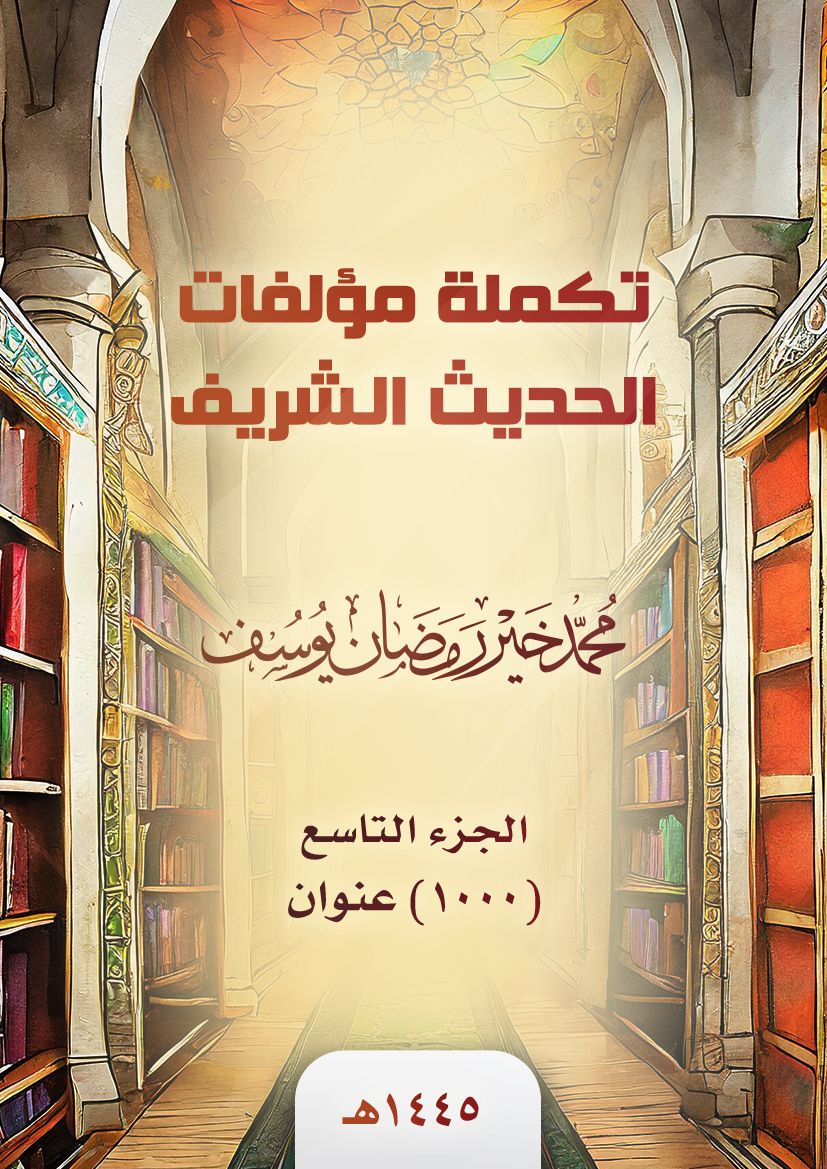 تكملة مؤلفات الحديث الشريفمحمد خير رمضان يوسفالجزء التاسع(1000) عنوانذو القعدة 1445 هـ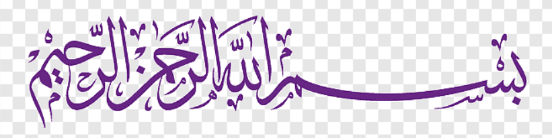 مقدمةالحمد لله أتمَّ الحمد، والصلاة والسلام على نبيّه محمد، وعلى آله وصحبه.يتضمن الجزء التاسع من كتاب (تكملة مؤلفات الحديث الشريف) ما استجدَّ من عناوين كتب ورسائل الحديث الشريف، وكثير منها، أو أكثرها، يخص العامين (1444 - 1445 هـ)، وسائرها مستدرك على الكتب والأجزاء السابقة من مسارد الحديث، وهي في معظمها - من هذا الجزء - رسائل علمية نوقشت في الجامعات العراقية، في أعوام سابقة.ورتبت عناوينه على حروف المعجم، كالأجزاء السابقة.اللهم تقبله من عبدك، وانفع به، ووفقني لخدمة علوم دينك العظيم دائمًا.محمد خير يوسف17 ذي القعدة 1445 هـإستانبول(أ)الآثار التربوية المستنبطة من كتاب عون المعبود شرح سنن أبي داود. دراسته، أو بعضه، في الجامعة العراقية، 1443 هـ، 2022 م، ...آثار الخليفة عمر بن الخطاب السياسية والإدارية والاقتصادية والاجتماعية في مصنفي عبدالرزاق وابن أبي شيبة: جمعًا ودراسة/ بشرى بن دراجي.- قسنطينة: جامعة الأمير عبدالقادر، 1431 هـ، 2010 م (ماجستير).آثار الصحابة التي يوهم ظاهرها مخالفة السنة النبوية في العبادات: جمع وتخريج ودراسة/  محمد محمود الحسيني.- طنطا: جامعة طنطا، 1444 هـ، 2023 م (دكتوراه).آثار الصحابة في سنن سعيد بن منصور.جمعها ودراستها في جامعة تكريت، 1445 هـ، 2023 م، ...آثار المدرسة العقلية الحديثة في نقد السنة النبوية وفهمها/ رابح بلخير.- قسنطينة: جامعة الأمير عبدالقادر، 1433 هـ، 2012 م (ماجستير).الآداب/ لأبي بكر أحمد بن الحسين البيهقي (ت 458 هـ)؛ تحقيق سعيد المندوه.- القاهرة: دار أنوار الأزهر، 1445 هـ، 2024 م.مع تمييز أحاديث مختصرة.الأدب في تبليغ الأرب/ زكريا الأنصاري.حصر الأربعين المنتقاة من كتاب الآداب. الآداب والنظام العام في حياة المسلم في ضوء السنة النبوية: دراسة موضوعية/ عبدالمؤمن  عزوق.- قسنطينة: جامعة الأمير عبدالقادر، 1441 هـ، 2020 م (دكتوراه).آراء ابن مالك النحوية في كتابه شواهد التوضيح والتصحيح لمشكلات الجامع الصحيح في ضوء الدرس النحوي القديم: دراسة تحليلية/ مصطفى حامد آدم.- الفيوم: جامعة الفيوم، 1444 هـ، 2022 م (ماجستير).الآراء الأصولية المتعلقة بالسنة وتطبيقاتها عند أبي الوليد الباجي (ت 474 هـ)/ جلال بن بلخير لمرد.- الجزائر: دار إيلياء، 1445 هـ، 2024 م، 160 ص.الآراء العقدية في الإلهيات في عارضة الأحوذي بشرح صحيح الترمذي/ مؤيد أحمد عبد.- بغداد: الجامعة العراقية، 1442 هـ، 2021 م (ماجستير).آراء محمد شحرور في السنة من خلال كتابه السنة الرسولية والسنة النبوية رؤية جديدة: دراسة تحليلية نقدية/ هيشام كرنو.- قسنطينة: جامعة الأمير عبدالقادر، 1441 هـ، 2020 م (دكتوراه).الآراء النحوية لشراح الحديث في كتاب الفوائد المترعة الحياض لابن كمال باشا (ت 940 هـ)/ هديل شهاب أحمد.- بغداد: الجامعة العراقية، 1444 هـ، 2023 م (ماجستير).الآراء النحوية والصرفية لابن مالك في فتح الباري شرح صحيح البخاري وموقف ابن حجر منها: دراسة وصفية تحليلية/ هاني إبراهيم نجم.- المنوفية: جامعة المنوفية، 1444 هـ، 2023 م (ماجستير).الابتلاء في حياة خاتم الأنبياء صلى الله عليه وسلم: قراءة في السنة والسيرة/ عمر نجار عبدالحافظ.- القاهرة: دار نور اليقين، 1445 هـ، 2024 م. أبحاث حديثية محكمة/ إعداد أحمد بن علي الجندودي.- لبنان: نون للدراسات والنشر؛ بيروت: أثر وإرث، 1445 هـ، 2024 م، 8 جـ.(المجموعة الأولى من الأبحاث، ثمانية أجزاء، لكل جزء عنوان)، وهي:- فوغة الكافور في محاكمة الغماري وابن عاشور في حديث "أنا مدينة العلم وعليٌّ بابها" المشهور، ١٢٨ ص.- إفادة النجب الدماث بنقد ما جاء في الرخصة للكذب في ثلاث، ٧٢ ص.- إرواء الهائم ببيان ما في مصطلحي "لزم الطريق" و"أسهل عليه" عند أبي حاتم، ١٥٦ ص.- جمع ما تفرق عن الدارقطني شزرًا من قوله في النقلة: "ما علمتُ إلا خيرا"، ٧٨ ص.- الجمع والائتلاف لما تفرق من مرويات مجاهد بن جبر المعلة بالاختلاف، ٩٤ ص.- الإتحاف في جمع مرويات الإمام حماد بن زيد المعلة بالاختلاف، ٩٥ ص.- جلاء العينين في بيان علل حديث الرَّجُلَين، ٧٦ ص.- الإعلام والتنبيه بعلل حديث "من حُسن إسلام المرء تركه ما لا يعنيه"، ٧٨ ص.أبحاث في لغة الحديث النبوي في النحو والدلالة والبيان والتداول/ مبارك بلالي.- الجزائر: خيال للنشر، 1445 هـ، 2023 م.الأبدال العوالي المستخرجة من فوائد أبي بكر محمد بن عبدالله بن إبراهيم الشافعي وحديث واحد من فوائد المزكي وعدَّتها واحد وثلاثون حديثًا/ انتقاها تقي الدين أحمد بن عبدالحليم بن تيمية (ت 728 هـ)؛ تحقيق أحمد عطية الوكيل.- المنصورة: دار اللؤلؤة، 1445 هـ، 2023م.الأبعاد الفكرية في كتب النبي إلى الملوك والقبائل/ طه محمد الزوبعي.- بغداد: الجامعة العراقية، 1443 هـ، 2022 م (ماجستير).ابن عقدة وجهوده في علم الرجال/ بيان محمد علي.- الكوفة: جامعة الكوفة، 1439 هـ، 2018 م (ماجستير).ابن يونس ومنهجه في الجرح والتعديل/ أحمد علوان هزاع.- تكريت: جامعة تكريت، 1436 هـ، 2015 م (دكتوراه).الأبنية الصرفية ودلالاتها في صحيح مسلم/ إخلاص عبدالله الكربولي.- بغداد: الجامعة العراقية، 1440 هـ، 2019 م (ماجستير).أبنية المصادر والمشتقات في موسوعة الأحاديث القدسية: دراسة صرفية دلالية/ نور غالب عبود.- كربلاء: جامعة كربلاء، 1444 هـ، 2022 م (ماجستير).أبو هريرة وآل البيت والمفاجآت الكبرى: دراسة تحليلية/ سفر أحمد الحمداني.- أربيل: مكتب التفسير للنشر، 1445 هـ، 2024 م، 256 ص.أبو يعلى الموصلي وجهوده الحديثية/ طلال غانم يونس.بحث نشر في مجلة كلية العلوم الإسلامية، جامعة الموصل مج1 ع28/2 (1445 هـ، 2023 م) 287-320.الأبيات المحرجات في نظم الألفاظ المدرجات في حديث النبي صلى الله عليه وسلم/ نظم وشرح عبدالله بن صالح الجُميلي.- المنصورة: دار اللؤلؤة، 1445 هـ، 2023 م.الاتجاه الفقهي عند الإمام عبدالحق الإشبيلي البجائي وأثره في دراسة مختلف الحديث ومشكله من خلال كتابه الأحكام الوسطى/ إبراهيم مكي.- الوادي، الجزائر: جامعة حمه لخضر، 1445 هـ، 2024 م (دكتوراه).الاتجاهات العقلية المعاصرة في دراسة مشكل الحديث النبوي: تحليلًا ونقدًا/ محمد رمضاني.- قسنطينة: جامعة الأمير عبدالقادر، 1438 هـ، 2017 م (دكتوراه).إتحاف الأخيار بأربعين حديثا في فضل الاستغفار/ بكر البعداني، 20 ص.نشر في شبكة الألوكة بتاريخ 9/3/1445 هـ، 2023 م.إتحاف أهل الدين بالحديث المسلسل بالمحمدين/ محمد مرتضى الزبيدي (ت 1205 هـ)؛ تحقيق محمد بن ناصر العجمي.- بيروت: دار البشائر الإسلامية، 1445 هـ، 2023 م. (لقاء العشر الأواخر بالمسجد الحرام؛ 389).وبتحقيق محمد شاكر محمود، نشر في مجلة سرّ من رأى ع75 ق1 (1444 هـ، 2023 م) ص 277 – 312.إتحاف أهل الدين بالحديث المسلسل بالمحمدين/ للزبيدي؛ تحقيق محمد بن ناصر العجمي.- بيروت: دار البشائر الإسلامية، 1445 هـ، 2023 م.يليه له:معجم شيوخ السيد الفاضل تاج المحدّثين رئيس المسندين زين الدين أبي الفضل محمد بن أحمد البخاري.العروس المجلية في أسانيد الحديث المسلسل بالأولية. إتحاف الطلاب الشيوخ بنظم الناسخ والمنسوخ في حديث النبي صلى الله عليه وسلم/ نظم وشرح عبدالله بن صالح الجُميلي.- المنصورة: دار اللؤلؤة، 1445 هـ، 2023 م.إتحاف اللبيب بمعاني صحيح الترغيب والترهيب/ عزيز بن فرحان العنزي.- دمشق: دار طيبة، 1445 هـ، 2024 م.مج1: كتاب الإخلاص وكتاب السنة وكتاب العلم، 448 ص.(ولا يشار إلى بقية الأجزاء إذا صدرت)الاتصال الفعّال في الهدي النبوي/ مشعل بن محمد الحدّاري.- القاهرة: تبصير للنشر، 1445 هـ، 2023 م.إثبات الصحبة ونفيها عند ابن حبان من خلال كتابه الثقات: دراسة حديثية نقدية/ محمد عبدالعزيز أحمد.- المنوفية: جامعة المنوفية، 1445 هـ، 2024 م (دكتوراه).أثر اختلاف الحديث في اختلاف الفقهاء في المعاملات والحدود والجنايات: دراسة فقهية مقارنة/ دينا سعد الريس.- بغداد: الجامعة العراقية، 1442 هـ، 2021 م (دكتوراه).أثر اختلاف روايات الحديث على أحكام فقه الأسـرة: دراسة تطبيقية معاصرة/ عادل سعد الفقي.- المنيا: جامعة المنيا، 1445 هـ، 2023 م (دكتوراه).أثر أسباب ورود الحديث في توجيه معناه/ ابتسام زكي حسين.- بغداد: جامعة بغداد، 1435 هـ، 2014 م (دكتوراه).أثر أهواء الرواة وميولهم في اعتبار الحديث: دراسة تحليلية/ حسنين خالد الساعدي.- كربلاء: جامعة كربلاء، 1445 هـ، 2023 م (ماجستير).أثر التفسير الخاطئ للحديث الشريف في الفتوى المعاصرة/ مصطفى صالح الجعيفري.- الكوفة: جامعة الكوفة، 1436 هـ، 2015 م (دكتوراه).أثر الزمان والمكان في فهم النص الحديثي عند علماء الإمامية/ صباح خيري العرداوي.- الكوفة: جامعة الكوفة، 1438 هـ، 2017 م (دكتوراه).أثر السنة النبوية في بناء شخصية الطفل: دراسة موضوعية/ نبأ طالب عبود.- بغداد: الجامعة العراقية، 1441 هـ، 2020 م (دكتوراه).أثر العلاقات النحوية ودورها في التماسك النصي: دراسة في أحاديث اللؤلؤ والمرجان فيما اتفق عليه الشيخان/ أحمد بهنساوي محمد.- المنيا: جامعة المنيا، 1444 هـ، 2023 م (ماجستير).أثر القرآن الكريم في توجيه أحاديث الفساد والإصلاح في كتاب الكافي للشيخ الكليني (ت 329 هـ)/ حسن عبيد العتابي.- الكوت: جامعة واسط، 1440 هـ، 2019 م (ماجستير).أثر القرائن الحالية في التوجيه الفقهي للنص: دراسة أصولية تطبيقية على كتاب فتح الباري لابن حجر العسقلاني/ عبد العظيم محمد الأزهري.- القاهرة: جامعة عين شمس، 1440 هـ، 2019 م (ماجستير).الإجابة على انتقادات الألباني للكتاني رحمهما الله تعالى/ محمود سعيد ممدوح.- مصر: المؤلف، 1445 هـ، 2023 م.يليه له: نظرات في المذكرات والتي طبعت باسم المجالس المدنية في شرح مسند الإمام أحمد بن حنبل.إجازة الإمام الحجاوي (ت 968 هـ) لابن أبي حميدان النجدي (ت قبل 1000 هـ)/ دراسة وتحقيق عبدالله بن محمد الشمراني.- مكة المكرمة: دار طيبة الخضراء، 1445 هـ، 2024 م. أجزاء ورسائل الحافظ أحمد بن الصديق الغُماري (ت 1380 هـ)/ تحقيق وتعليق وتقديم عدنان بن عبدالله زُهار.- الدار البيضاء: دار الرشاد الحديثة، 1443 هـ، 2022 م. (المجموعة الأولى).إجماعات ابن بطال في شرحه صحيح البخاري. جمعها ودراستها في كلية الإمام الأعظم ببغداد، 1436 هـ، 2015 م، ...الإجماعات المنصوص عليها في الرواة جرحًا وتعديلًا/ رشا بنت عبدالرحمن المحمود.- الرياض: دار كنوز إشبيليا، 1445 هـ، 2024 م.الأصل: رسالة ماجستير - جامعة الملك سعود، 1435 هـ.أجوبة استشكالات الدمياطي على صحيح البخاري/ صلاح فتحي هلل.- الرياض: دار التوحيد، 1445 هـ، 2023 م.ومعه: قواعد في مكانة الصحيح وإبطال الطعن فيه.الأجوبة الألبانية على الأسئلة السليمانية: الأسئلة الحديثية مع إضاءات وإضافات مهمة/ مصطفى إسماعيل السليماني.- الرياض: دار اللؤلؤة، 1445 هـ، 2023 م. أحاديث الابتلاء: تخريج ودراسة/ رتاج أحمد المحجوب.- باتنة: جامعة باتنة، 1445 هـ، 2024 م (بحث تخرج).أحاديث الأحكام ومظانها: دراسة نظرية/ ابتسام كريشان.- تونس: مجمع الأطرش للتوزيع، 1445 هـ، 2024 م، 102 ص.أحاديث أخلاق المعلم في السنة النبوية: دراسة موضوعية/ خالد جمال عواد.بحث نشر في مجلة العلوم الإسلامية، جامعة تكريت مج14 ع1 ق1 (1444 هـ، 2023 م) ص 1-19.أحاديث الأعمال التي ثوابها كثواب الحج والعمرة/ جمع وتخريج أحمد حمدي سلّام.- القاهرة: دار نور اليقين، 1445 هـ، 2024 م. الأحاديث التي استدل بها الفقهاء وأعلها ابن عبدالهادي.دراسة نقدية بالجامعة العراقية، 1443 هـ، 2022 م، ...الأحاديث التي استشهد بها ابن عاشور في تفسيره التحرير والتنوير: سورة البقرة أنموذجًا: دراسة وتخريج/ زياد خلف حسين.- بغداد: الجامعة العراقية، 1441 هـ، 2020 م (ماجستير).(لن تذكر نماذج أخرى لهذا، إذا وردت)الأحاديث التي أعل أبوابها الإمام البيهقي في السنن الكبرى: دراسة تطبيقية/ بشار محمود عطيوي.- بغداد: الجامعة العراقية، 1442 هـ، 2021 م (دكتوراه).الأحاديث التي أعلَّها أبو داود بسبب النكارة في سننه: من كتاب الصلاة، والحج، والصوم، والخراج: دراسة نقدية/ معروف محمد البياتي.بحث نشر في المجلة العراقية للبحوث الإنسانية مج3 ع11A (1444 هـ، 2023 م) ص 451-465.الأحاديث التي أعلها الإمام البزار في البحر الزخار وأخرجها الحافظ ابن حبان في صحيحه: دراسة نقدية/ أحمد حكمت إسماعيل.- بغداد: جامعة بغداد، 1437 هـ، 2016 م (دكتوراه).الأحاديث التي أعلها يحيى بن سعيد القطان في كتاب العلل للفلاس: دراسة نقدية/ نبأ عبدالرحمن وهيب.- تكريت: جامعة تكريت، 1444 هـ، 2023 م (ماجستير).الأحاديث التي تفرد بها الفريابي عن الثوري: دراسة نقدية/ فردوس حسن جعيب.- بغداد: الجامعة العراقية، 1443 هـ، 2022 م (دكتوراه).الأحاديث التي حسنها الحافظ ابن حجر من خلال كتابه بلوغ المرام من أدلة الأحكام: جمعًا وتخريجًا/ جمع وترتيب إبراهيم حاج خليف محمود، 30 ص.نشر في شبكة الألوكة بتاريخ 9/8/1445 هـ، 2024 م.الأحاديث التي قال عنها البخاري والترمذي: هو حديث فلان، أو هذا حديث فلان: جمعًا ودراسة/ محمد علي محمود علي.- المدينة المنورة: الجامعة الإسلامية، 1445 هـ، 2024 م (ماجستير).الأحاديث التي قال فيها الإمام الترمذي: لا نعرفه إلا من هذا الوجه: دراسة نظرية عملية/ عبدالله محمد الشامسي.- الشارقة: جامعة الشارقة، 1445 هـ، 2023 م (دكتوراه). الأحاديث التي نُصَّ على موافقتها لمعاني القرآن الكريم بلفظ: "اقرؤوا إنْ شئتم" في الكتب التسعة: جمع ودراسة/ منى بنت حسين الآنسي.بحث محكم نشر في مجلة العلوم الشرعية، جامعة الإمام بالرياض ع67 جـ5 (ربيع الآخر 1444 هـ، 2023 م) ص 53-124.الأحاديث التي يستدل بها الإمامية على الإمامة من الصحيحين والمستدرك عليهما: جمع ودراسة/ مراد براهمي.- قسنطينة: جامعة الأمير عبدالقادر، 1433 هـ، 2012 م (ماجستير).أحاديث التربية عند الإمام الكاظم: دراسة تحليلية/ إيمان منعم حسن.- بغداد: جامعة بغداد، 1436 هـ، 2015 م (ماجستير).أحاديث الترمذي في جامعه عن الرجل: جمع ودراسة/ أسامة عبدالقادر فليح.- بغداد: جامعة بغداد، 1435 هـ، 2014 م (ماجستير).أحاديث التمني في الكتب التسعة: دراسة موضوعية/ دينا رياض الدليمي.- بغداد: كلية الإمام الأعظم، 1441 هـ، 2020 م (ماجستير).أحاديث التيسير وترك التشديد في الدين في الكتب الستة/ عبدالرحمن عبدالغفور سلمان.- بغداد: جامعة بغداد، 1435 هـ، 2014 م (ماجستير).أحاديث جامع الشمل في حديث خاتم الرسل صلى الله عليه وسلم لمحمد بن يوسف أطفيش المغربي (ت 1332 هـ).دراسة تحليلية في كلية الإمام الأعظم، 1445 هـ، 2023 م، ...أحاديث الخيرية في صحيحي الإمامين البخاري ومسلم/ محمد زكريا صاري، إيهاب عبده باقي.- الكويت: مركز الإمام البخاري لحفظ السنة، 1444 هـ، 2023 م، 123 ص.أحاديث الخيرية من كلام سيد البرية: الأحاديث المبدوءة بـ "خيرُكم"/ إعداد سعيد جبر.- القاهرة: مبدعون للنشر، 1445 هـ، 2024 م.أحاديث ذم الغش والخيانة في الكتب التسعة: دراسة تحليلية/ نجلاء سويد الشمري.- بغداد: جامعة بغداد، 1437 هـ، 2016 م (دكتوراه).أحاديث الذم في السنن الأربعة: دراسة تحليلية/ لبنى عبدالعزيز محسن.- بغداد: الجامعة العراقية، 1443 هـ، 2022 م (ماجستير).أحاديث الذوق العام المجتمعية في الصحيحين: نماذج مختارة: دراسة موضوعية/ حنان أحمد الهاشمي.- بغداد: كلية الإمام الأعظم، 1443 هـ، 2022 م (ماجستير).أحاديث الرقائق في صحيح ابن حبان: دراسة بلاغية/ أسيل إبراهيم حمد.- بغداد: كلية الإمام الأعظم، 1443 هـ، 2022 م (ماجستير).أحاديث الرهبة في السنة النبوية: دراسة موضوعية/ ليث خالد جحيل.- بغداد: الجامعة العراقية، 1443 هـ، 2022 م (ماجستير).أحاديث الرؤى والأحلام في الكتب التسعة: دراسة تحليلية/ حكمت صالح الدليمي.- بغداد: الجامعة العراقية، 1445 هـ، 2023 م (ماجستير).أحاديث الريح والرياح الواردة في الكتب التسعة: دراسة تحليلية/ جمال جبارة سلطان.- تكريت: جامعة تكريت، 1445 هـ، 2023 م (ماجستير).أحاديث السخاء في الكتب التسعة: دراسة وتحليل/ عبدالله عنتر الناصر.- بغداد: كلية الإمام الأعظم، 1435 هـ، 2014 م (دكتوراه).أحاديث السفر في الكتب التسعة: جمع وتخريج ودراسة: دراسة موضوعية/ فاطمة عبدالوهاب الغمرينى.- المنوفية: جامعة المنوفية، 1445 هـ، 2024 م (ماجستير).أحاديث سفيان بن حسين الواسطي عن الإمام الزهري في السنة النبوية: جمع ودراسة/ سعد قيس الدليمي.- بغداد: الجامعة العراقية، 1443 هـ، 2022 م (ماجستير).أحاديث السكينة في صحيح البخاري: جمع ودراسة/ هونر طاهر علي.بحث نشر في مجلة البحوث والدراسات الإسلامية، العراق ع74 (1445 هـ، 2023) ص 95-121.أحاديث شريفة تبعث على الفكر والتأمل والاعتبار/ محمد خير رمضان يوسف، 1445 هـ، 2024 م، 46 ص.أحاديث شعب الإيمان وأثرها في بناء السلم المجتمعي: دراسة تحليلية/ سفانة إبراهيم محمد.- بغداد: جامعة بغداد، 1437 هـ، 2016 م (ماجستير).الأحاديث الضعيفة المعمول بها في الأحكام/ سيد بيومي.- المنصورة: دار اللؤلؤة، 1445 هـ، 2023 م.أحاديث الطب النبوي: دراسة لغوية في ضوء نظرية الحقول الدلالية/ عبدالله حلمي نور الدين.- طنطا: جامعة طنطا، 1444 هـ، 2023 م (دكتوراه).أحاديث الطب الواردة في السنن الأربعة ومسند أحمد والدارمي وموطأ مالك: دراسة مقارنة في الطب الحديث/ زهراء أحمد حسين.- بغداد: كلية الإمام الأعظم، 1445 هـ، 2023 م (دكتوراه).الأحاديث العزيزة: جمعًا ودراسة وتخريجًا/ علي إحسان عبدالرحمن.- بغداد: جامعة بغداد، 1436 هـ، 2015 م (ماجستير).أحاديث عقوق الوالدين في ضوء السنة النبوية: دراسة تحليلية/ خالد حسن إسماعيل.بحث نشر في المجلة العراقية للبحوث الإنسانية مج3 ع11A (1444 هـ، 2023 م) ص 466-479.أحاديث فاطمة بنت الحسين في السنة النبوية: دراسة تحليلية/ ماجدة عواد صالح.- بغداد: جامعة بغداد، 1437 هـ، 2016 م (ماجستير).أحاديث الفتن والملاحم: دراسة فكرية/ أريج حاتم المحمدي.- الرمادي: جامعة الأنبار، 1437 هـ، 2016 م (ماجستير).أحاديث الفتن والملاحم والأهوال في كتاب المستدرك على الصحيحين للحاكم النيسابوري (ت 405 هـ): دراسة أسلوبية/ زيد مجيد رشيد.- بغداد: الجامعة العراقية، قسم اللغة العربية، 1443 هـ، 2022 م (دكتوراه).أحاديث فضائل الحجر الأسود: دراسة حديثية نقدية/ محمد بن عبدالكريم بن عبدالرحمن. بحث محكم نشر في مجلة الجامعة العراقية مج55 ع3 (1444 هـ، 2022 م) ص 81-106.أحاديث فضائل الشهور والأيام والليالي في الكتب الستة: دراسة تحليلية/ حيدر شعلان الحجيمي.- بغداد: جامعة بغداد، 1437 هـ، 2016 م (ماجستير).أحاديث في فضل العلم: 110 حديثًا وأثرًا في فضل العلم وبيان آدابه/ عبداللطيف بن محمد البلوشي، 54 ص.شبكة الألوكة بتاريخ 24/6/1445 هـ، 2024 م. الأحاديث القدسية والمرسلة في كتاب الكافي للكليني/ محمود االثعالبي الحسني.- عمّان: دار ابن النفيس، 1445 هـ، 2024 م. أحاديث القلوب في الكتب التسعة: دراسة موضوعية/ إبراهيم حميد حمادي.- تكريت: جامعة تكريت، 1444 هـ، 2023 م (دكتوراه).أحاديث كتاب الرقاق من صحيح البخاري: دراسة في الانزياح الأسلوبي/ أحمد عادل عبدالمقصود.- السويس: جامعة السويس، 1445 هـ، 2023 م (ماجستير).أحاديث كتاب روضة العقلاء ونزهة الفضلاء لابن حبان البستي (ت 354 هـ)/ منصور عبدالوهاب محمود.- المنيا: جامعة المنيا، 1444 هـ، 2023 م (ماجستير).أحاديث المبادرة والاغتنام في السنة النبوية: دراسة تحليلية/ سناء كاظم علي.- بغداد: الجامعة العراقية، 1438 هـ، 2017 م (ماجستير).أحاديث مختارة من علل ابن أبي حاتم: دراسة تحليلية للعلة/ محمد منير سيف.- دمشق: جامعة دمشق، 1430 هـ، 2009 م (بحث مكمل للماجستير).من رقم (66) إلى (70).الأحاديث المرفوعة عن أم المؤمنين عائشة رضي الله عنها في صحيح البخاري: دراسة بلاغية/ ولاء أحمد محمد.- سوهاج: جامعة سوهاج، 1444 هـ، 2023 م. (ماجستير).الأحاديث المرفوعة في تفسير ابن وهب (ت 197 هـ): دراسة تحليلية/ فاطمة بسام مال الله.- تكريت: جامعة تكريت، 1445 هـ، 2023 م (ماجستير).الأحاديث المرفوعة في كتاب الكافي للكليني/ محمود االثعالبي الحسني.- عمّان: دار ابن النفيس، 1445 هـ، 2024 م. الأحاديث المرفوعة في كتاب الكامل في اللغة والأدب للمبرد: تخريجًا ودراسة/ محمد بن صالح الفوزان.- بريدة: جامعة القصيم، 1445 هـ، 2023 م (ماجستير).الأحاديث المشتركة في كتابي صحيح البخاري والكافي للكليني: دراسة تحليلية/ نجلاء جبار جاسم.- بغداد: الجامعة العراقية، 1438 هـ، 2017 م (ماجستير).الأحاديث المشكلة عند الشيخ ابن عثيمين في أبواب الطهارة والصلاة: جمعًا ودراسة/ يعقوب طالب العبدالهادي.- الرياض: جامعة الملك سعود، 1444 هـ، 2022 م (دكتوراه).الأحاديث المنسوخة في الكتب الستة: دراسة حديثية فقهية مقارنة/ صالح صالح علي.- المنوفية: جامعة المنوفية، 1443 هـ، 2022 م (بحث مكمل للماجستير).أحاديث المواريث في الكتب الستة: دراسة تحليلية/ فرهاد أحمد الهرشمي.- بغداد: كلية الإمام الأعظم، 1439 هـ، 2018 م (دكتوراه).أحاديث المودة والرحمة بين الزوجين في ضوء السنة النبوية: دراسة تحليلية/ خالد حسن إسماعيل.بحث نشر في مجلة الجامعة العراقية مج64 ع1 (1445 هـ، 2023 م) ص 61-70.الأحاديث المئة المشتملة على مئة نسبة إلى الصنائع لمحمد بن طولون (ت 957 هـ): دراسة تحليلية/ نذير نجم عبد.- بغداد: الجامعة العراقية، 1442 هـ، 2021 م (ماجستير).الأحاديث النبوية التي ورد فيها ذكر النساء: جمعًا ودراسة/ نغم محمد سمير.بحث نشر في مجلة العلوم الإسلامية، الجامعة العراقية مج2 ع34 (1445 هـ، 2023 م) ص 69-88.الأحاديث النبوية في بناء القيم الأسرية: دراسة موضوعية/ آدم محمد عليوي.- بغداد: الجامعة العراقية، 1442 هـ، 2021 م (ماجستير).الأحاديث النبوية في خيرية آخر الأمة الإسلامية: جمع ودراسة/ فاطمة الزهراء سواق.- عمّان: دار الأيام، 1445 هـ، 2024 م.الأحاديث النبوية المتعلقة بالجنين بين المحدّثين وبين الفقهاء: دراسة موضوعية/ أفراح محمود إبراهيم.- بغداد: جامعة بغداد، 1435 هـ، 2014 م (دكتوراه).أحاديث النفع العام في السنة النبوية: دراسة موضوعية/ منال جدوع عثمان.- بغداد: الجامعة العراقية، 1443 هـ، 2022 م (ماجستير).أحاديث النهي عن اللم في الكتب الستة: دراسة تحليلية/ يوسف إسماعيل.- بغداد: جامعة بغداد، 1436 هـ، 2015 م (ماجستير).(اللم: الجمع الكثير. قد تكون: اللمز)أحاديث الهداية في السنة النبوية: دراسة موضوعية/ لؤي عبد كاظم.- بغداد: الجامعة العراقية، 1443 هـ، 2022 م (ماجستير).أحاديث الهداية المنصوصة في الكتب التسعة: دراسة تحليلية/ مهند محمد حسن.- بغداد: كلية الإمام الأعظم، 1441 هـ، 2020 م (دكتوراه).الأحاديث والآثار التي أوردها الخطيب الشربيني في كتابه مغني المحتاج.دراستها وتخريجها في كلية الإمام الأعظم ببغداد، 1436 هـ، 2015 م، ...الأحاديث والآثار الضعيفة جدًّا في تفسير ابن رجب الحنبلي (ت 795 هـ) وأثرها على تعدد الأقوال التفسيرية: سورة الواقعة أنموذجًا/ عبدالسلام نعمه شكر، محمود حميد مجبل.بحث نشر في مجلة كلية التربية للبنات، الجامعة العراقية ع1 مج22 (1444 هـ، 2023 م) ص 124-156.الأحاديث والآثار الواردة في كتاب أحكام القرآن الكريم للطحاوي تخريجًا ودراسة/ طارق بن إبراهيم المسعود.- مكة المكرمة: دار طيبة الخضراء، 1445 هـ، 2024 م. من أول كتاب الطهارة إلى تأويل قوله تعالى: {قَدْ نَرَى تَقَلُّبَ وَجْهِكَ فِي السَّمَاءِ}.الأحاديث والآثار الواردة في كتاب حديث السرّاج.تخريجه ودراسته في جامعة الأزهر بأسيوط، 1445 هـ، 2023 م، ...الأحاديث والآثار الواردة في كتاب غذاء الألباب شرح منظومة الآداب للسفاريني.جمعها ودراستها وتخريجها في جامعة الأزهر، 1445 هـ، 2023 م، ... الأحاديث والآثار الواردة في كتاب المجازات النبوية للشريف الرضي/ تخريج ودراسة مصطفى توفيق شوشة.- المنصورة: جامعة الأزهر، 1445 هـ، 2023 م (ماجستير). الأحاديث الواردة في البشارة في الكتب الستة: دراسة تحليلية/ فارس حماد النايف.- بغداد: كلية الإمام الأعظم، 1445 هـ، 2023 م (ماجستير).الأحاديث الواردة في تفسير التسهيل لعلوم التنزيل لابن جزي الغرناطي. دراستها وتخريجها في الجامعة العراقية، 1438 هـ، 2017 م، ...الأحاديث الواردة في حفظ الجوارح في السنة النبوية: دراسة موضوعية/ هيثم نافع إبراهيم.- بغداد: الجامعة العراقية، 1443 هـ، 2022 م (ماجستير).الأحاديث الواردة في الرسالة القشيرية: جمع ودراسة وتخريج/ مرال هاشم القطان.- تكريت: جامعة تكريت، 1436 هـ، 2015 م (ماجستير).الأحاديث الواردة في السيدة مريم رضي الله عنها/ سردار حمد إبراهيم.بحث نشر في مجلة العلوم الأساسية، العراق مج11 ع18 (1445 هـ، 2023 م) ص 51-71. الأحاديث الواردة في العلاقات العامة والدولية: دراسة موضوعية/ عدنان علاء الدين محمود.- بغداد: الجامعة العراقية، 1441 هـ، 2020 م (دكتوراه).الأحاديث الواردة في غضب النبي صلى الله عليه وسلم في الكتب الستة: دراسة وتحليل/ رياض تايه الجبوري.- بغداد: الجامعة العراقية، 1441 هـ، 2020 م (ماجستير).الأحاديث الواردة في فضل القرآن الكريم وتلاوته وتعلمه وتعليمه في الكتب التسعة: دراسة تحليلية/ وفاء ناصر حسين.- بغداد: جامعة بغداد، 1438 هـ، 2017 م (دكتوراه).الأحاديث الواردة في القلوب: صفاتها، أسباب صلاحها وفسادها: جمعًا ودراسة/ يحيى مثنى الكوماني.- المدينة المنورة: الجامعة الإسلامية، 1445 هـ، 2024 م (دكتوراه).الأحاديث الواردة في كتاب شذور الإبريز في لغات الكتاب العزيز: دراسة تحليلية/ رقية يحيى مهدي.- بغداد: الجامعة العراقية، 1443 هـ، 2022 م (ماجستير).الأحاديث الواردة في كتاب المصباح المنير للفيومي.جمعه ودراسته في جامعة تكريت، 1445 هـ، 2023 م، ...الأحاديث الواردة في الكسب الحلال في الكتب الستة: دراسة وتحليل نماذج مختارة/ نبأ حميد رشيد.- بغداد: جامعة بغداد، 1436 هـ، 2015 م (ماجستير).الأحاديث الواردة في منهاج التربية الإسلامية للمرحلة الابتدائية في المدارس العراقية: تخريج ودراسة/ تقى كيلان جميل.- بغداد: الجامعة العراقية، 1442 هـ، 2021 م (ماجستير).الأحاديث الواردة في النظر إلى المخطوبة جمعًا وتخريجًا ودراسة/ صالح بن راشد القريري.بحث طويل نشر في مجلة البحوث والدراسات الإسلامية، العراق 1445 هـ، 2023 م، ص 395-446.الأحاديث الواردة في وحدة الصف وعدم التنازع في الكتب الستة: دراسة تحليلية/ بختيار عبدالرحمن روندي.- السليمانية: جامعة السليمانية، 1435 هـ، 2014 م (ماجستير).أحب الأعمال إلى الله/ رائد صبري بن أبي علفة.- الرياض: دار الحضارة، 1445 هـ، 2024مجمعت فيه الأحاديث النبوية المتضمنة لذكر أحب الأعمال إلى الله.إحسان الباري إلى ثلاثيات البخاري/ أحمد محمد يوسف إبراهيم، 60 ص.نشر في شبكة الألوكة بتاريخ 2/4/1445 هـ، 2023 م.أحكام الحافظ ابن الصلاح على الأحاديث: جمعًا ودراسة مقارنة/ خالد محمد الفيتوري.- بيروت: دار الرياحين، 1445 هـ، 2023 م، 3 مج.الأصل: رسالة ماجستير - جامعة القاهرة، 1442 هـ، 2021 م. واسم المؤلف على الرسالة: خالد بن محمد غليليب.-أحوال فرح النبي عليه الصلاة والسلام في السنة النبوية/ براء طلال محمد.- بغداد: جامعة بغداد، 1436 هـ، 2015 م (ماجستير).اختلاف سياق إسناد الحديث الواحد عند البخاري ومسلم: دراسة تطبيقية نقدية مقارنة على الصحيحين/ إيهاب سليمان سليمان.- الكويت: دار المهذب، 1445 هـ، 2024 م.الأصل: رسالة دكتوراه - جامعة القرآن الكريم، أم درمان، 1443 هـ، 2021 م. الاختلاف على مرويات عبدالملك بن عمير في علل الدارقطني: دراسة نقدية/ عماد ياسين ليلو.- بغداد: الجامعة العراقية، 1443 هـ، 2022 م (ماجستير).اختلاف لفظ الجامع الصحيح للبخاري: دراسة نحوية/ محمد جاسم الساطوري.- الرمادي: جامعة الأنبار، 1428 هـ، 2007 م (بحث مكمل للدكتوراه).اختيارات الدماميني النحوية في مصابيح الجامع شرح صحيح البخاري/ نور الهدى عبود الفلاحي.- الرمادي: جامعة الأنبار، 1440 هـ، 2019 م (ماجستير).أدعية الكرب/ علي بن محمد المطري، 27 ص.نشرت في شبكة الألوكة بتاريخ 26/5/1445 هـ، 2023 م.الأدعية والأذكار من كلام خير الأبرار/ عاصم بن عبدالعزيز الحجاج.- المنصورة: دار اللؤلؤة، 1445 هـ، 2024 م، 131 ص. الأذكار/ رائد صبري بن أبي عَلفَة.- الرياض: دار الحضارة، 1445 هـ، 2024 م.أذكار الطلاب/ محمد المحمود النجار.- بيروت: دار المقتبس، 1438 هـ، 2017 م، 80ص.الأذكار من كلام سيد الأبرار/ يحيى بن شرف النووي (ت 676 هـ)؛ تحقيق محمد شافع الديرشوي.- إستانبول: الدار الهاشمية، 1445 هـ، 2023 م.أذكار النوم والاستيقاظ وآدابهما/ وليد بن عثمان الرشودي، 41 ص.نشر في شبكة الألوكة بتاريخ 14/2/1445 هـ، 2023 م.أربع رسائل/ لأبي الحسن محمد بن محمد الصادق السندي الصغير (ت 1187 هـ)؛ تحقيق هاني بن سالم الحارثي.- بيروت: دار البشائر الإسلامية، 1445 هـ، 2023 م. (لقاء العشر الأواخر بالمسجد الحرام؛ 388).وهي:تهذيب البيان في ترتيب القرآن.النفحات الأُنسية في الأحاديث القدسية.الحُكم المبين في الكلم الأربعين.فهرس مرويات أبي الحسن السندي الصغير.الأربعون الأخلاقية/ جمع وترتيب حمزة جمعة الفرج.- ط3.- تركيا: المعد، 1445 هـ، 2023مالأربعون الباديسية: أحاديث انتقاها الإمام عبدالحميد بن باديس رحمه الله ضمن سلسلة "مـجالس التذكير من حديث البشير النذير" من مجلة الشهاب/ اعتنى بها عقبة بن خالد؛ مخرجة على تحقيقات محمد ناصر الدين الألباني.- الشراقة، الجزائر: مركز الأثر للبحث والتحقيق، 1445 هـ، 2024 م، 74 ص.الأربعون الجنائية/ محمد خير رمضان يوسف، 1444 هـ، 2023 م، 48 ص.الأربعون حديثًا في مكارم الأخلاق/ علي بن محمد المطري، 301 ص.نشر في شبكة الألوكة بتاريخ 2/7/1445 هـ، 2024 م.أربعون حديثًا في التوحيد/ فيصل بن عبده الحاشدي، 52 ص.نشر في شبكة الألوكة بتاريخ 15/3/1445 هـ، 2023 م.الأربعون حديثا في حفظ اللسان/ طاهر بن نجم الدين المَحَسي.- السودان: مركز الإمام الألباني للبحوث العلمية، 1444 هـ، 2022 م، 72 ص.أربعون حديثا في الديون وقضائها/ عبدالباسط محمد السيد، 50 ص.نشر في شبكة الألوكة بتاريخ 17/3/1445 هـ، 2023 م.أربعون حديثًا في عظمة الله/ فيصل بن عبده الحاشدي.- الإسكندرية: دار الإيمان، 64 ص.أربعون حديثًا من أربعين بابًا من صحيح مسلم: مع شروح وإرشادات وفوائد/ إعداد محمد خير رمضان يوسف، 1443 هـ، 2022 م، 41 ص.أربعون حديثًا من الصحاح والحسان في قواعد الأحكام الشرعية وفضائل الأعمال والزهد/ جلال الدين عبدالرحمن بن أبي بكر السيوطي (ت 911 هـ)؛ تحقيق الوليد بن محمد شعيرة.- الكويت: دار المهذب، 1445 هـ، 2023 م. 40 حديثًا من هدي النبي المربي/ عبدالكافي عرابي النجار.- ؟: دار الملتقى، 1445 هـ، 2023 م.الأربعون الحسان من فضائل الزمان/ فاضل بن عبدالله السوَّادي، 33 ص.نشر في شبكة الألوكة بتاريخ 12/10/1445 هـ، 2024 م.الأربعون الذهبية: أحاديث نبوية صحيحة عن أعمال يسيرة بأجور كبيرة وغير مشهورة/ محمد عبدالحليم عويضة.- القاهرة: مركز تبصير، 1445 هـ، 2023 م.الأربعون الربانية من فضائل السور والآيات القرآنية/ فاضل بن عبدالله السوَّادي، 56 ص.نشر في شبكة الألوكة بتاريخ 7/10/1445 هـ، 2024 م.الأربعون الرمضانية/ فاضل بن عبدالله السوَّادي، 29 ص.نشر في شبكة الألوكة بتاريخ 29/8/1445 هـ، 2024 م.الأربعون السنيَّة من ثلاثيات الأحاديث النبوية/ سارية عبدالكريم الرفاعي.- إستانبول: دار الأسرة العربية، 1444 هـ، 2023 م، 152 ص.أربعون سؤالا أجاب عنها النبي صلى الله عليه وسلم/ عبدالشكور معلم فارح، 49 ص.نشر في شبكة الألوكة بتاريخ 10/2/1445 هـ، 2023 م.الأربعون الصحاح في فضائل بيت المقدس والشام/ مجدي مصطفى الحصافي، 97 ص.نشر في شبكة الألوكة بتاريخ 8/7/1445 هـ، 2024 م.الأربعون الصدِّيقية: في مناقب أبي بكر الصديق رضي الله عنه ومواقفه العلية/ وليد أمين الرفاعي، 58 ص.نشر في شبكة الألوكة بتاريخ 19/7/1445 هـ، 2024 م.الأربعون العقدية: دراسة وشرح لأربعين حديثًا صحيحًا من مشكاة النبوة/ أيمن إسماعيل، 625 ص.نشر في شبكة الألوكة بتاريخ 10/3/1445 هـ، 2023 م.الأربعون العَلوية في ذكر مناقب أمير المؤمنين علي بن أبي طالب رضي الله عنه ومواقفه العلية/ وليد بن أمين الرفاعي، 57 ص.نشر في شبكة الألوكة بتاريخ 27/7/1445 هـ، 2024 م.الأربعون العمرية: في ذكر مناقب أمير المؤمنين عمر بن الخطاب رضي الله عنه ومواقفه العلية/ وليد بن أمين الرفاعي، 50 ص.نشر في شبكة الألوكة بتاريخ 4/8/1445 هـ، 2024 م.الأربعون في أخلاق الأسرة/ محمد صديق.- ؟: مؤسسة السبيل، 1443 هـ، 2022 م، 47ص.الأربعون في الأمثال النبوية/ سعيد مصطفى دياب، 32 ص.نشر في شبكة الألوكة بتاريخ 4/6/1445 هـ، 2023 م.الأربعون في الباطل ودفعِه/ محمد خير رمضان يوسف، 1445 هـ، 2024 م، 41 ص.الأربعون في ثغور المرابطة ببيت المقدس وأكناف بيت المقدس/ رواية يحيى عبدالرزاق الغوثاني؛ انتخاب محمد علي بن محفوظ بيّود.- إستانبول: أمناء الأقصى للدعاة وخريجي الشريعة، 1445 هـ، 2024 م.الأربعون في الحقِّ وفضلِه/ محمد خير رمضان يوسف، 1445 هـ، 2024 م، 44 ص.الأربعون في حقوق ولاة المسلمين/ جمع وإعداد عبدالرحمن بن عبدالله هباد.- مكة المكرمة: دار طيبة الخضراء، 1445 هـ، 2024 م.الأربعون في صلاة الفجر وسنتها: جمعًا وترتيبًا وشرحًا/ عبدالله بن عبده العواضي.- إب، اليمن: مكتبة التسهيل، 1445 هـ، 2023 م، 177 ص.الأربعون في فضائل صيام ثلاثة أيام من كل شهر/ هيفاء كرار، 26 ص.نشر في شبكة الألوكة بتاريخ 26/7/1445 هـ، 2024 م.الأربعون في مباني الإسلام وقواعد الأحكام/ يحيى بن شرف النووي (ت 676 هـ)؛ تعليق عبدالله بن عبدالرحمن السعد.- الرياض: دار المحدّث، 1445 هـ، 2024 م.الأربعون القرآنية من صحيح السنة النبوية/ فاضل بن عبدالله السوَّادي، 50 ص.نشر في شبكة الألوكة بتاريخ 6/10/1445 هـ، 2024 م.الأربعون المبشِّرة/ محمد خير رمضان يوسف، 1444 هـ، 2022 م، 46 ص.الأربعون المسجوعة من الأحاديث المرفوعة/ عبدالقادر حسن الجريري، 18 ص.نشر في شبكة الألوكة بتاريخ 8/10/1445 هـ، 2024 م.الأربعون المكية من أحاديث الفقهاء الحنفية/ [سمعها] جمال الدين أبو المحاسن محمد بن إبراهيم المرشدي (ت 839 هـ)؛ تخريج صلاح الدين خليل بن محمد الأقفهسي (ت 820 هـ)؛ تحقيق خالد عواد.- دمشق: دار الفيحاء، 1445 هـ، 2023 م.الأربعون النبوية في حسن الظن برب البرية/ محمد بن إبراهيم العجيري، 23 ص.نشر في شبكة الألوكة بتاريخ 14/5/1445 هـ، 2023 م.الأربعون النووية: كتاب الأربعين في مباني الإسلام وقواعد الإسلام/ يحيى بن شرف النووي (ت 676 هـ)؛ تحقيق أحمد زاهر سالم.- الكويت: دار الظاهرية، 1445 هـ، 2023 م.الأربعين عن أربعين شيخًا من مشايخي/ محمد بن طولون الصالحي (ت 953 هـ)؛ تحقيق مصطفى مكي عبدالصمد.- القاهرة: المكتبة العمرية، 1445 هـ، 2024 م.يليه للمؤلف نفسه: الأربعين من طريق أربعين من أئمة الحديث المسنِدين.الأربعين عن خاتم النبيين/ شهاب الدين بن بشير الدين السلهتي.- بريطانيا، 1445 هـ، 2024 م (بالعربية والإنجليزية).الأربعين في الحب/ خالد الحربي.- جدة: تكوين للنشر، 1445 هـ، 2023 م.الأربعين في قواعد الدين/إسماعيل بن أحمد النيسابوري (ت 532 هـ)؛ تحقيق مشعل بن باني المطيري.- الكويت: دار الخزانة، 1445 هـ، 2023 م.الأربعين المتباينة بشرط السماع المتصل/ زين الدين رضوان بن محمد المستملي (ت 852 هـ)؛ تحقيق عبدالله بن إسماعيل الهِلّاوي.- الكويت: دار المهذَّب، 1445 هـ، 2023 م.يليه: الأحاديث الأربعون المتباينة الأسانيد والمتون (قطعة منه)/ لابن ناصر الدين الدمشقي (ت 841 هـ).إرشاد السالك إلى تعليل حديث "عالِم المدينة" وعدم صحة تأويله في الإمام مالك/ محفوظ بن ضيف الله شيحاني.بحث طويل نشر في مجلة التراث النبوي ع 13 (محرم 1445 هـ، 2023 م) ص 108 – 140. أساليب التعبير في الحديث النبوي/ جمال فاروق محمد.- القاهرة: دار العلم والمعرفة: مكتبة التقوى، 1445 هـ، 2024 م؟الأصل: رسالة ماجستير - جامعة الأزهر، كلية اللغة العربية، وكانت بعنوان: أساليب التعبير في الحديث النبوي من خلال صحيح البخاري.أسباب ترك الظاهر: دراسة تأصيلية تطبيقية على كتاب بلوغ المرام/ أحمد بن صالح آل عالي الزهراني.- المنصورة: دار اللؤلؤة، 1445 هـ، 2023 م.الأصل: رسالة دكتوراه - جامعة أم القرى، 1441 هـ، 2020 م أسباب النزول بين الواحدي في كتابه والصحيحين: دراسة مقارنة/ فاطمة علي حسين.- بغداد: الجامعة العراقية، 1443 هـ، 2022 م (ماجستير).الأسباب والأعمال التي يضاعف بها الثواب/ عبدالرحمن بن ناصر السعدي؛ دراسة وشرح محمد بن إبراهيم الحمد.- الرياض: دار الحضارة، 1445 هـ، 2023 م.أسباب وهم رواة الحديث: دراسة نظرية تطبيقية/ عبير بنت عبدالرحمن القصير.- الرياض: جامعة الملك سعود، 1444 هـ، 2022 م (دكتوراه).استخراج منهج التعليل والتصحيح من خلال كتاب علل الحديث لابن أبي حاتم الرازي/  حسان موهوبي.- قسنطينة: جامعة الأمير عبدالقادر، 1425 هـ، 2004 م (دكتوراه).استدراكات الإمام العيني (ت 855 هـ) في كتابه عمدة القاري على الإمام ابن الملقن (ت 804 هـ) في شرحه لصحيح البخاري: جمعًا ودراسة/ مروة محمد حسن محمد.- الوادي الجديد، مصر: جامعة الوادي الجديد، 1444 هـ، 2023 م (ماجستير). استدراكات الحافظ الذهبي على المحدّثين في حكمهم على الحديث في كتابه "السير": جمع ودراسة/ حمد شهاب أحمد.بحث نشر في مجلة العلوم الإسلامية، جامعة تكريت مج14 ع1 ق1 (1444 هـ، 2023 م) ص 182-216..الاستدلال الحديثي وأثره في كتاب صفوة التفاسير للصابوني (ت 1442 هـ).دراسته في جامعة الأنبار، 1443 هـ، 2022 م، ...الاستذكار لمذاهب علماء الأمصار فيما تضمنه الموطأ من معاني الرأي والآثار/ لأبي يوسف عمر بن عبدالله بن عبدالبرّ الأندلسي (ت 463 هـ)؛ تحقيق بشار عواد معروف.- لندن: مؤسسة الفرقان للتراث الإسلامي، 1445 هـ، 2023 م، 17 مج.الاستفهام بالهمزة في الحديث النبوي الشريف: دراسة نحوية بلاغية/ موسى حمودي.- قسنطينة: جامعة الأمير عبدالقادر، 1442 هـ، 2021 م (دكتوراه).الاستقامة في السنة والرد على أهل البدع/ لأبي عاصم خُشَيش بن أصرم النَّسائي (ت 253 هـ)؛ تحقيق عبدالمجيد جمعة.- الجزائر: دار نهج السلف، 1442 هـ، 2020 م.استنباط الأحكام الفقهية: نظرة حديثية: أحاديث دباغ جلود الميتة، كسوف الشمس/ أمل حامد السبيعي.- نواكشوط: دار الإسراء، 1445 هـ، 2024 م.استئناس الناس بفضائل ابن عباس/ الملا علي بن سلطان محمد القاري الهروي (ت 1014 هـ)؛ تحقيق توفيق دواي الحجاج.نشر في مجلة إكليل للدراسات الإنسانية، العراق، مج4 عدد خاص بوقائع مؤتمر إستانبول شباط 2003 م (1445 هـ، 2023 م) 81 ص.أسس الترجيح عند محدّثي الإمامية: دراسة تحليلية/ محمد عبدالهادي شاكر.- الكوفة: جامعة الكوفة، 1440 هـ، 2019 م (ماجستير).أسس التوثيق والتضعيف: دراسة مقارنة بين السيد الخوئي والسيد محمد رضا السيستاني/ بشار ياسر الشمري.- كربلاء: جامعة كربلاء، 1445 هـ، 2023 م (ماجستير).أسلوب الشرط في موارد الظمآن إلى زوائد ابن حبّان للحافظ الهيثمي (ت ٨٠٧ هـ): دراسة نحوية دلالية/ خالد عبدالمنعم البطل.- المنصورة: جامعة المنصورة، 1444 هـ، 2023 م (ماجستير).الأسس المنهجية في دراسة أحاديث الأحكام: كتاب الحبل المتين أنموذجًا/ منى ياس خضيـر.- كربلاء: جامعة كربلاء، 1437 هـ، 2016 م (ماجستير).أسماء الرجال في رواة أصحاب الحديث/ شرف الدين الحسين بن محمد الطيبي (ت 734 هـ)؛ تحقيق مهند حمد الكربولي.تحقيق اسم سليمان بن الأشعث السجستاني منه.نشر في مجلة كلية الإمام الجامعة مج1 ع3 (1444 هـ، 2023 م) ص 6-19.إشراقات من عبق النّبوّة/ ابتسام كريشان.- تونس: مجمع الأطرش للتوزيع، 1445 هـ، 2024 م، 112 ص.الإصابة في تمييز الصحابة/ أحمد بن علي بن حجر العسقلاني (ت 852 هـ)؛ تحقيق محمد نصر أبي جبل.- القاهرة: مؤسسة إبداع للإعلام والنشر: بوصلة الكتاب للنشر، 1445 هـ، 2023 م.أصحاب مدرسة الإمام موسى بن جعفر الكاظم ودورهم في حفظ التراث المحمدي/ تقي عبود علي.- البصرة: جامعة البصرة، 1443 هـ، 2022 م (ماجستير).الإصلاح التربوي في ضوء أحاديث مسند الإمام أحمد بن حنبل رحمه الله مع تصور مقترح لتنميته لمعلمي المرحلة الثانوية/ صهيب عيسى المرزوقي.- المدينة المنورة: الجامعة الإسلامية، 1445 هـ، 2024 م (دكتوراه).إصلاح خطأ المحدِّثين في الكتب الستة/ سعيد بن عبدالقادر باشنفر.- بيروت: دار ابن حزم، 1445 هـ، 2024 م، 6 مج.إصلاح الرثيث بمُلَح الحديث/ عمرو عبدالعظيم الحويني.- دمشق: دار القلم، 1445 هـ، 2023 م.الأصول المغاربية الحديثة وأثرها في الشروح المشرقية للكتب الستة: شروح صحيح مسلم أنموذجًا/ بلقاسم بوجاجة.- الوادي، الجزائر: جامعة حمه لخضر، 1445 هـ، 2024 م (دكتوراه).إظهار المنة على المبشَّرين بالجنة/ لأبي سالم عبدالله بن محمد العيّاشي (ت 1090 هـ)؛ تحقيق نافع الخيّاطي، يوسف أمال.- الرباط: الرابطة المحمدية للعلماء، 1445 هـ، 2023 م.إعانة الكرام على ختم بلوغ المرام/ جمع مادته وأعده شعبان العودة.- المنصورة: دار اللؤلؤة، 1445 هـ، 2024 م.وفي مقدمته له:الغرر من الجواهر والدرر في ترجمة شيخ الإسلام ابن حجر.تنبيه اللافظ على سبق قلم الحافظ. وهو توضيح لما استدركه العلماء على المصنف رحمه الله في بلوغ المرام.الاعتبار بما ورد في ليلة النصف من شعبان من الأحاديث والآثار/ تحميد المولى.- بنغلاديش: المؤسسة العلمية، 1445 هـ، 2024 م.اعتراض بعض العلماء على الإمام البخاري إيراده حديث "إنما الأعمالُ بالنيَّات" في بداية صحيحه والرد عليها/ جاسم محمد الراشد.بحث محكم نشر في مجلة الجامعة العراقية مج54 ع3 (1444 هـ، 2022 م) ص 104-113.الإعجاز في علوم بيولوجيا التغذية والصحة من منظور القرآن الكريم والحديث النبوي/ شيماء عبدالرحمن شرقية.- بيروت: جامعة بيروت الإسلامية، 1444 هـ، 2023 م (ماجستير).إعداد المرأة المسلمة بين ضوابط السنة النبوية ومفاهيم التنمية البشرية: دراسة مقارنة/ مروة عبدالمنعم عبدالجبار.- بغداد: كلية الإمام الأعظم، 1437 هـ، 2016 م (ماجستير).أعذب الكلام في صلة الأرحام/ فيصل بن عبده الحاشدي.- الإسكندرية: دار القمة: دار الإيمان، 1443 هـ، 2022 م، 97 ص.(وسماه أيضًا: أربعون حديثًا في صلة الأرحام)إعراب حديث سبحان الله: اعتراضات محمد بن عبدالمنعم الجَوْجَري (ت 889 هـ) على الجلال السيوطي (ت 911 هـ) في رسالته رفع السِّنة في نصب الزِّنَة/ دراسة وتحقيق مجيد محمد حبريشة.نشر في مجلة سر من رأى مج19 ع78 جـ2 (1445 هـ، 2023 م) ص 3-36.أعمال المسلم اليومية/ خالد أحمد عبدالساتر، 43 ص.نشر في شبكة الألوكة بتاريخ 24/7/1445 هـ، 2024 م.أفعال الحركة الانتقالية للإنسان في سنن ابن ماجه (ت 273 هـ): دراسة دلالية/ محمد سمير المشهداني.- بغداد: كلية الإمام الأعظم، 1441 هـ، 2020 م (ماجستير).الإقليد في تخريج كتاب التوحيد لمحمد بن عبدالوهاب/ محمد بن إبراهيم التويجري.- الرياض: دار المحدِّث، 1445 هـ، 2023 م.أقوال أحمد بن سعيد المنجالي (ت 350 هـ) في الرجال: جمع ودراسة/ أحمد هاشم علوان.- بغداد: الجامعة العراقية، 1442 هـ، 2021 م (دكتوراه).أقوال الإمام مالك التي حكاها عنه الترمذي في جامعه: دراسة حديثية فقهية/ الفيتوري بن محمد شعيب.- المغرب: الدار المغربية، 1445 هـ، 2024 م.أقوال الحافظ محمد بن إسماعيل بن خلفون الأونبي (ت 636 هـ) في الرجال: جمعًا وترتيبًا ودراسة/ إبراهيم أحمد شاهين.- طنطا: جامعة الأزهر، 1445 هـ، 2023 م (دكتوراه).أقوال الحافظ موسى بن هارون الحمال (ت 294 هـ) في الرجال: جمع ودراسة/ ثائر مطلب الدليمي.- بغداد: الجامعة العراقية، 1442 هـ، 2021 م (دكتوراه).الأقوال المرضية في شرح الأربعين النووية وزياداتها الرجبية/ أملاه عبدالله بن عبدالرحمن السعد.- عمّان: مسك للنشر، 1445 هـ، 2023 م.اكتشاف الموهوبين ورعايتهم في ضوء السنة النبوية: دراسة موضوعية/ نصر إبراهيم بركات.- القاهرة: جامعة الأزهر، 1445 هـ، 2023 م (دكتوراه).الألفاظ التي استنكرها النقاد في متون الأحاديث: دراسة نظرية تطبيقية على السنن الأربعة/ عبدالرحمن بونواشة.- قسنطينة: جامعة الأمير عبدالقادر، 1439 هـ، 2018 م (دكتوراه).ألفاظ الجرح والتعديل التي استعملها الإمام الشوكاني في كتابه فتح القدير: دراسة مقارنة/ غصون علي مصطفى.- بغداد: جامعة بغداد، 1436 هـ، 2015 م (ماجستير).ألفاظ الزمان في صحيح البخاري: دراسة دلالية/ مريم بنت صالح الشويمان.- الشارقة: ملامح للنشر، 1445 هـ، 2023 م.وأذكّر برسالة الدكتوراه، التي سبقت الإشارة إليها: ألفاظ الزمان في صحيح البخاري: دراسة نحوية ودلالية/ محمود محمد البيك.- غزة: الجامعة الإسلامية، 1438 هـ. ألفاظ وعبارات الجرح والتعديل بين الإفراد والتكرير والتركيب/ أحمد معبد عبدالكريم.- القاهرة: هيئة كبار العلماء، 1445 هـ، 2024 م.أم هانئ رضي الله عنها ومروياتها في الحديث: دراسة وتحليل/ زهراء عبدالكريم البياتي.- بغداد: جامعة بغداد، 1435 هـ، 2014 م (ماجستير).الإمام ابن جماعة وجهوده في الحديث وعلومه/ أحمد عناد شيحان.- بغداد: جامعة بغداد، 1435 هـ، 2014 م (دكتوراه).الإمام ابن حزم الظاهري وأقواله النقدية في كتابه الإحكام في أصول الأحكام: موازنة مع أقوال أئمة الجرح والتعديل/ إدريس عسكر العيساوي.- عمّان: دار كفاءة المعرفة، 1445 هـ، 2025 م.الإمام أبو محمد بن حزم وأصوله في تصحيح الأحاديث وتعليلها من خلال كتابه المحلى/ صالح عومار.- قسنطينة: جامعة الأمير عبدالقادر، 1427 هـ، 2006 م (دكتوراه).الإمام أحمد رحمه الله ومنهجه في المسند/ مولود محمود أحمد، هيمن أحمد باليساني.بحث نشر في مجلة العلوم الإسلامية، جامعة تكريت مج14 ع9/1 (1445 هـ، 2023 م) ص 227-244.الإمام البخاري: إلى من يجهله ويطعن في صحيحه/ أحمد عطية الوكيل.- القاهرة: دار الأفنان، 1445 هـ، 2023 م.الإمام البخاري والسلطة السياسية: دراسة نقدية لدعوى تأثير السياسة في صحيح البخاري/ نبيل بن أحمد بلهي.- الكويت: دار المهذب، 1445 هـ، 2024 م.الإمام عثمان بن أبي شيبة وأقواله في الجرح والتعديل: دراسة مقارنة/ محمد كسار عبيس.- بغداد: جامعة بغداد، 1435 هـ، 2014 م (دكتوراه).الإمام في معرفة أحاديث الأحكام/ تقي الدين محمد بن علي بن دقيق العيد (ت 702 هـ)؛ تحقيق عبدالقادر محمد علي.- بيروت: دار الكتب العلمية، 1445 هـ، 2024 م، 2 مج.الإمام محمد الطاهر بن عاشور وجهوده في دراسة الإشكالات الحديثية الواردة في كتابه النظر الفسيح عند مضايق الأنظار في الجامع الصحيح/ شيماء موفق العبيدي.- بغداد: كلية الإمام الأعظم، 1443 هـ، 2022 م (ماجستير).الإمام المناوي وآراؤه الكلامية من خلال كتابه فيض القدير شرح الجامع الصغير/ إبراهيم إسماعيل إبراهيم.- بغداد: جامعة بغداد، 1436 هـ، 2015 م (دكتوراه).الإمام يحيى بن حسان البكري ومروياته في سنن الدارمي: دراسة تحليلية/ سميرة إبراهيم محمد.- بغداد: كلية الإمام الأعظم، 1443 هـ، 2022 م (ماجستير).إمتاع النسّاك بأربعين حديثًا في السواك/ بكر البعداني، 23 ص.نشر في شبكة الألوكة بتاريخ 17/8/1445 هـ، 2024 م.أمثال الإيمان والفتن واليوم الآخر في مسند الإمام أحمد/ مشبب محمد الدوسري.- الرياض: جامعة الملك سعود، 1444 هـ، 2022 م (ماجستير).أمثال تفاضل الإيمان واليوم الآخر والقدر في السنن الأربعة/ وضحى خالد الدوسري.- الرياض: جامعة الملك سعود، 1442 هـ، 2021 م (ماجستير).أمثال القرآن الكريم والحديث الشريف: دراسة بلاغية/ أحمد كامش.- قسنطينة: جامعة الأمير عبدالقادر، 1439 هـ، 2018 م (دكتوراه).إمعان النظر في توضيح نخبة الفكر/ محمد أكرم بن عبدالرحمن النصربوري السندي (ق 11 هـ)؛ تحقيق أحمد عدنان أبو ارشيد.- بيروت: دار الإمام يوسف النبهاني، 1445 هـ، 2023م.الأمم السابقة في السنة النبوية: دراسة تحليلية في الصحيحين/ محمد سعيد أحمد.- طنطا: جامعة طنطا، 1444 هـ، 2023 م (دكتوراه).الانتصار للسنة النبوية: مفهومه ومسالكه وقضاياه المعاصرة/ يحيى زركيط.- فاس: مركز فاطمة الفهرية للأبحاث والدراسات (مفاد)، 1445 هـ، 2023 م.الانتقاد للضعيف والموضوع في باب الاعتقاد/ شمس الدين الجزائري.- الجزائر: دار الوعي، 1445 هـ، 2024 م.أنذرتكم الدجال: أبواب وأحاديث وآثار في بيان عظيم فتنته وسبل النجاة منها/ سمير أحمد الصباغ.- ؟: مؤسسة القلم، 1445 هـ، 128 ص.ونشر في شبكة الألوكة بتاريخ 26/5/1445 هـ، 2023 م.الإنصاف في أحكام ابن عون بن أرطبان في الجرح والتعديل/ جمع ودراسة سعدي علي الفهداوي.بحث نشر في مجلة جامعة الأنبار للعلوم الإسلامية مج14 ع1 (1444 هـ، 2023 م) ص 91-117.الإنصاف فيما بين الأئمة في حدَّثنا وأخبرنا من الاختلاف/ محمد بن الحسن الجوهري (ت 350 هـ)؛ تحقيق العربي الدائز الفرياطي.- إربد: ركاز للنشر، 1445 هـ، 2023 م. كما نشر في مجلة آفاق الثقافة والتراث (رمضان 1445 هـ، آذار، مارس 2024 م). إنعام الكريم الباري في الاتصال بثلاثيات الإمام البخاري رحمه الله/ علي محمود تقي، 25 ص.نشر في شبكة الألوكة بتاريخ 3/11/1445 هـ، 2024 م.أنواع العلل الواردة في كتاب علل ابن أبي حاتم ومعه فوائد حديثية متناثرة/ سيد بيومي.- المنصورة: دار اللؤلؤة، 1445 هـ، 2023 م، 857 ص.الأواخر في السنة النبوية: دراسة حديثية موضوعية من خلال الكتب التسعة/ محمد أبوزة صديق.- المجمعة، السعودية: جامعة المجمعة، 1445 هـ، 2024 م (ماجستير).الأوامر والنواهي النبوية المحمولة على غير ظاهرها: دراسة أصولية فقهية تطبيقية على كتاب الصلاة في الكتب الستة/ عمر محمد خالد.- أسيوط: جامعة الأزهر، 1444 هـ، 2023 م (ماجستير).أوسمة المجاهد في سبيل الله/ فيصل بن عبده الحاشدي.- الإسكندرية: دار القمة: دار الإيمان، 1442 هـ، 2021 م، 152 ص.(شرح لخمسين حديثًا في فضل الجهاد والمجاهدين)أوهام الإمام الزبيدي الحديثية في كتابه إتحاف السادة المتقين: نماذج تطبيقية/ نصرت هاشم محمد.بحث نشر في مجلة كلية العلوم الإسلامية، جامعة الموصل، مج27 ع1 (1445 هـ، 2023 م) ص 81-102.الإيجابية في السنة النبوية: دراسة تأصيلية في الصحيحين/ عبدالله محمد قطب.- أسيوط: جامعة أسيوط، 1445 هـ، 2023 م (ماجستير).(ب)الباعث الحثيث بآداب طالب الحديث/ أحمد محمد يوسف إبراهيم، 89 ص.نشر في شبكة الألوكة بتاريخ 25/6/1445 هـ، 2024 م.الباعث الحثيث على احترام الحديث/ أحمد بن علي القرني، 1442 هـ، 2021 م، 119ص.البحث الأصولي عند ابن حبان في صحيحه/ همام عبدالسلام.- بغداد: جامعة بغداد، 1436 هـ، 2015 م (دكتوراه).البحث الحديثي الدلالي عند السيد محمد محمد صادق الصدر: كتاب ما وراء الفقه أنموذجًا/ فاطمة يونس البديري.- الكوفة: جامعة الكوفة، 1435 هـ، 2014 م (ماجستير).البحث الحديثي في كتاب مجمع الفائدة والبرهان للمقدس الأردبيلي/ بنين حسين دهش.- الكوفة: جامعة الكوفة، 1440 هـ، 2019 م (ماجستير).(مجمع الفائدة والبرهان شرح لإرشاد الأذهان)البحث الدلالي عند ابن علان الصديقي في كتابه دليل الفالحين لطرق رياض الصالحين/ أسيل غازي إبراهيم .- بغداد: الجامعة العراقية، 1438 هـ، 2017 م (ماجستير).البحث الدلالي عند الصنعاني في كتابه العدّة/ منذر علاوي حسين.- بغداد: الجامعة العراقية، قسم اللغة العربية، 1444 هـ، 2023 م (ماجستير).البحث الرجالي عند السيد محمد رضا السيستاني/ هدى رشيد سلمان.- الكوفة: جامعة الكوفة، 1440 هـ، 2019 م (دكتوراه).وورد العنوان في مصدر آخر: الفكر الرجالي في منظور السيد محمد رضا السيستاني.بداية المحدِّث/ أحمد زاهر سالم.- الكويت: دار المرقاة، 1445 هـ، 2023 م.شرح المنظومة البيقونية، ومعه تشجيرات وتدريبات.البدور المنيرة في ثلاثيات مسند أبي هريرة/ عبدالقادر حسن الجَريري، 19 ص.نشر في شبكة الألوكة بتاريخ 1/3/1445 هـ، 2023 م.برُّ الوالدين/ لأبي عبدالله محمد بن إسماعيل البخاري (ت 256 هـ)؛ تحقيق مصطفى أبو زيد.- القاهرة: دار أصول الدين، 1444 هـ، 2022 م.بشائر المنة بأسماء المبشَّرين بالجنة/ ضياء بن محمد بن مقبول عطار الحسيني.- بيروت: دار الكتب العلمية، 1445 هـ، 2024 م، 336 ص.بغية السائل في تخريج أحاديث الشمائل/ محمد بن محمد الحجوجي (ت 1370 هـ)؛ تحقيق فؤاد بن الحسين بولفاف.- الكويت: دار المهذب، 1445 هـ، 2024 م (أصله رسالة دكتوراه). بغية الطالبين لما وصل إلينا من إجازات فخر المحققين/ ميثم سويدان الحميري.- كربلاء: دار الكفيل، 1440 هـ، 2019 م.(يعني أبا طالب محمد بن الحسن بن المطهر الحلي، ت 771 هـ)البلاغات غير المرفوعة عند الإمام مالك من خلال الموطأ: وصلًا ودراسة/ إدريس بن مجدوب.- الوادي، الجزائر: جامعة الشهيد حمه لخضر، 1445 هـ، 2023 م (دكتوراه).بلاغة الجسد في الحديث النبوي/ رشيد أزلوف.- عمّان: مركز الكتاب الأكاديمي، 1445 هـ، 2024 م.بلغة الحثيث إلى علم الحديث/ لجمال الدين أبي المحاسن يوسف بن حسن بن المبرد المقدسي (ت 909 هـ)؛ تحقيق بلال بن صالح الناصر.- الكويت: لطائف للنشر، 1445 هـ، 2023مبلوغ الثريا في فرائد عن الإمام النووي أبي زكريا رحمه الله تعالى/ عبدالله بن محمد سعيد الحسيني.- بيروت: دار البشائر الإسلامية، 1445 هـ، 2023 م. البنية السردية في صحيح قصص الحديث الشريف/ عادل محمد العيساوي.- بغداد: كلية الإمام الأعظم، 1442 هـ، 2021 م (ماجستير).بيان الأحاديث القدسية للقيم في الكتب الستة/ هدى فائق رشيد.- بغداد: جامعة بغداد، 1438 هـ، 2017 م (ماجستير).بيان الإمام البخاري للمفردات من كتابه الجامع الصحيح: أقسامه ومنهجه وبعض تعقبات العلماء عليه/ علي عبدالله أشكناني.- الكويت: جامعة الكويت، 1445 هـ، 2024 م (ماجستير).البيان والتفصيل بوصل ما في الموطأ من البلاغات والمراسيل/ أحمد بن محمد بن الصدّيق الغُماري (ت 1380 هـ)؛ اعتنى به محمد حسن الحسني.- ؟: مكتبة النفس اليماني، 1445 هـ، 2023 م.ومعه: رسالة في وصل البلاغات الأربعة في الموطأ/ عبدالرحمن بن عثمان بن الصلاح (ت 643 هـ)/ تحقيق عبدالله بن الصدّيق الغماري.تجريد البلاغات والمراسيل من موطأ الإمام مالك/ للمعتني به.(ت)تأثير المستشرقين على تعامل القرآنيين مع السنة النبوية: دراسة تحليلية تقويمية/ لقمان صمد البرادوستي.- أربيل: جامعة  صلاح الدين، 1445 هـ، 2023 م (ماجستير).التأسيس لعلم الحديث/ إبراهيم أحمد دراز.- مصر: المؤلف، 1445 هـ، 2024 م.التأصيل الرجالي عند الإمامية: دراسة في مقدمات الموسوعات الرجالية (ق ١١ - ١٥ هـ)/ حسن فليح كلوف.- الكوفة: جامعة الكوفة، 1444 هـ، 2023 م (ماجستير).تأصيل مسألة كتابة الحديث وتدوينه من عهد الرّسول ﷺ إلى عهد التّابعين/ ابتسام كريشان.- تونس: مجمع الأطرش للتوزيع، 1445 هـ، 2024 م، 82 ص.التأويل بالحذف وأغراضه النحوية والبلاغية في عقود الزبرجد على مسند أحمد لجلال الدين السيوطي/ عبدالله وايني.- قسنطينة: جامعة الأمير عبدالقادر، 1438 هـ، 2017 م (دكتوراه).التأويل النحوي في الحديث النبوي: دراسة تأصيلية تطبيقية في مبارق الأزهار في شرح مشارق الأنوار لابن الملك/ أحمد صلاح الدليمي.- بغداد: الجامعة العراقية، 1442 هـ، 2021 م (ماجستير).تبسيط علم العلل ومشجَّرات الأحاديث: دراسة تطبيقية/ صالح بن حكيم كحّول.- ؟: مؤسسة دار الحديث، 1445 هـ، 2024 م.التبصرة بأعمال تكفير الخطايا والمغفرة/ صلاح عامر قمصان، 57 ص.نشر في شبكة الألوكة بتاريخ 20/2/1445 هـ، 2023 م.تبييض الصحيفة المنشورة بإحياء السنن المهجورة/ أحمد محمد إبراهيم، 41 ص.نشر في شبكة الألوكة بتاريخ 13/5/1445 هـ، 2023 م.التثبت في تحمل الحديث وأدائه: دراسة حديثية/ محمد زايد فلاح العتيبي.- الكويت: الهيئة العامة للعناية بطباعة ونشر القرآن الكريم، 1445 هـ، 2024 م.التجريح بالسرقة ومرويات السرّاق في كتب السنة: جمعًا وتوثيقًا ودراسة/ أحمد عبدالباقي البُرَعي.- القاهرة: جامعة القاهرة، 1437 هـ، 2016 م، 654 ص (ماجستير). تجريد جامع الأصول في أحاديث الرسول صلى الله عليه وسلم/ شرف الدين هبة الله بن عبدالرحيم بن البارزي (ت 738 هـ).تحقيقه في كلية الإمام الأعظم والجامعة العراقية، 1441 هـ، 2020 م، ... تحذير أولي النهي من الأحاديث التي لا أصل لها/ محمد نصر أبو جبل.- المنصورة: دار اللؤلؤة، 1445 هـ، 2023 م، 5 مج.التحصين الفكري في السنة النبوية: دراسة حديثية موضوعية/ أحمد عودة العمراني.- بريدة: جامعة القصيم، 1445 هـ، 2023 م (دكتوراه).التحف الظراف في تلخيص الأطراف/ محمد بن عبد الرحمن العلقمي (ت 936 هـ)؛ تحقيق رفعت فوزي عبدالمطلب.- القاهرة: دار السلام، 1445 هـ، 2024 م، 6 مج.تحفة السالك في شرح كتاب الصيام من موطأ الإمام مالك/ سليمان بن سليم الله الرحيلي.- الشارقة: مكتبة دروس الدار، 1445 هـ، 2024 م.تحفة الكرام بشرح كتاب الصيام من موطأ مالك الإمام/ أبو بكر كافي.- عمّان: الدار الأثرية، 1445 هـ، 2024 م.شرح يجمع بين الناحية الحديثية والفقهية في الموطأ مع الاحتجاج لما انفرد به المالكية. التحفيز في الهدي النبوي/ مشعل بن محمد الحدّاري.- القاهرة: تبصير للنشر، 1445 هـ، 2023 م.التحفيز النبوي وأثره في الدعوة إلى الله: الجامع الصحيح للإمام البخاري أنموذجًا/ حسين نوار حسين الجوعاني.- بغداد: كلية الإمام الأعظم، 1436 هـ، 2015 م (ماجستير).تحقيق الأمن الاجتماعي في ضوء السنة النبوية/ سلمى دميري.- الجزائر: جامعة الجزائر، 1445 هـ، 2024 م (دكتوراه).التخاصم في ضوء السنة النبوية: دراسة تحليلية/ توفيق هادي طلال.بحث نشر في مجلة العلوم الإسلامية، الجامعة العراقية مج2 ع34 (1445 هـ، 2023 م) ص 383-416.تخريج الأحاديث المرفوعة الواردة في الروض الأُنُف لأبي القاسم السهيلي.في الجامعة الإسلامية بالمدينة المنورة، 1445 هـ، 2024 م، ...تخصيص العام وأثره في الخلاف الفقهي تطبيقاً على أحاديث الكتب التسعة: دراسة أصولية فقهية مقارنة/ حسين عبدالله سيد.- الفيوم: جامعة الفيوم، 1445 هـ، 2023 م (دكتوراه).تخطئة اللغويين للمحدِّثين في ألفاظ الحديث: دراسة لغوية/ أيوب بن حميدان السميري.- القاهرة: درة الغواص للنشر، 1445 هـ، 2024 م.التداخل الدلالي في مصطلح علم الدراية وآثاره التطبيقية/ سوسن جمال جواد الاعرجي.- الكوفة: جامعة الكوفة، 1435 هـ، 2014 م (ماجستير).وأشير إلى كتابها المطبوع بعنوان: "مصطلحات علم الدراية بين فهم المتقدمين ورؤية المتأخرين" فلعله نفس رسالتها.تذكرة الحفاظ/ محمد بن أحمد الذهبي (ت 748 هـ)؛ تحقيق محمد بن إبراهيم الحسين.- دمشق: دار المعراج، 1445 هـ، 2023 م.تراجم العلماء الدارسين لسنن أبي داود من القرن الرابع إلى نهاية القرن التاسع للهجرة/ محمد عبدالله أحمد.بحث طويل نشر في مجلة الملوية للدراسات الآثارية والتاريخية، العراق مج9 ع29 (1444 هـ، 2022 م) ص 75 – 102.التراكيب النحوية ودلالاتها في أحاديث الوصايا النبوية في الكتب التسعة/ محمد حكيم المشهداني.- بغداد: كلية الإمام الأعظم، 1444 هـ، 2023 م (ماجستير).التربية المجتمعية في صحيح البخاري: دراسة دعوية/ إسلام حامد شاكر.- بغداد: كلية الإمام الأعظم، 1445 هـ، 2023 م (دكتوراه).ترجمة وأسانيد ومرويات العلامة الدكتور محمد بن يوسف بن محمد الرَّبِيدي حفظه الله/ إعداد علي مبارك بن عبدالله، علي حسن سنان.- ؟، 1438 هـ، 2017 م.طبع على نفقة فاعل خير بقطر.الترجيحات الحديثية لابن المواق في كتابه بغية النقاد/ محمد علي بوطالبي.- باتنة: جامعة باتنة، 1445 هـ، 2024 م (دكتوراه).الترجيحات الحديثية للإمام المزي في كتابه تحفة الأشراف.دراسة نقدية بالجامعة العراقية، 1445 هـ، 2023 م، ...الترجيحات الفقهية للإمام ابن رجب في الصلاة من خلال كتابه فتح الباري: دراسة مقارنة/ سعد حسن جابر.- بغداد: جامعة بغداد، 1438 هـ، 2017 م (دكتوراه).التركيب الشرطي في منتقى ابن الجارود بين نحو الجملة ونحو النص/ محمد عباس عبدالواحد.- المنصورة: جامعة المنصورة، 1444 هـ، 2023 م (دكتوراه).تروك النبي صلى الله عليه وسلم ودلالتها على الأحكام الشرعية/ عبدالعزيز لعيادي.- قسنطينة: جامعة الأمير عبدالقادر، 1434 هـ، 2013 م (دكتوراه).تسمية رجال ابن وهب الذين روَى عنهم/ لأبي عبدالله محمد بن وضّاح القرطبي (ت 287 هـ)؛ تحقيق قاسم علي سعد.- دبي: جمعية دار البر، 1445 هـ، 2024 م.تسهيل علوم الحديث لقسمي الشريعة والدراسات الإسلامية الموافق لمفردات الهيئة الوطنية/ محمد بن عبدالله القناص، سليمان بن عبدالله القصيِّر، آسية بنت محمد الصقعبي.- ط2.- بريدة، السعودية: مركز تدوين البحوث والدراسات الحديثية، 1444 هـ، 2023 م.التصحيح الفهرسي والقياسي للكتب الروائية عند الإمامية/ عبدالحكيم عدنان الصافي.- الكوفة: جامعة الكوفة، 1440 هـ، 2019 م (ماجستير).التطبيقات الأصولية لقياس الرواية على الشهادة في مباحث السنة المتعلقة بشروط الراوي: دراسة استقرائية تحليلية نقدية/ أسامة بن محمد الشيبان.- مكة المكرمة: دار طيبة الخضراء، 1445 هـ، 2024 م.تعارض القياس مع خبر الواحد وأثره في الفقه الإسلامي/ لخضر لخضاري.- قسنطينة: جامعة الأمير عبدالقادر، 1422 هـ، 2001 م (دكتوراه).التعامل مع أهل الكتاب في أحاديث الصحيحين: دراسة دعوية/ محمد حسين غدير.- بغداد: كلية الإمام الأعظم، 1443 هـ، 2022 م (دكتوراه).تعريف أهل التقديس بمراتب الموصوفين بالتدليس/ أحمد بن علي بن حجر العسقلاني (ت 852 هـ)؛ تحقيق مصطفى أبو زيد.- القاهرة: دار الصالح، 1445 هـ، 2023 م.ومعه للمؤلف: جزء في حديث الدعاء على أعضاء الوضوء.تعقبات ابن حبان في كتابه الثقات على من أثبت الصحبة لبعض الرواة: جمعًا ودراسة نقدية/ عبدالله بن سعيد أبا الشيخ.- نجران: جامعة نجران، 1444 هـ، 2022 م، 402 ص. (بحث مكمل للماجستير).نشر في شبكة الألوكة بتاريخ 7/5/1445 هـ، 2023 م.تعقبات ابن المواق في كتابه بغية النقاد النقلة فيما أخل به كتاب البيان أو أهمله فما تممه ولا كمله: دراسة وموازنة/ صفية محمد العسيري.- أبها: جامعة الملك خالد، 1445 هـ، 2023 م (دكتوراه).تعقبات الإسماعيلي على تبويبات البخاري: دراسة تحليلية/ ريم بنت علي السعدون.- بريدة: جامعة القصيم، 1445 هـ، 2023 م (دكتوراه).تعقبات الإمام ابن حجر (ت 852 هـ) في كتابه "إتحاف المهرة بالفوائد المبتكرة من أطراف العشرة" على صحيح الإمام ابن حبان: دراسة نقدية/ عبدالله عبدالعزيز فرج.- القاهرة: جامعة الأزهر، 1445 هـ، 2023 م (ماجستير).تعقبات الإمام البرماوي من خلال كتابه اللامع الصبيح على الإمام الكرماني من خلال كتابه الكواكب الدراري/ محمود إبراهيم السيد.- المنيا: جامعة المنيا، 1445 هـ، 2024 م (ماجستير).تعقبات الإمام الذهبي على الحاكم في مستدركه بسبب الطعن في الراوي في بابي العبادات والمعاملات: دراسة فقهية حديثية/ محمود حسن عبد الصالحين.- الفيوم: جامعة الفيوم، 1445 هـ، 2024 م (دكتوراه). تعقبات الحافظ ابن حجر على المحدِّثين في كتابه لسان الميزان: دراسة تحليلية نقدية/ عبدالحليم بن ثابت.- قسنطينة: جامعة الأمير عبدالقادر، 1438 هـ، 2017 م (دكتوراه).تعقبات الحافظ ابن حجر في كتابه الإصابة على الطبراني في المعجم الكبير: دراسة نقدية/مجيد خلف المساري.بحث نشر في مجلة الجامعة العراقية مج65 ع2 (1445 هـ، 2024 م) ص 44-58.تعقبات الحافظ الذهبي على علماء الجرح والتعديل من القرن الرابع هجري من خلال كتابه ميزان الاعتدال في نقد الرجال/ الياسين بن عمراوي.- قسنطينة: جامعة الأمير عبدالقادر، 1438 هـ، 2017 م (دكتوراه).تعقبات الحافظ الذهبي في الجرح والتعديل على الحافظ ابن الجوزي في كتاب تنقيح التحقيق: دراسة موازنة/ عبدالقهار خلف الجابري.- بغداد: جامعة بغداد، 1437 هـ، 2016 م (دكتوراه).تعقبات الحافظ مغلطاي على الحافظ المزي في كتابه تهذيب الكمال في أسماء الرجال.دراسة نقدية في جامعة بغداد، 1437 هـ، 2016 م، ...التعقبات الحديثية على السلسلة الصحيحة لمحمد ناصر الدين الألباني.دراسته في الجامعة العراقية، 1441 هـ، 2020 م، ...تعقبات الذهبي في كتابه تنقيح التحقيق على ابن الجوزي في كتابه التحقيق.دراسته في الجامعة الإسلامية بغزة، 1445 هـ، 2023 م، ...تعقبات الشيخ أحمد شاكر على دائرة المعارف الإسلامية في المباحث الحديثية: دراسة تحليلية نقدية/ محمد بن قيدة.- قسنطينة: جامعة الأمير عبدالقادر، 1432 هـ، 2011 م (ماجستير).تعقبات القاضي عياض في إكمال المعلم على الإمام المازري في المعلم: جمعًا وتصنيفًا ودراسة/ فوغال عتيقة.- قسنطينة: جامعة الأمير عبدالقادر، 1441 هـ، 2020 م (دكتوراه).تعقبات المناوي والألباني على الجامع الصغير للسيوطي: دراسة موازنة/ إيهاب دياب زيان.- المنيا: جامعة المنيا، 1445 هـ، 2023 م (دكتوراه).تعلم ٨٠ حديث نبوي مع أيمن: أحاديث قصيرة للأطفال/ رسومات وتصميم لبنى المدني.- ؟، 1445 هـ، 2024 م.الصحيح: 80 حديثًا نبويًّا.التفرق في ضوء القرآن الكريم والسنة النبوية: دراسة عقدية/ محمد فخر الدين الجباري.- أربيل: جامعة صلاح الدين، 1445 هـ، 2023 م (بحث مكمل للدكتوراه).تفريج الهم والنكد بفضائل (قل هو الله أحد)/ عبدالمعطي بن سالم السملاوي (ت 1127 هـ)؛ تحقيق محمد جاسم الدكيلة.- بيروت: دار المقتبس، 1445 هـ، 2024 م، 46 ص.تفسير الإمام البخاري: معاني كلمات القرآن من الجامع الصحيح للإمام البخاري/ جمع وترتيب وتعليق عراقي حامد.- القاهرة: تبصير للنشر، 1445 هـ، 2023 م.تفسير الحديث النبوي الشريف في القرن الرابع الهجري: توصيفًا وتوثيقًا ومنهجًا/ عادل محمد جبر.- الشارقة: جامعة الشارقة، 1444 هـ، 2022 م (دكتوراه).التفسير المقاصدي للنص النبوي عند الإمام الدهلوي من خلال كتابه حجة الله البالغة/ عبدالرحمن رداد.- قسنطينة: جامعة الأمير عبدالقادر، 1424 هـ، 2003 م (ماجستير).تفسير الموطأ/ لأبي زكريا يحيى بن إبراهيم بن مزيِّن الطليطلي (ت 259 هـ)؛ تحقيق طه بن علي بوسريح، محمد الحمادي.- دبي: جمعية دار البر، 1445 هـ، 2023 م.تفسير الموطأ: موطأ ابن وهب/ عبدالله بن وهب بن مسلم القرشي (ت 197 هـ)؛ تحقيق طه بن علي بوسريح.- دبي: جمعية دار البر، 1445 هـ، 2023 م.تقريب أقوال الجرح والتعديل من تاريخ مدينة دمشق لابن عساكر/ محمد إبراهيم بن بشير الحسينوي، صهيب بن قاسم البخاري.- باكستان: دار ابن بشير، 1445 هـ، 2024 م.التقريرات السنية في حلّ ألفاظ المنظومة البيقونية/ حسن بن محمد المشاط (ت 1399 هـ)؛ اعتنى بها محمد الأمين بوثلجة.- ؟: دار التاج للنشر، 1445 هـ، 2023 م.التقريرات السنية في شرح المنظومة البيقونية/ للمشاط؛ اعتنى بها مصطفى أبو زيد.- القاهرة: دار أصول الدين، 1445 هـ، 2024 م.ومعها منظومة أبي إسحاق الإلبيري [في الحث على طلب العلم والتحلي بالأخلاق الفاضلة].تقييد في الاحتجاج بالحديث الضعيف بين المجوّزين والمانعين/ بلال فيصل البحر.- بيروت: دار الرياحين، 1445 هـ، 2023 م.التقييدات المفيدة في شرح أحاديث العقيدة/ محمد حدو أمزيان (ت 1417 هـ)؛ دراسة وتحقيق فاطمة البقالي، ليلى الونسعيدي.- تطوان: جامعة عبدالمالك السعدي، كلية أصول الدين، 1443 هـ، 2022 م.التقييدة اللطيفة حول مسانيد الإمام أبي حنيفة/ محمود سعيد بن محمد ممدوح.- القاهرة: دار الصالح، 1445 هـ، 2023 م.يليها: مناقشة أخطاء الشيخ محمد زاهد الكوثري على الإمام الشافعي والحافظ ابن عدي الجرجاني.تقييم الرواة في علم الرجال: دراسة في الأسس المنهجية بين مدرستي الكوفة وقم/ علي جعفر محمد.- الكوفة: المؤلف، 1442 هـ، 2021 م.(ولعله نفسه رسالته في الدكتوراه، وهي بعنوان: منهج مدرستي الكوفة وقم في التقويم الرجالي: دراسة مقارنة، جامعة الكوفة، 1438 هـ، 2017 م)التلقي بالقبول وأثره في تقوية الحديث الضعيف/ وضحة بنت عبدالهادي المري، 43 ص.نشر في شبكة الألوكة بتاريخ 15/7/1445 هـ، 2024 م.تلقي العلماء للمتن بالقبول وأثره في نقد السند ودورهما في التوفيق بين النقل والعقل/ رحيق رعد المشايخي.- بغداد: كلية الإمام الأعظم، 1443 هـ، 2022 م (دكتوراه).التمني والترجي في صحيحي البخاري ومسلم: دراسة لغوية/ ياسر جميل حسين .- الموصل: جامعة الموصل، 1441 هـ، 2020 م (ماجستير).التمهيد لما في الموطأ من المعاني والأسانيد في حديث رسول الله صلى الله عليه وسلم/ يوسف بن عبدالله بن عبدالبرِّ القرطبي (ت 463 هـ)؛ تحقيق محمد نصر أبي جبل، محمد حامد إمبابي.- مصر: الدار العالمية للنشر، 1445 هـ، 2024 م، 12 مج.التمييز بين الأحاديث القدسية وما نقل من الإسرائيليات/ هونر طاهر علي.- العراق: دار الورشة، 1445 هـ، 2024 م. تمييز الطيب من الخبيث فيما يدور على ألسنة الناس من الحديث/ عبدالرحمن بن علي بن الديبع (ت 944 هـ)؛ تحقيق رفعت فوزي عبد المطلب، ماجدة فاروق.- بيروت: دار البشائر الإسلامية، 1445 هـ، 2023 م، 944 ص.التناسب في صحيح البخاري: دراسة تحليلية/ مسعودة شنيقي.- قسنطينة: جامعة الأمير عبدالقادر، 1438 هـ، 2017 م (دكتوراه).من كتاب الوضوء إلى كتاب الزكاة.تنبيه ذوي الحجا في بعض الأحاديث المشتهرة في باب العلم ولا يصح مرفوعًا/ أيوب بن سعيد الكردي، 14 ص.نشر في شبكة الألوكة بتاريخ 9/5/1445 هـ، 2023 م.تنبيه المصلين بعلل أحاديث جمع التقديم/ علي جاد الله، 84 ص.نشر في شبكة الألوكة بتاريخ 23/1/1445 هـ، 2023 م.تنزيه الشريعة المرفوعة عن الأخبار الشنيعة الموضوعة/ علي بن محمد بن عراق الكناني (ت 963 هـ)؛ تحقيق محمود سامي السيواسي.- عمّان: دار الفتح، 1445 هـ، 2024 هـ، 4مج.التنوير شرح الجامع الصغير للصنعاني: دراسة نحوية/ حامد عبدالرزاق شكر.- بغداد: الجامعة العراقية، 1443 هـ، 2022 م (ماجستير).التنويع في أذكار الصلاة/ إعداد وتقديم طارق بن محمد القطان.- ط20، مصححة ومنقحة.- ؟: إصدارات سلسلة ابن باز والألباني الوقفية، 1440 هـ، 2019 م، 66 ص.تهذيب صحيح البخاري رواية ودراية/ طارق عوض الله محمد.- القاهرة: المكتبة العمرية، 1445 هـ، 2024 م، 2 مج.توافق الحديث النبوي مع القرآن الكريم: دراسة تأصيلية وتطبيقية جديدة في التفسير النبوي للقرآن الكريم/ عبدالسميع محمد الأنيس.- دمشق: دار المنهاج القويم، 1445 هـ، 2023م.وفيه نصوص من الكتاب المفقود: الإرشاد الهادي إلى التوفيق والسداد، وهو شرح صحيح مسلم للإمام المحدِّث ابن برَّجان الأندلسي (ت 536 هـ).التوثيق والتضعيف النسبي عند ابن حجر في كتابه التقريب: نماذج مختارة: دراسة مقارنة/ مصطفى هاشم السلماني.- الرمادي: جامعة الأنبار، 1438 هـ، 2017 م (ماجستير).توجيه ابن حجر العسقلاني لأقوال السلف في كتاب التفسير من فتح الباري: دراسة نظرية تطبيقية/ جمانة بنت وليد الثاني.- الدمام: جامعة الملك فيصل، 1445 هـ، 2024 م (ماجستير).التوجيه الإعرابي للحديث النبوي: الناظر الصحيح لموفق الدين بن العجمي أنموذجًا/ أحمد علاوي خلف.- بغداد: الجامعة العراقية، 1444 هـ، 2023 م (ماجستير).التوجيه البلاغي لعبارات الجرح والتعديل في ضوء النظرية التداولية/ إبراهيم عمر عياد.- القاهرة: جامعة عين شمس، 1444 هـ، 2023 م (ماجستير).التوضيح في فوائد أحاديث التجريد الصريح للجامع الصحيح/ إملاء عبدالرحمن بن ناصر البراك.- الرياض: مؤسسة وقف الشيخ عبدالرحمن بن ناصر البراك، 1445 هـ، 2024 م، 488 ص. توظيف نصوص القرآن الكريم والسنة النبوية في الفكر الإلحادي: وفاء سلطان، كامل النجار نموذجًا/ عصام عيد الجوهري.- طنطا: جامعة طنطا، 1444 هـ، 2023 م (دكتوراه).تيسير علم مصطلح الحديث/ أبو الوفا محمد درويش (ت 1382 هـ)؛ اعتنى به عبدالكريم عبدالمجيد الدرويش، محمود السيد عثمان.- القاهرة: شركة وعي الدولية، 1445 هـ، 2024م.(ث)الثبت الإندونيسي: يحتوي على الأسانيد المتصلة إلى العلماء المؤلفين الإندونيسيين، المسمى أيضًا معجم المؤلفات لعلماء إندونيسيا/ ننال عين الفوز بن مدثر البرمي.- إندونيسيا: دار تراث علماء نوشارا؟، 1445 هـ، 2023 م؟  ثبت العلامة القرافي وأسانيده.طبع ضمن: ثلاث رسائل/ لبدر الدين محمد بن يحيى القَرافي (ت 1008 هـ)؛ تحقيق عمرو يوسف الجِندي.- القاهرة: دار الإحسان، 1445 هـ، 2024 م.ثبت العلامة المحدِّث الأديب النحوي السيد محمد أمين كتبي الحسني المكي.../ جمعه ورتبه محمد سعيد حُسني كتبي.- جدة: دار المنهاج، 1445 هـ، 2024 م، 400 ص.ثبت الكاملي/ لأبي عبدالله محمد بن علي الكاملي (ت 1131 هـ)؛ دراسة وتحقيق سعد عبدالكريم العبدلي.نشر في مجلة الجامعة العراقية مج57 ع2 (1444 هـ، 2022 م) ص 136-178.(ج)جامع الأحاديث التي رواها أبو يعلى الموصلي وليست في كتبه المطبوعة/ محمد بن إنسان فرحات.- المنصورة: دار اللؤلؤة، 1445 هـ، 2023 م، 2 مج.جامع الأحاديث الأنورية والأخبار المصطفوية/ عبدالكريم بن ولي الدين القره حصاري الخلوتي (ت 1100 هـ)؛ تحقيق محمد طه حمدون.- بغداد: مؤسسة ناشرون، 1443 هـ، 2022 م، 225 ص.(تخريج أحاديث البيضاوي)جامع أسباب الخيرات ومثير عزم أهل الكسل والفترات/ محمد بن عبدالله العمراني (ت 695 هـ)؛ تحقيق بإشراف دار المنهاج.- جدة: دار المنهاج، 1445 هـ، 2024 م.(من كتب الأربعينات الحديثية)جامع الثناء على الله من الأحاديث النبوية وكلام الأئمة الصوفية/ يوسف بن إسماعيل النبهاني (ت 1350 هـ)؛ اعتنى به أحمد بن عدنان أبو ارشيد.- بيروت: دار الإمام يوسف النبهاني، 1445 هـ، 2023 م. الجامع الصحيح في الترغيب والترهيب فيما يحتاج إليه الواعظ والخطيب/ عبدالله بن عبده المُقْرِي.- ؟، 1445 هـ، 2023 م، 16 مج.الجامع الصحيح لفتاوى الرسول صلى الله عليه وسلم/ جمع وترتيب حافظ بن عوض اليافعي.- الكويت: دار الظاهرية، 1445 هـ، 2024 م.الجامع لجوامع كتب الرجال/ تصنيف شادي بن محمد النعمان.- المنصورة: دار ابن عباس، 1445 هـ، 2023 م.جمع ودمج ترتيب لكتب الرجال التي حاولت استيعاب كل من روي عنه العلم من التابعين وأتباعهم.الجامع لسبل الخيرات والموصِل إلى أعلى الدرجات مما وُجد في الصحيحين والدقائق المرويات/ لأبي الحسن يحيى بن نجاح بن القلاس القرطبي (ت 422 هـ)؛ تحقيق طارق طاطي.- الرباط: الرابطة المحمدية للعلماء، 1445 هـ، 2023 م، 2 مج.الجامع المختصر من السنن عن رسول الله صلى الله عليه وسلم ومعرفة الصحيح والمعلول وما عليه العمل/ محمد بن عيسى الترمذي (ت 279 هـ)؛ تحقيق بإشراف محمد عوامة.- تركيا، 1445 هـ، 2024 م، 12 مج.جامع مسانيد الإمام الأعظم رحمه الله/ لأبي المؤيد محمد بن محمود الخوارزمي (ت 655 هـ)؛ دراسة وتحقيق محمد سعدي العبيدي.- بغداد: كلية الإمام الأعظم، 1435 هـ، 2014 م (دكتوراه).الجامع المعين في طبقات الشيوخ المتقنين والمجيزين المسندين/ محمد أكرم الندوي.- بيروت: دار الكتب العلمية، 1445 هـ، 2023 م، 7 مج.جرح الراوي بسبب أخذه الأجرة على التحديث: دراسة مقارنة/ محمد عباس فاضل.نشر في مجلة سرّ من رأى ع73 (1444 هـ، 2022 م) ص 427 – 456.الجرح والتعديل ومناهج أئمة الحديث فيه/ سيد بيومي.- المنصورة: دار اللؤلؤة، 1445 هـ، 2024 م.جزء الأربعين في معرفة الخلفاء الراشدين/ تصنيف حاكم المطيري.- [الكويت: المؤلف، 1445 هـ، 2024 م]، 92 ص.جزء في الحديث/ لأبي الفرج محمد بن عبدالواحد الدارمي (ت 448 هـ)؛ تحقيق مثنى علوان الزيدي.نشر في مجلة السلام الجامعة، العراق مج7 ع1 (1443 هـ، 2022 م) ص 309-345.جزء في الرد على القاضي عياض السبتي في إنكار وجوب الصلاة على النبي صلى الله عليه وسلم في التشهد الأخير/ شهاب الدين أحمد بن أبي الخير الشماخي (ت 729 هـ)؛ تحقيق نور الدين الحميدي. نشر في مجلة التراث النبوي ع13 (محرم 1445 هـ، 2023 م) ص 180 - 210.جزء فيه من حديث أبي الحسن علي بن عبدالعزيز المكي عن أبي عبيد القاسم بن سلّام (ت 224 هـ).طبع مع كتاب: المواعظ والحض على أعمال البر وطلب الخير/ لأبي عبيد القاسم بن سلّام؛ تحقيق فريد محمد فويلة.- بيروت: دار البشائر الإسلامية، 1445 هـ، 2023 م.الجزء فيه من الفوائد الحسان/ من حديث أبي حامد محمد بن هارون الحضرمي (ت 321 هـ)؛ رواية أبي طاهر محمد بن عبدالرحمن المخلِّص؛ رواية أبي الحسين أحمد بن محمد البزّار؛ تحقيق خالد عبدالعظيم الحويني.- الإسكندرية: دار الأمل، 1445 هـ، 2023 م.جزء من حديث العلامة أبي القاسم الزمخشري وشعره/ انتقاء عز الدين عبدالعزيز بن جماعة الشافعي (ت 767 هـ)؛ تحقيق صلاح الدين الشامي.- عمّان: مكتبة الغانم، 1445 هـ، 2024 م.مع ملحقين:مكاتبات الحافظ أبي طاهر السلفي ومجاوبات العلامة أبي القاسم الزمخشري. من مرويات الزمخشري.جلوس الحواري لفهم دروس صحيح البخاري/ أمالي وإفادات رضاء الحق؛ جمعها دانيال شريف؛ حققها وعلق عليها فضيل تبيل.- بريطانيا: مكتبة إسماعيل، 1445 هـ، 2023 م.الجلوس والاضطجاع المنهي عنهما: دراسة حديثية موضوعية/ سلطان بن عبدالله العثمان.بحث نشر في مجلة البحوث الإسلامية، الرياض ع132 (محرم - صفر - ربيع الأول 1445 هـ، 2023 م).جمال البنا: موقفه وآراؤه في السنة النبوية: دراسة نقدية/ سهام عومارة.- قسنطينة: جامعة الأمير عبدالقادر، 1437 هـ، 2016 م (دكتوراه).الجملة الطلبية في موارد الظمآن إلى زوائد ابن حبان للحافظ الهيثمي: دراسة نحوية دلالية/ فاطمة عبدالحميد سلامة.- المنصورة: جامعة المنصورة، 1444 هـ، 2023 م (ماجستير).جهالة الراوي عند الإمام ابن حزم من خلال كتابه المحلى/ عائشة محروق.- قسنطينة: جامعة الأمير عبدالقادر، 1432 هـ، 2011 م (ماجستير).جهود ابن الملقن في نقد الرواة من خلال متون مروياتهم في ضوء كتابه التوضيح لشرح الجامع الصحيح للبخاري/ خيري قدري: الرياض: دار الميمان، 1445 هـ، 2023 م.جهود الإمام الشافعي في الدفاع عن السنة النبوية / محمد عبدالكريم حسن.- المدينة المنورة: الجامعة الإسلامية، 1445 هـ، 2023 م (دكتوراه).جهود الإمام محمد الطاهر بن عاشور في خدمة السنة من خلال مؤلفاته الحديثية: دراسة تحليلية نقدية/ مراد غول.- قسنطينة: جامعة الأمير عبدالقادر، 1432 هـ، 2011 م (ماجستير).الجهود الحديثية عند الشيخ آغا بزرك الطهراني/ هدى رشيد سلمان.- الكوفة: جامعة الكوفة، 1435 هـ، 2014 م (ماجستير).الجهود الحديثية لمحمد بن محمد الخانجي البوسني (ت 1363 هـ)/ حارس تشاتيتش.- الرياض: جامعة الملك سعود، 1443 هـ، 2022 م (ماجستير).جهود السيد محمد رضا الجلالي في علم الحديث/ ندى ساجد حميد.- بغداد: الجامعة المستنصرية،  1438هـ، 2017 م (ماجستير).جهود علماء الحديث في نقد صحيح مسلم: منهجه ورواته ونسخه/ خيري أحمد عبدالعزيز.- المنصورة: دار اللؤلؤة، 1445 هـ، 2024 م.جهود علماء المغرب في خدمة الحديث النبوي الشريف في العهد العلوي: السلطان المولى محمد بن عبدالله أنموذجًا (ت 1204 هـ)/ يوسف ضعيف.-  الرشيدية، المغرب: جامعة مولاي إسماعيل، 1445 هـ، 2023 م. (ماجستير)الجهود العلمية للشيخ محمد طاهر الفَتَّنى الهندي (ت 986 هـ) في خدمة السنة النبوية/ محمد سالم محمد هارون.- القاهرة: جامعة القاهرة، 1441 هـ، 2020 م (ماجستير). الجواب والإبطال لما قيل في صحيح البخاري من الإعلال: معالجات في العلل والصنعة الحديثية/ همام عبدالرحيم سعيد.- عمّان: دار الفاروق، 1445 هـ، 2023 م.الجوانب التربوية من خلال كتاب الأدب في عون المعبود شرح سنن أبي داود وتطبيقاتها/ عامر جواد كاظم.- بغداد: الجامعة العراقية، 1442 هـ، 2021 م (ماجستير).الجوانب الدعوية في أسئلة النبي صلى الله عليه وآله وسلم للصحابة في الكتب التسعة: دراسة تطبيقية/ وليد عبدالكريم الفهداوي.- بغداد: كلية الإمام الأعظم، 1436 هـ، 2015 م (ماجستير).جواهر الأصول في مصطلح أحاديث الرسول/ عبدالرحمن المينوي (ت 1395 هـ)؛ تحقيق محمد عثمان البستوي، دانيال شريف.- كراتشي: مكتبة زمزم، 1445 هـ، 2023 م؟مع تعليقات المؤلف: قناطر الوصول إلى جواهر الأصول.يليه: غرر النقول لتنوير جواهر الأصول/ رضا الحق. الجواهر البهية على حديث الرحمة المسلسل بالأولية/ أحمد بن حسن الجوهري (ت 1181 ه)؛ دراسة وتحقيق أحمد عبدالغفور محمد.نشر في مجلة الجامعة العراقية مج65 ع2 (1445 هـ، 2024 م) ص 93-108.الجوهر الثمين من كلام سيد المرسلين/ محمد بن محمد البكري الصديقي (ت 952 هـ)؛ دراسة وتحقيق سعد صبّار الفراجي.نشر في مجلة سرّ من رأى ع73 (1444 هـ، 2022 م) ص 309 – 338.(جمع فيه أربعين حديثًا، كل حديث يصلح أن يكون أصلًا في باب من العبادات)(ح)حاشية مسند الإمام أحمد بن حنبل/ لأبي الحسن نور الدين محمد بن عبدالهادي السندي (ت 1138 هـ)؛ تحقيق لجنة من المحققين؛ إشراف نور الدين طالب.- ط2.- الدوحة: وزارة الأوقاف، 1445 هـ، 2024 م، 12 مج.حاشية من حواشي المصابيح/ عثمان بن حاجي الهروي (ت 856 هـ)؛ دراسة وتحقيق خالد حمادة عبد، مروة سري شاكر.تحقيق كتاب العلم منها.نشرت في مجلة جامعة تكريت للعلوم الإنسانية مج30 ع6 جـ2 (1445 هـ، 2023 م) ص 26-47.وتحقيق باب السواك، البيانات السابقة، مج30 ع1 جـ2 ص 1-22.الحافظ مغلطاي وجهوده في علم الحديث/ أحمد الحاج عبدالرحمن.- الكويت: دار المهذب، 1445 هـ، 2024 م (أصله رسالة جامعية).الحاوي لرجال الطحاوي: الكنى والأنساب والألقاب والمبهمات/ حبيب الرحمن الأعظمي؛ تحقيق عبدالكريم محمد جراد.- القاهرة: أنوار الأزهر للنشر، 1445 هـ، 2024 م.حجاج التمثيل في كتاب أمثال الحديث للرامهرمزي: دراسة بلاغية/ أسماء علي المكي.- طنطا: جامعة طنطا، 1440 هـ، 2019 م (ماجستير).الحَجَّة المقدَّسة: حجَّة النبي صلى الله عليه وسلم منذ خرج من المدينة إلى أن رجع إليها، كأنك تنظر إليه/ رشاد بن أمين الحبيشي.- دمشق: دار طيبة، 1445 هـ، 2024 م، 336ص.حديث أبي خالد هُدْبة بن خالد القيسي (ت 236 هـ)/ رواية أبي القاسم عبدالله بن محمد بن عبدالعزيز البغوي (ت 317 هـ)؛ تحقيق إدريس صبحي نجم.- حولي، الكويت: دار الخزانة، 1445 هـ، 20263 م.العنوان على الكتاب: الجزء الأول من حديث أبي خالد...حديث الأحرف السبعة في كتب شروح الحديث: دراسة تحليلية مقارنة بين التمهيد وفتح الباري/ محمد أحمد عزيز.- السليمانية: جامعة السليمانية، 1436 هـ، 2015 م (ماجستير).حديث التوسعة في عاشوراء وبيان أنه لا أصل له ومناقشة الغُماري/ فضل مراد.- اليمن: مؤسسة فقه العصر، 1445 هـ، 2023 م، 124 ص.حديث صيام الستّ من شوال والكلام عليه/ لولي الدين أبي زُرْعة أحمد بن عبدالرحيم العراقي (ت 826 هـ)؛ تحقيق عبدالله بن محمد سعيد الحسيني.- بيروت: دار البشائر الإسلامية، 1445 هـ، 2023 م. (لقاء العشر الأواخر بالمسجد الحرام؛ 387).(جزء في حديث صيام الست...)الحديث الموضوعي: دراسة تأصيلية تطبيقية/ وليد بن عثمان الرشودي، 93 ص.نشر في شبكة الألوكة بتاريخ 12/2/1445 هـ، 2023 م.الحديث النبوي في لسان العرب لابن منظور: دراسة تقويمية توثيقية/ علي نهاد العزاوي.- بغداد: جامعة بغداد، 1435 هـ، 2014 م (دكتوراه).الحديثية المتخيلة: انقطاع بين أبي حنيفة وأبي حنيفة المتخيل/ عدنان فلاحي.- بيروت: المركز العربي للأبحاث ودراسة السياسات، 1445 هـ، 2023 م.حديقة الأذهان في أحاديث الأخلاق الحسان/ لجمال الدين أبي عبدالله محمد بن موسى الصريفي الذؤالي (ت 790 هـ)؛ تحقيق...- جدة: دار المنهاج، 1445 هـ، 2024 م.الحرز الثمين للحصن الحصين/ علي بن سلطان محمد القاري الهروي (ت 1014 هـ)؛ تحقيق محمد رياض الأحمد.-  بيروت: دار الكتب العلمية، 1445 هـ، 2023 م، 328 ص.شرح على كتاب الحصن الحصين للإمام ابن الجزري في الأدعية الأذكار المجموعة من الأحاديث النبوية والآثار.حرمة البيوت في القرآن الكريم والسنة النبوية: دراسة موضوعية/ إبراهيم حساني خالد.- القاهرة: المعهد العالي للدراسات الإسلامية، 1445 هـ، 2024 م (ماجستير).الحِسبة في السنة المطهرة/ منال بنت محمد العجلان.بحث نشر في مجلة البحوث الإسلامية ع133 (جمادى الأولى - شعبان 1445 هـ، 2024م).الحسين بن ذكوان المعلم ومروياته في الكتب الستة: دراسة تحليلية/ حنين محمد المحمدي.- الرمادي: جامعة الأنبار، 1445 هـ، 2023 م (ماجستير).الحلم والأناة في السنة النبوية: دراسة موضوعية/ حيدر فيصل سلوم.- بغداد: الجامعة العراقية، 1443 هـ، 2022 م (ماجستير).حلية الأبرار وشعار الأخيار في تلخيص الدعوات والأذكار المستحبة في الليل والنهار/ يحيى بن شرف النووي (ت 676 هـ)؛ قدم لها واعتنى بها وفهرسها عبدالله بن محمد سعيد الحسيني.- البحرين: مكتبة نظام يعقوبي الخاصة؛ بيروت: دار المقتبس، 1445 هـ، 2023م.مصورة من نسخة المحدِّث داود بن إبراهيم بن العطار، قرئت على أخيه علاء الدين علي بن العطار، وقوبلت على أصله المقروء على شيخه الإمام النووي.الحوار: مظاهره بين توافر آدابه وشروطه ومقوماته الفنية: قراءات نقدية معاصرة في نصوص السنة النبوية/ إبراهيم طه حمودي.- العراق: مطبعة أحمد، 1444 هـ، 2023 م، 168 ص. حياة الذهبي: الجامع لسيرة مؤرخ الإسلام شمس الدين الذهبي (673 – 748 هـ)/ جمع وتحقيق حسين عكاشة رمضان.- دمشق: دار طيبة، 1445 هـ، 2024 م.فيه أكثر من مئة ترجمة بين مخطوطة ومطبوعة.الحياة الزوجية في أحاديث الصحيحين: دراسة دعوية/ علي عبد حسن.- بغداد: كلية الإمام الأعظم، 1443 هـ، 2022 م (ماجستير).(خ)الخبر من حيث عدد رواته/ ابتسام كريشان.- تونس: مجمع الأطرش للتوزيع، 1445 هـ، 2024 م، 82 ص.ختم صحيح البخاري/ محمد بن عبدالسلام الطاهري (ت 1309 هـ)؛ تحقيق محمد بن زين العابدين رستم.- إربد: ركاز للنشر، 1445 هـ، 2024 م. (سلسلة ختمات المغاربة على الكتب؛ 5، 6، 7).يليه بالتحقيق السابق:شرح آخر ترجمة من صحيح البخاري/ عبدالسلام بن محمد الهوّاري (ت 1328 هـ).ختم صحيح الإمام البخاري/ محمد بن قاسم القادري (ت 1332 هـ).الخدمة الاجتماعية في ضوء السنة النبوية: معالمها وسبل تفعيلها في عصرنا: دراسة موضوعية تأصيلية/ مراد غول.- قسنطينة: جامعة الأمير عبدالقادر، 1441 هـ، 2020 م (دكتوراه).الخرائط العلاجية والمواضع النبوية الشاملة/ أحلام الرشايده.- ؟: ميلاف، 1445 هـ، 2024 م.خزانة القوت في حكم رفع اليدين في دعاء القنوت/ عبدالله بن غالي السهلي.- المدينة المنورة: المؤلف، 1445 هـ، 2024 م.خصائص الأسلوب في الأحاديث النبوية: تحليل لغوي وإحصائي/ محمد عبدالحليم أبو عرب.- المنصورة: دار الوفاء، 1445 هـ، 2023 م. الخصائص الأسلوبية في تراكيب الخطاب النبوي الشريف: دراسة أسلوبية لأحاديث الصلاة في كتاب الترغيب والترهيب للحافظ المنذري/ دلال فراج المطيري.- الدوحة: جامعة قطر، 1444 هـ، 2023 م (ماجستير).الخصائص التركيبية والدلالية للحال والتمييز: صحيح البحاري نموذجًا/ أسماء فضل حامد.- المنيا: جامعة المنيا، 1445 هـ، 2023 م (ماجستير).خطاب التسامح في السنة والسيرة النبوية: تأصيل نظري وتطبيقات تربوية/ إسماعيل السباع.- فاس: جامعة محمد بن عبدالله، 1445 هـ، 2024 م (دكتوراه). خطورة المكذوب على النبي المحبوب صلى الله عليه وسلم/ عبدالرحمن بن مصطفى المنشاوي، 179 ص.نشر في شبكة الألوكة بتاريخ 3/6/1445 هـ، 2023 م.الخلاصة في تحليل الأحاديث النبوية/ سندس عادل العبيد.- الكويت: مدى للنشر، 1445 هـ، 2023 م.كتاب أكاديمي تأصيلي مشجر متوافق مع مفردات مقرر حديث تحليلي يحتوي على 80 نشاط فكري.الخلاف المنهجي بين أحمد شاكر والألباني: دراسة حديثية مقارنة في المعايير والتطبيقات/ جمعة صابر علي.- المنوفية: جامعة المنوفية، 1443 هـ، 2022 م (دكتوراه).الخواطر في القرآن الكريم والسنة النبوية: دراسة تحليلية/ زمن حكمت التميمي.- كربلاء: جامعة كربلاء، 1445 هـ، 2023 م (ماجستير).الخير الجاري للسامع والقاري/ جمع وترتب محمد دولار حسين.- غاسباري، الهند: المؤلف، 1445 هـ، 2024 م.يليه: الفيض الرباني في المدخل إلى الكتب الثمانية وصحيح البخاري.(د)دار الحديث بتلمسان (1937 - 1956 م): قلعة من قلاع الثورة التحريرية الجزائرية/ عبدالرحمن بن بوزيان.- الجزائر: وزارة المجاهدين، 1445 هـ، 2024 م.الدر المتناثر في نظم الحديث المتواتر/ عبدالله بن صالح الجُميلي.- المنصورة: دار اللؤلؤة، 1445 هـ، 2023 م.يليه له:الجَميلة: قصيدة غزلية في ألقاب الحديث.الدرة المُسهَلة في نظم الأحاديث المسلسلة. الدراسات الاستشراقية الحديثية في دائرة المعارف الإسلامية: دراسة نقدية في المنهج/ خليصة مزوز.- قسنطينة: جامعة الأمير عبدالقادر، 1439 هـ، 2018 م (دكتوراه).الدراسات اللغوية عند أبي الحسن الفارسي في كتابه مجمع الغرائب ومنبع الرغائب/ عبدالقادر عبدالرزاق المعيني.- بغداد: الجامعة العراقية، 1442 هـ، 2021 م (ماجستير).الدراسات اللغوية في كتاب الفجر الساطع على الصحيح الجامع لمحمد الفضيل الزرهوني (ت 1318 هـ)/ رافد جودة الجنابي.- بغداد: الجامعة العراقية، 1442 هـ، 2021 م (دكتوراه).الدراسات اللغوية في كتاب المسالك في شرح موطأ مالك لابن العربي/ سلامة محمود حسين.- بغداد: الجامعة العراقية، 1438 هـ، 2017 م (ماجستير).الدراسات اللغوية في كتاب المهيأ في كشف أسرار الموطأ لعثمان بن سعيد الكماخي (ت 1171 هـ)/ نور خميس الجميلي .- الرمادي: جامعة الأنبار، 1442 هـ، 2021 م (ماجستير).دراسة دعوية لبعض خطب الرسول صلى الله عليه وسلم/ سيد محمد بن محمد الحسني.- [المدينة المنورة: المؤلف، 1440 هـ، 2019 م].دراسة مسائل العقيدة في سنن الترمذي/ فهد بن سليمان الفهيد.- الرياض: دار الأماجد، 1445 هـ، 2023 م (أصله رسالة جامعية). دراسة موضوع النكارة من شرح علل الترمذي لابن رجب/ صالح بن غالب العواجي، 54ص.نشر في شبكة الألوكة بتاريخ 30/7/1445 هـ، 2024 م.درر الأثر في الوعظ وحديث سيد البشر/ جمال الدين عبدالرحمن بن علي بن الجوزي (ت 597 هـ)؛ تحقيق عبدالفتاح محمود سرور.- دمشق: دار طيبة، 1445 هـ، 2024 م، 2مجالدرر السنية بفوائد الأربعين النووية/ بندر بن نافع العبدلي.- الدمام؛ الرياض: دار ابن الجوزي، 1445 هـ، 2024 م. الدرر السنية من الأحاديث النبوية في الآداب والأخلاق والأذكار/ شرح وتحقيق محمد الزحيلي.- دمشق: مكتبة دار البيان، 1445 هـ، 2024 م، 320 ص.مستل من كتاب "فقه بلوغ المرام" للمؤلف.الدرر المنثورة من روايات الشيخين عن عالم المدينة/ عمر عبدالخالق البديري.- المنصورة: دار اللؤلؤة، 1445 هـ، 2024 م، 2 مج.الدرع الحصينة في تخريج أحاديث السفينة/ أحمد بن هاشم الويسي (ت 1269 هـ)؛ دراسة وتحقيق محمد صالح محمد حاج.- صنعاء: وقف: إدارة المخطوطات والمكتبات الوقفية، 1445 هـ، 2024 م.دروس من صحيح البخاري/ عبدالرحمن بن عبدالله بكير (ت 1437 هـ). نشر مع: دروس رمضان/ للمؤلف نفسه؛ اعتنى به أحمد بن محمد بكير.- غيل باوزير، حضرموت: دار بكير للنشر، 1445 هـ، 2023 م؟الدعاء المأثور وآدابه وما يجب على الداعي اتباعه واجتنابه/ لأبي بكر محمد بن الوليد الطُّرطوشي (ت 520 هـ)؛ تحقيق محمد رضوان الداية.- بيروت: دار المقتبس، 1442 هـ، 2021 م، 484 ص.الدعاء من الكتاب والسنة الصحيحة؛ يليه الاستشفاء بالقرآن الكريم/ علي بن محمد المطري، 317 ص.نشر في شبكة الألوكة بتاريخ 26/10/1445 هـ، 2024 م، 317 ص.دعوى تعارض السنة النبوية مع العلم التجريبي: دراسة نقدية تطبيقية/ راشد بن صليهم الهاجري.- الكويت: الهيئة العامة للعناية بطباعة ونشر القرآن الكريم والسنة النبوية وعلومهما، 1445 هـ، 2023 م.الأصل: رسالة دكتوراه - الجامعة الإسلامية بالمدينة المنورة، 1443 هـ، 2022 م.دلالات الإيجاز في الحديث النبوي: سنن أبي داود نموذجًا/ عماد الدين عبد النبي عبدالجواد.- المنصورة: جامعة المنصورة، 1445 هـ، 2024 م (ماجستير).دلالة الألفاظ النفسية في الحديث النبوي في صحيح البخاري/ عصام نجم عبد.- عمّان: مكتبة دجلة، 1445 هـ، 2024 م.دلالة الأمر والنهي بعد الاستئذان في السنة النبوية المطهرة: دراسة أصولية تطبيقية/ عبدالسلام عبدالفتاح العتيق.- القاهرة: مركز إحياء للبحوث، 1445 هـ، 2024 م.الدلالة التركيبية للجملة الخبرية في أحاديث الفتن وأشراط الساعة في السنة النبوية/ أحمد عادل عطية.- المنصورة: جامعة المنصورة، 1445 هـ، 2024 م (دكتوراه).دلالة الصلاح والزهد عند المحدّثين وأثره في ضبط الراوي وقبول مروياته/ حمود دويبي المطيري.- أسيوط: جامعة أسيوط، 1444 هـ، 2023 م (دكتوراه).دلالة العوارض التركيبية في الحديث النبوي الشريف: صحيح مسلم أنموذجًا/ مصطفى محمود حمد.- بغداد: الجامعة العراقية، 1441 هـ، 2020 م (ماجستير).دلالة المنطوق والمفهوم في الكتب الستة: نماذج تطبيقية مختارة/ مصطفى أشرف العاني.- بغداد: الجامعة العراقية، 1445 هـ، 2023 م (دكتوراه).دلالة المنطوق ونماذج تطبيقية من سنن أبي داود/ محمد مشكور عواد مشكور.- الفلوجة: جامعة الفلوجة، 1442 هـ، 2021 م (ماجستير).دور السنة الشريفة في الاتجاهات التفسيرية المعاصرة: دراسة تطبيقية/ حيدر محمد المحمد.- بغداد: الجامعة العراقية، 1442 هـ، 2021 م (دكتوراه).دور السنة في معالجة قضية اللحن وتأسيس العربية/ جميل إبراهيم منديل، 36 ص.نشر في شبكة الألوكة بتاريخ 20/10/1445 هـ، 2024 م.دور السنة النبوية في حل المشكلات الأسرية/ ولاء صباح توفيق.- بغداد: جامعة بغداد، 1435 هـ، 2014 م (ماجستير).(ذ)الذكر والتسبيح من السنن عن رسول الله صلى الله وسلم عليه/ لأبي محمد يوسف بن يعقوب الأزدي (ت 297 هـ)؛ رواية أبي الحسن علي بن محمد بن كيسان الحربي (ت 197 هـ)؛ تحقيق أحمد بن فارس السلوم.- المنامة: مكتبة نظام يعقوبي الخاصة؛ الرياض: دار المحدِّث، 1445 هـ، 2024 م.وبتحقيق إدريس صبحي نجم.- الكويت: دار الخزانة، 1445 هـ، 2024 م.الذكر والدعاء في القرآن والسنة/ إبراهيم النعمة.- ط3.- أربيل: مكتب التفسير، 1443 هـ، 2022 م، 94 ص.ذمُّ المال والجاه/ زين الدين عبدالرحمن بن رجب الحنبلي (ت 795 هـ)؛ تحقيق بشير محمد عيون.- دمشق: مكتبة دار البيان، 1444 هـ، 2022 م، 64 ص.(شرح لحديث "ما ذئبان جائعان")ذيل المشيخة: ذيل الإسناد المصفّى إلى آل المصطفى: إجازة الشيخ آغا بزرك الطهراني (ت ١٣٨٩ هـ) للشيخ نجم الدين العسكري (ت ١٣٩٥ هـ) في الرواية عن مشايخه القاطنين في القاهرة والمدينة المنورة والبلد الحرام/ تحقيق حسين جودي الجبوري.نشر في مجلة تراث سامراء ع6 (1443 هـ، 2022 م) ص 239-268.(ر)الراوية: دراسة حديثية/ أحمد محمد الجنايني، 60 ص.نشر في شبكة الألوكة بتاريخ 6/6/1445 هـ، 2023 م.الرجال/ لأبي جعفر محمد بن الحسن الطوسي (ت 460 هـ)؛ تحقيق عبدالله سبرالي.- بيروت: دار المحجة البيضاء، 1445 هـ، 2024 م.الرجال الذين حكم عليهم ابن حبان بسرقة الحديث في كتابه المجروحين: دراسة تحليلية تطبيقية/ سحر عادل رحيم.- بغداد: جامعة بغداد، 1437 هـ، 2016 م (ماجستير).رجال الحديث في دَيالى من فتح العراق إلى القرن العاشر الهجري: جمعًا ودراسة/ نبيل إبراهيم العجيلي.- بغداد: كلية الإمام الأعظم، 1445 هـ، 2023 م (دكتوراه).الرخصة الشرعية: دراسة أصولية تطبيقية من السنن الكبرى للإمام النسائي.دراسته في جامعة طنطا، 1443 هـ، 2022 م، ...رد الحديث بين منهج النقد الحديثي ودعوى مخالفة العقل في أحاديث الصحيحين: المدرسة العقلية الحديثة نموذجًا/ سمير سرايري.- باتنة: جامعة باتنة، 1445 هـ، 2023 م (دكتوراه). رسالة حول سنّة الجمعة القَبلية/ خليل بن كيكلدي العلائي (ت 761 هـ)؛ تحقيق محمد خالد كُلّاب.طبع مع: سؤال وجوابه حول سورة الكوثر/ علي بن أيوب عُليّان الخوّاصي (ت 748 هـ)، العلائي (ت 761 هـ)؛ بالتحقيق السابق.- بيروت: دار البشائر الإسلامية، 1445 هـ، 2023 م. (لقاء العشر الأواخر بالمسجد الحرام؛ 391). رسالة في حديث "رُفِعَ القلمُ عن ثلاث": حكم تكليف الصبي وتحقيقه/ عبدالغني بن إسماعيل النابلسي (ت 1143هـ)؛ دراسة وتحقيق محمود علي داود.- بغداد: دار شمس الأندلس، 1445 هـ، 2023 م، 44 ص.رسالة في مداومة النبي صلى الله عليه وسلم على قضاء سنّة الظهر وعدم مداومته على قضاء سنّة الصبح/ إبراهيم بن محمد البِرْماوي (ت 1106 هـ)؛ تحقيق نظام محمد صالح يعقوبي.طبع مع: الإعلام بما في قوله تعالى: {وَعَلَى الَّذِينَ يُطِيقُونَهُ} من النسخ والإحكام/ إبراهيم بن حسن الكوراني (ت 1101 هـ)؛ تحقيق نظام يعقوبي.- بيروت: دار البشائر الإسلامية، 1445 هـ، 2023 م. (لقاء العشر الأواخر بالمسجد الحرام؛ 381).رسالة في معنى حديث "من ‌عرفَ نفسَهُ فقد ‌عرفَ ‌ربَّه"/ سراج الدين عمر بن حسين العبّادي (ت 885 هـ).طبع ضمن: من رسائل العبادي الكبير: ثلاث رسائل في الكلام والتصوف والفقه/ [تحقيق علي محمد شوقي].- القاهرة: مشيخة الأزهر، 1445 هـ، 2024 م.رسائل من النبي/ عمرو رجب.- دبي: دار ملهمون، 1445 هـ، 2024 م.رعاية التعددية في السنة النبوية: مجالاتها وتطبيقاتها/ سارة سيد أحمد.- أسيوط: جامعة أسيوط، 1445 هـ، 2023 م (ماجستير).رعاية السنة النبوية للشباب: دراسة تحليلية/ براق شاكر مرزوك.- بغداد: جامعة بغداد، 1436 هـ، 2015 م (دكتوراه).رفع التعارض بين أحاديث أفضل الأعمال والجمع بينها/ شمال مصطفى سوارة، حسين محمد إبراهيم.بحث نشر في مجلة العلوم الإسلامية، الجامعة العراقية مج2 ع36 (1445 هـ، 2024 م) ص 233-258.الرواة الذين اختلطوا ولم يحدّثوا بعد الاختلاط/ مزاحم نايف إبراهيم.بحث نشر في مجلة العلوم الإسلامية، جامعة تكريت مج14 ع9/1 (1445 هـ، 2023 م) ص 79-102.الرواة الذين تكلم فيهم ابن سعد وروى لهم البخاري في صحيحه: جمعًا ودراسة/ حسام الدين حجو.- سوريا (المناطق المحررة): جامعة حلب، 1445 هـ، 2024 م. (ماجستير).الرواة الذين تكلم فيهم الحافظ البزار في مسنده: دراسة مقارنة/ ضياء جمعة عودة.- بغداد: جامعة بغداد، 1436 هـ، 2015 م (دكتوراه).الرواة الذين ضعفهم الحافظ الذهبي تضعيفًا شديدًا في الكاشف وقال فيهم الحافظ ابن حجر في التقريب ضعيف: دراسة مقارنة/ دينار ذو الأكبر- المدينة المنورة: الجامعة الإسلامية، 1445 هـ، 2023 م (ماجستير).الرواة الذين ضُعِّفوا بسبب توليهم القضاء/ سلطان بن عبدالله العثمان.بحث طويل نشر في مجلة الجامعة الإسلامية للعلوم الشرعية ع206 ج1 (ربيع الأول 1445 هـ، 2023 م)الرواة الذين قال فيهم ابن حبان: "لا يجوز الاحتجاج به إذا انفرد" في كتابه المجروحين: دراسة تطبيقية/ مصطفى محمد نايف.- بغداد: الجامعة العراقية، 1443 هـ، 2022 م (ماجستير).الرواة الذين قال فيهم الإمام ابن الجوزي لا يعلم فيهم جرحًا في كتابه الضعفاء والمتروكين: دراسة نقدية تطبيقية/ أسماء محمد خطاب.- القاهرة: جامعة الأزهر، 1445 هـ، 2023 م (دكتوراه).​​​​ الرواة الذين قال فيهم الإمام أبو حاتم الرازي "مضطرب الحديث": دراسة نقدية/ مروة عبدالرزاق كاظم.- بغداد: الجامعة العراقية، 1442 هـ، 2021 م (ماجستير).الرواة الذين قال فيهم الإمام أحمد مقارب الحديث: دراسة مقارنة/ يعقوب يوسف السعدي.- الرمادي: جامعة الأنبار، 1437 هـ، 2016 م (ماجستير).الرواة الذين وصفهم الإمام العقيلي بالجهالة ومروياتهم في كتابه الضعفاء الكبير: دراسة تحليلية نقدية/ أمير علي البريدي.- طنطا: جامعة الأزهر، 1445 هـ، 2023 م.الرواة الذين وصفوا بتفرد الإمام الزهري بالرواية عنهم وذكر مروياتهم: دراسة نقدية تطبيقية/ سامح سعد صلاح.- الجيزة: دار الأمل، 1445 هـ، 2024 م.الأصل: رسالة دكتوراه - جامعة الأزهر، 1444 هـ، 2022 م.الرواة المقدوحون بروايات أهل البيت في كتاب اختيار معرفة الرجال للشيخ الطوسي: دراسة ومعجم/ ولاء عبودي نصار.- الكوفة: جامعة الكوفة، 1438 هـ، 2017 م (ماجستير).الرواة المكثرون وأثبت أصحابهم في طبقة الصحابة والتابعين وتابعيهم/ سيد بيومي.- المنصورة: دار اللؤلؤة، 1445 هـ، 2024 م.الرواة الموصوفون بلفظ "شيطان" في السنة النبوية وبيانها عند العلماء: دراسة حديثية نقدية/ عدي جاسم الجبوري، ريام حسن الجبوري.نشر في مجلة جامعة تكريت للعلوم الإنسانية مج30 ع7 جـ4 (1444 هـ، 2023 م) ص 1-11.الرواة الموصوفون بـ"مستقيم الحديث جدًّا" عند ابن حبان في كتابه الثقات: دراسة استقرائية مقارنة/ سعدون محمد جواد.بحث نشر في مجلة الجامعة العراقية مج65 ع1 (1445 هـ، 2024 م) ص 60-74.رواة الموطأ عن مالك من علماء ليبيا/ علي محمد السهولي.- طرابلس الغرب: الهيئة العامة للأوقاف والشؤون الإسلامية، 1445 هـ، 2023 م.الروايات التفسيرية في عمدة القاري شرح صحيح البخاري لبدر الدين العيني (ت 755هـ)جمعه ودراسته في جامعة طنطا، 1444 هـ، 2023 م، ...الروايات الواردة في كتاب معاني القرآن للفراء.جمعه ودراسته في جامعة تكريت، 1445 هـ، 2023 م، ...رواية الحديث بالمعنى: حجيتها وأثرها عند العلماء/ عبد الأمير جبر العابدي.- الكوفة: جامعة الكوفة، 1436 هـ، 2015 م (دكتوراه).الروضة البهية فيما اتفق عليه الأئمة الستة: 305 حديث نبوي شريف/ جمعه وشرحه محمد معصوم بالله الأزهري.- القاهرة: دار الصالح، 1445 هـ، 2023 م.رياض الأفهام شرح عمدة الأحكام/ لتاج الدين أبي حفص عمر بن علي الفاكهاني (ت 731 هـ)؛ تحقيق محمد نصر أبي جبل.- القاهرة: مؤسسة إبداع للإعلام والنشر: بوصلة الكتاب للنشر، 1445 هـ، 2023 م.رياض الجنة في أذكار الكتاب والسنة الوافية بأنواع المنة الواقية شرَّ الإنس والجِنَّة/ يوسف بن إسماعيل النبهاني (ت 1350 هـ)؛ اعتنى به محمد فاضل.- بيروت: دار الإمام يوسف النبهاني، 1445 هـ، 2023 م.رياض الصالحين من حديث سيد المرسلين صلى الله عليه وسلم/ يحيى بن شرف النووي (ت 676 هـ).- مكة المكرمة: دار أجيال التوحيد، 1445 هـ، 2024 م.ومعه: وسام الرياحين بتحقيق وتخريج وضبط رياض الصالحين/ عبدالكريم بن أحمد العمري. وبتحقيق علي عبدالحميد أبو الخير.- ؟: دار الخير ناشرون، 1445 هـ، 2023 م.(ز)زبدة جمع الجوامع ينتفع به من بأمر الله صادع وسفينة النجاة لمن يريد رضا مولاه ومن أبى فالنار مأواه/ عقيل بن عمر السقاف العلوي (ت 1240 هـ)؛ تحقيق ناصر أحمد فياض.- بغداد: كلية الإمام الأعظم، 1440 هـ، 2019 م (دكتوراه).(حديث)زبدة العمر في شرح نزهة النظر/ محمد طه حمدون.- العراق: مؤسسة ناشرون، 1444 هـ، 2022 م، 189 ص.الزعفراني وجهوده في الحديث النبوي/ فاتن عبدالجبار خلف.بحث نشر في المجلة العراقية للبحوث الإنسانية مج4 ع12 (1445 هـ، 2024 م) ص 983-997. الزهد/ لأبي بكر يُمن بن رزق التطيلي (ت 270 هـ)؛ تحقيق أنيس سالم، عبدالغني ادعيكل.- باتنة، الجزائر: دار نقطة، 1445 هـ، 2023 م.الزهور الوردية والهدايا المصرية السامية بإجازة الطالبين للمسلسل بالأولية/ جمعها سامي  أحمد فتوح، 30 ص.نشر في شبكة الألوكة بتاريخ 22/5/1445 هـ، 2023 م.زوائد أحاديث كتاب أخبار مكة للفاكهي على الكتب الستة.تخريجه ودراسته في جامعة الأزهر بالمنوفية، وربما غيرها، 1445 هـ، 2024 م، ...زوائد الإمام ابن خزيمة على الصحيحين.جمعه وتخريجه ودراسته، أو بعضه، في جامعة باتنة، 1445 هـ، 2024 م، ...زوائد بلوغ المرام على منتقى الأخبار.جمعه ودراسته في جامعة الملك سعود بالرياض، 1443 هـ، 2022 م، ... زوائد رجال أحاديث كتاب الآحاد والمثاني لابن أبي عاصم على الكتب الستة.جمعها ودراستها في جامعة الوادي الجديد بمصر، 1445 هـ، 2024 م، ... زوائد رجال كتاب المعجم لابن الأعرابي على الكتب الستة.جمعه ودراسته في جامعة سوهاج، 1445 هـ، 2024 م، ...زوائد رجال مؤلفات الحافظ أبي بكر الخرائطي (ت 327 هـ) على الكتب الستة/ جمع ودراسة منى سعد عبداللطيف.- أسيوط: جامعة الأزهر، 1445 هـ، 2024 م (دكتوراه).زوائد رواة أحاديث "الشريعة" للإمام أبي بكر الآجرّي (ت 360 هـ) على الكتب الستة/ أنور إبراهيم محمد.- أسيوط: جامعة الأزهر، 1445 هـ، 2024 م (دكتوراه).من أول حرف القاف إلى نهاية الكتاب.زوائد سنن أبي داود على الصحيحين. استخراج ودراسة في جامعة الأمير عبدالقادر، 1424 هـ، 2003 م، ...زوائد كتاب نوادر الأصول للحكيم الترمذي (ت 285 هـ) على رجال الكتب الستة: جمع ودراسة/ عبدالله عبد الراضي علي.- أسيوط: جامعة الأزهر، 1445 هـ، 2023 م (دكتوراه).زيادات الثقات في أحاديث الاعتقاد: عرض ودراسة/ سارة عماش العجمي.- الكويت: جامعة الكويت، 1445 هـ، 2024 م (دكتوراه).الزيادات في الحديث الشريف عند الإمامية: دراسة تحليلية/ سوسن جمال جواد.- الكوفة: جامعة الكوفة، 1440 هـ، 2019 م (ماجستير).(س)سبب النزول في تبليغ الرسول/ أحمد بن علي بن الفصيح (ت 755 هـ)؛ دراسة وتحقيقمحمد فوزي صالح الكبيسي.- الرمادي: جامعة الأنبار، 1442 هـ، 2021 م (دكتوراه).سبيل التأسي بدراسة حديث "اللهمَّ إنِّي ظلمتُ نفسي"/ أحمد عطية الوكيل.- القاهرة: دار الأفنان، 1445 هـ، 2023 م. سر النور المتمكن في معنى قوله صلى الله عليه وسلم: "المؤمنُ مرآةُ المؤمن"/ عبدالكريم بن إبراهيم الجيلي (ت 832 هـ)؛ تحقيق أحمد فريد المزيدي.- بيروت: كنز ناشرون، 1445 هـ، 2023 م، 224 ص.يليه للمؤلف نفسه: لوامع البرق الموهن في معنى "ووسعني قلب عبدي المؤمن".  السراج المنير شرح الجامع الصغير من أحاديث البشير النذير/ علي بن أحمد بن محمد العزيزي البولاقي (ت 1070 هـ)؛ تحقيق مجموعة من الباحثين بمكتب الإمام النووي للتراث.- بيروت: دار الكتب العلمية، 1445 هـ، 2023 م، 6 مج.سلمان الفارسي: سيرته ومروياته/ سلمان عبدالمقصود الكردي.- المنصورة: دار اللؤلؤة، 1445 هـ، 2024 م.سماعات الحديث لعلماء الموصل والجزيرة في مواسم الحج خلال القرنين الخامس والسادس الهجريين/ مها سعيد حميد.نشر في مجلة دراسات موصلية ع63 (1444 هـ، 2023 م) ص 363 – 387.السمعيات عند المتكلمين وأثر الأحاديث الضعيفة والموضوعة فيها: دراسة عقدية نقدية/ محمد مصدف ذير.- بغداد: كلية الإمام الأعظم، 1436 هـ، 2015 م (دكتوراه).السنن الأبين والمورد الأمعن في المحاكمة بين الإمامين في السند المعنعن/ محب الدين محمد بن عمر بن رُشَيد الفهري (ت 721 هـ)؛ تحقيق دار الكمال المتحدة.- دمشق: دار عطاءات العلم، 1445 هـ، 2023 م.سنن الدارمي/ عبدالله بن عبدالرحمن الدارمي (ت 255 هـ)؛ خرج آياته وأحاديثه محمد عبدالعزيز الخالدي.- بيروت: دار الكتب العلمية، 1445 هـ، 2023 م، 2 مج.سنن الساجي (ت 307 هـ)/ جمع ودراسة وتحقيق جاسم ياسين الدرويش، نضال محمد قمبر.- دمشق: تموز للنشر، 1445 هـ، 2024 م.(هو أبو يحيى زكريا بن يحيى الساجي البصري، صاحب كتاب الضعفاء)(وسبقت الإشارة إلى رسالة الماجستير: مرويات الإمام الساجي في كتب الحديث/ جمع وتخريج محمود أحمد ذنون، بغداد، 1427 هـ).السُّنن في الشعر/ عبدالله بن عمر بن طاهر.- الرياض: دار المحدِّث، 1445 هـ، 2023 م، 176 ص.سنن قلَّ العمل بها: 152 سنة موثقة بالدليل/ مشاري بن عبدالرحمن العثمان.- الرياض: دار الحضارة، 1445 هـ، 2024 م، 122 ص.سنن منسية في حياتنا: إحدى وسبعون سنة منسية من سنن الرسول صلى الله عليه وسلم/ شريفة بنت سالم آل سعيد.- بيروت: دار الرياحين، 1445 هـ، 2024 م.السنة المحمدية وكيف وصلت إلينا؟/ محمد علي أحمدين؛ حررها وجمعها وعلق عليها عبدالقادر محمد المهدي أبو سنيج.- القاهرة: دار البشير، 1445 هـ، 2024 م.مع مقدمة عن الرواية في الإسلام، وملحق بمقالات المؤلف.سؤالات الصحابيات رضي الله عنهن للرسول صلى الله عليه وسلم: جمعًا ودراسة، من خلال الموطأ والكتب الستة/ سلاف لقيقط.- قسنطينة: جامعة الأمير عبدالقادر، 1435 هـ، 2014 م (دكتوراه).سؤالات عبدالله بن المديني لأبيه في الأحاديث النبوية: جمع ودراسة/ سامي عواد بدوي.بحث نشر في مجلة العلوم الإسلامية، العراق مج4 ع31 (1444 هـ، 2022 م) ص 449-470.سؤالات مهنا بن يحيى للإمام أحمد في علل الحديث: جمعًا ودراسة/ حسين رسمي الجوعاني.- بغداد: الجامعة العراقية، 1443 هـ، 2022 م (دكتوراه).السياسة العامة للرسول صلى الله عليه وسلم على ضوء معاهداته ورسائله/ بشرى بن دراجي.- قسنطينة: جامعة الأمير عبدالقادر، 1440 هـ، 2019 م (دكتوراه).السياسة المالية في الاقتصاد الإسلامي في السنة النبوية مقارنة بالاقتصاد الوضعي والرأسمالي/ أحمد شاهر الجبوري.- بغداد: كلية الإمام الأعظم، 1443 هـ، 2022 م (دكتوراه).السياق وأثره في فهم الحديث النبوي/ لخضر لزرق.- قسنطينة: جامعة الأمير عبدالقادر، 1439 هـ، 2018 م (دكتوراه).السياق وتوجيه دلالات الألفاظ في الحديث النبوي الشريف: صحيح البخاري/ عصام خروبي.- قسنطينة: جامعة الأمير عبدالقادر، 1441 هـ، 2020 م (دكتوراه).السيرة النبوية في العهد المكي: مراجعة معرفية وحديثية مع إجراء تطبيقات للقاعدة الحديثية الجديدة حدّ النص التابع للسند/ ابن إدريسو مصطفى بن محمد.- غرداية: المؤلف، 1440 هـ، 2019 م؟(ش)شبهات الدكتور محمد التيجاني حول السنة ورجالها من خلال كتابه "الشيعة هم أهل السنة": عرض ونقد/ طه رمضان زغلول.- المنيا: جامعة المنيا، 1445 هـ، 2023 م (دكتوراه).شبهات رجالية في المدرسة الإمامية: عرض ودراسة/ فاطمة ناظم الشمرتي.- العراق: قراطيس للنشر، 1443 هـ، 2022 م، 260 ص.شبهات المستشرقين حول الإمام مالك وموطئه ومذهبه: دراسة تحليلية نقدية/ حكيم القرياص.- المدينة المنورة: الجامعة الإسلامية، 1445 هـ، 2023 م (دكتوراه).شرح الأربعين النووية/ عبدالمجيد إبراهيم الشرنوبي (ت 1348 هـ)؛ تحقيق محمد سعد عبدالمعبود.- القاهرة: دار الإحسان، 1444 هـ، 2023 م.شرح الأربعين النووية في الأحاديث الصحيحة النبوية/ محمد بن علي بن دقيق العيد (ت 702 هـ)؛ تحقيق عراقي حامد.- القاهرة: تبصير للنشر، 1445 هـ، 2023 م.شرح الأربعين النووية، المسمى التبيين في شرح الأربعين/ عز الدين محمد بن أبي بكر بن جماعة الكناني (ت 819 هـ)؛ تحقيق أحمد إسماعيل آل عبداللطيف.- المنصورة: دار ابن عباس، 1445 هـ، 2024 م.شرح الأربعين النووية، المسمى النور المبين على متن الأربعين/ نور الدين علي بن حجازي البيومي (ت 1183 هـ)؛ تحقيق محمد سعد عبدالمعبود.- القاهرة: دار الإحسان، 1445 هـ، 2024 م.شرح ألفية السيوطي/ طارق عوض الله محمد.- القاهرة: المكتبة العمرية، 1445 هـ، 2024م.شرح ألفية السيوطي في علم الحديث/ عبدالمحسن بن حمد البدر؛ ضبط وعناية يوسف بن الحوّاس شعيبي.- الجزائر: دار الميراث النبوي، 1445 هـ، 2023 م، 2 مج.شرح أمثلة تطبيقية في علل الحديث/ سيد بيومي.- المنصورة: دار اللؤلؤة، 1445 هـ، 2024م.شرح بعض مشكلات الموطأ/ جواد كاظم رداد.- بغداد: جامعة بغداد، 1435 هـ، 2014 م (ماجستير).شرح ثلاثيات البخاري/ ثامر بن مبارك العامر، 58 ص.نشر في شبكة الألوكة بتاريخ 10/3/1445 هـ، 2023 م.شرح حاشية على المصابيح/ علي بن سلطان محمد القاري الهروي (ت 1014 هـ)؛ تحقيق حنين سعد إسماعيل، أنور فارس عبد.نشر في مجلة العلوم الإسلامية، جامعة تكريت مج13 ع7 ق2 (1444 هـ، 2022 م) ص 149-165.شرح حديث "حُبِّبَ إليَّ من دنياكم ثلاث"/ كمال الدين محمد بن محمد بن أبي شريف المقدسي (ت 906 هـ)؛ تحقيق محمد بن علي المحيمد.- الرياض: مجموعة المخطوطات الإسلامية، 1445 هـ، 2024 م، 51 ص.شرح روايات النبي وأهل بيته في العقل، التوحيد، المكاسب، دعائم الإيمان/ محمد تقي المدرسي.- بيروت: دار المحجة البيضاء، 1445 هـ، 2024 م.شرح الزرقاني على موطأ الإمام مالك، الموسوم بأنوار كوكب أنهج المسالك بمزج موطأ الإمام مالك/ محمد بن عبدالباقي الزرقاني (ت 1122 هـ)؛ تحقيق أسامة محمد زهير الشنطي، سائد صبحي قَطُّوم، محمد سليمان المشهداني.- الكويت: ركائز للنشر، 1445 هـ، 2023م.شرح الطيبي على مشكاة المصابيح، المسمى الكاشف عن حقائق السنن/ شرف الدين الحسين بن عبدالله الطيبي (ت 743 هـ)؛ اعتنى به وعلق عليه محمد علي سمك.- بيروت: دار الكتب العلمية، 1445 هـ، 2024 م، 12 مج.شرح العجلوني على صحيح البخاري، المسمى الفيض الجاري بشرح صحيح الإمام البخاري/ إسماعيل بن محمد العجلوني (ت 1162 هـ)؛ بعناية محمد خليل إبراهيم.- بيروت: دار الكتب العلمية، 1445 هـ، 2023 م، 20 مج.شرح قصب السكر نظم نخبة الفِكَر للأمير الصنعاني/ عبدالسلام بن محمد الشويعر.- السعودية، 1445 هـ، 2023 م.شرح مختصر البخاري لابن أبي جمرة / علي بن محمد الأجهوري المالكي (ت 1066 هـ). دراسته وتحقيقه في كلية دار العلوم بجامعة القاهرة، 1443 هـ، 2022 م، ...شرح مُعْلِم الطلاب ما للأحاديث من الألقاب/ لأبي الحسن علي بن أحمد الحرشي (ت 1143 هـ)؛ تحقيق ياسين أزكاغ المكناسي.- دمشق: رسالة ناشرون، 1445 هـ، 2024 م.شرح المنظومة البيقونية في مصطلح الحديث/ جمع وترتيب عبدالله سراج الدين الحسيني.- دمشق: دار المنهاج القويم، 1445 هـ، 2023 م.شرح الموطأ للإمام مالك رحمه الله/ سعد بن ناصر الشثري.- الرياض: دار كنوز إشبيليا، 1445 هـ، 2023 م، 6 مج.شرف أصحاب الحديث/ لأبي بكر أحمد بن علي الخطيب البغدادي (ت 463 هـ)؛ تحقيق أنس محمد تدمري.- إستانبول: دار السمّان، 1445 هـ، 2024 م.شفاء القلب الجريح بأسرار قراءة الجامع الصحيح/ عادل محمد مختار المغربي.- الجيزة: دار التحصيل، 1445 هـ، 2023 م.الشك والوهم في الراوي والرواية وأثره في الحديث النبوي الشريف: الإمام شعبة بن الحجاج أنموذجًا/ عبدالرزاق شاكر أحمد.- تكريت: جامعة تكريت، 1436 هـ، 2015 م (ماجستير)الشيخ صبحي السامرائي وجهوده في خدمة الحديث النبوي/ أحمد حسن جابر.- بغداد: الجامعة العراقية، 1442 هـ، 2021 م (ماجستير).الشيخ محمد باقر الإيرواني وجهوده في القواعد الرجالية/ شهد أحمد كاظم.- بغداد: الجامعة المستنصرية، 1438 هـ، 2017 م (ماجستير).(ص)الصحابة المبشَّرون بالجنة/ شاكر صبري.- عمّان: دار شأن للنشر، 1445 هـ، 2023 م.الصحابة: مكانتهم وأثرهم في حفظ السنة وواجب الأمة نحوهم/ عالية عبدالله بالطو.- مكة المكرمة: دار طيبة الخضراء، 1445 هـ، 2024 م، 1170 ص.الصحابي الجليل عبدالله بن زيد المازني ومروياته في السنة النبوية: دراسة وتحليل/ سعد وهيب علوان الدوسري .- الرمادي: جامعة الأنبار، 1438 هـ، 2017 م (ماجستير).الصحابي عبدالله بن بسر المازني رضي الله عنه ومروياته في السنة النبوية: دراسة تحليلية/ ياسمين فريد الناصح.- بغداد: الجامعة العراقية، 1442 هـ، 2021 م (ماجستير).الصحابي معاذ بن أنس الجهني رضي الله عنه ومروياته في السنة النبوية: دراسة تحليلية/ آيات شاكر الجبوري.- بغداد: الجامعة العراقية، 1442 هـ، 2021 م (ماجستير).صحيح البخاري.- مصر: دار الآثار، 1445 هـ، 2024 م، 4 مج.طبعة مشكولة ومخرجة الأحاديث على الكتب التسعة، مع بيان ما انفرد به البخاري وما اتفق عليه الشيخان، وموافقة لترقيم وتبويب محمد فؤاد عبدالباقي.عرف بالكتاب أحمد محمد شاكر، ترجم للمؤلف عبدالمحسن بن حمد العباد.صحيح البخاري: الجامع المسند الصحيح المختصر من أمور رسول الله صلى الله عليه وسلم وسننه وأيامه/ محمد بن إسماعيل البخاري (ت 256 هـ)؛ قدم لها وعرّف بها نظام محمد صالح يعقوبي.- المنامة: مكتبة نظام يعقوبي الخاصة؛ بيروت: دار المقتبس، 1445 هـ، 2024منسخة المحدِّث محمد البَلكرامي التي قرأها على شيخه الإمام ولي الله الدهلوي الذي عليه مدار أسانيد القارة الهندية لصحيح البخاري.صحيح البخاري: الجامع المسند الصحيح المختصر من أمور رسول الله صلى الله عليه وسلم وسننه وأيامه/ محمد بن إسماعيل البخاري (ت 256 هـ)؛ قدم لها وعرّف بها نظام محمد صالح يعقوبي.- المنامة: مكتبة نظام يعقوبي الخاصة؛ بيروت: دار المقتبس، 1445 هـ، 2024منسخة مصورة عن طبعة أوروبا الأولى المطبوعة بمطبعة بريل بمدينة ليدن، هولندا، بعناية المستشرق الألماني لودف قرهل (1820 – 1901 م) ما بين سنتي 1279-1285 هـ، الموافق لـ 1862-1868 م).صحيح مسند الإمام أحمد حنبل على شرط البخاري/ محمد سليمان الأشقر.- عمّان: دار النفائس، 1445 هـ، 2023 م، 2 مج.صحيح المنقول في سيرة الرسول صلى الله عليه وسلم/ أحمد جلالة.- المنصورة: دار اللؤلؤة، 1443 هـ، 2022 م.(1) صحيح الأحاديث المروية في حال العرب قبل البعثة النبوية.صفحات من مكاتبات أعلام الحديث وذكر ما فيها من الفوائد والهدايات/ الصالح بن سعيد عُومار.- عمّان: مسك للنشر، 1445 هـ، 2024 م. صفة الجنة وما أعدَّ الله لأهلها من النعيم/ لأبي بكر عبدالله بن محمد بن أبي الدنيا (ت 281 هـ)؛ تحقيق بشير محمد عيون.- دمشق: مكتبة دار البيان، 1445 هـ، 2024 م.صفة صلاة النبي ﷺ/ طالب بن عمر الكثيري، 44 ص.نشر في شبكة الألوكة بتاريخ 26/2/1445 هـ، 2023 م.صفة صلاة النبي ﷺ وما يلحقها من أذكار ورواتب/ عبدالعزيز بن مرزوق الطريفي؛ اعتنى به ماهر الفحل.- الرياض: مكتبة دار المنهاج، 1445 هـ، 2023 م. صفة وضوء النبي صلى الله عليه وسلم/ طالب بن عمر الكثيري، 39 ص.نشر في شبكة الألوكة بتاريخ 21/2/1445 هـ، 2023 م.صفوة المقترح شرح البيقونية في علم المصطلح: دراسة في علم الحديث/ محمد طه حمدون.- العراق: دار الفقه والأثر، 1443 هـ، 2023 م، 71 ص.الصناعة الحديثية عند الإمام البيهقي في كتاب الخلافيات/ علي خطاب عبدالله.- بغداد: الجامعة العراقية، 1443 هـ، 2022 م (دكتوراه).الصناعة الحديثية للعيني في كتابه نخب الأفكار في تنقيح مباني الأخبار في شرح معاني الآثار/ عصام خليل إبراهيم.- بغداد: جامعة بغداد، 1435 هـ، 2014 م (دكتوراه).الصوب المتراكم في الذب عن المستدرك والحاكم/ بلال فيصل البحر.- بيروت: دار الرياحين، 1445 هـ، 2023 م.صور مضيئة من عناية المحدِّثين ببناتهم: دراسة وثائقية/ محمد بن عزوز.- إربد: ركائز للنشر، 1445 هـ، 2024 م.صيغ التحريم: دراسة تأصيلية تطبيقية على أحاديث الأحكام في كتاب بلوغ المرام لابن حجر/ إيمان موسى فرحان.- تكريت: جامعة تكريت، 1436 هـ، 2015 م (ماجستير).صيغة فعل في متن أحاديث رياض الصالحين: دراسة دلالية/ محمد إبراهيم جاسم.- الموصل: جامعة الموصل، 1440 هـ، 2019 م (ماجستير).(ض)ضوابط فهم السنة عند الإمام محمد الطاهر بن عاشور: تأصيلًا وتطبيقًا/ حسيبة مرابطان.- قسنطينة: جامعة الأمير عبدالقادر، 1440 هـ، 2019 م (دكتوراه).ضوابط فهم السنة النبوية عند الإمام البوني من خلال كتابه تفسير الموطأ/ بوشراوة فتيحة.- الوادي، الجزائر: جامعة الشهيد حمه لخضر، 1445 هـ، 2024 م (دكتوراه).ضوابط وأحكام العمل السياسي من خلال الوثائق النبوية/ بيود محمد علي.- الوادي، الجزائر: جامعة الشهيد حمه لخضر، 1445 هـ، 2023 م (دكتوراه).ضياء الساري في مسالك أبواب البخاري لعبدالله بن سالم البصري (ت 1134 هـ): دراسة لغوية/ انتظار عنوان جاسم.- بغداد: الجامعة العراقية، 1443 هـ، 2022 م (ماجستير).(ط)الطب النبوي في مواجهة الأوبئة والأمراض والفيروسات المعاصرة/ علي أحمد سيد.- المنصورة: دار اللؤلؤة، 145 هـ، 2024 م.طبقات الحمصيين: التابعون في القرن الأول الهجري/ أسامة عز الدين.- دمشق: دار طيبة، 1445 هـ، 2023 م. يضم تراجم كل تابعي نُسب إلى حمص، أو سكنها، أو مات فيها، أو كان عاملًا من عمالها في فترة القرن الأول الهجريطبقات المدلسين عند الحافظ ابن حجر/ سلطان بن فهد الطبيشي، 31 ص.نشر في شبكة الألوكة بتاريخ 15/9/1445 هـ، 2024 م.مراتب المدلسين عند الحافظ ابن حجر من خلال كتابيه طبقات المدلسين والنكت على كتاب ابن الصلاح.الطراز الحديث في فن مصطلح الحديث/ محمد أبو الفضل الورّاقي (ت 1346 هـ)؛ اعتنى به قسم إحياء التراث بدار الحديث العليّة.- القاهرة: الدار، 1445 هـ، 2024 م.الطرح والإهمال للأحاديث الضعيفة في فضائل الأعمال/ مصطفى إسماعيل السليماني.- المنصورة: دار اللؤلؤة، 1445 هـ، 2023 م.طريقة تخريج الأحاديث وتحقيق الأسانيد/ علي رضا عبدالله.- مصر: الدار العالمية للكتاب، 1445 هـ، 2023 م.طعون المعاصرين في أحاديث الصحيحين بدعوى مخالفتها للقرآن: دراسة نقدية/ نبيل بن أحمد بلهي.- حولي، الكويت: دار فارس، 1445 هـ، 2023 م.الطُّوَالات: طِوال الأحاديث والأخبار وغُرر القصص والآثار/ لأبي موسى محمد بن أبي بكر المديني (ت 581 هـ)؛ تحقيق حسن محمد عبه جي.- الرياض: دار المحدِّث؛ المنامة: مكتبة نظام يعقوبي الخاصة، 1445 هـ، 2023 م، 2 مج.(تحقيق لقطعتين كبيرتين منه مما يشكل نصف الكتاب أو يزيد، إضافة إلى قطعة أخرى عثر عليها من مسانيد النساء)(ظ)ظاهرة السكت السردي في القصص القرآني وأثر السنة في فهمها/ أحمد ذهيب الجنابي.- الكوفة: جامعة الكوفة، 1439 هـ، 2018 م (ماجستير).ظاهرة العنف المجتمعي ومعالجتها في ضوء القرآن الكريم والسنة الشريفة/ فاطمة حسن داخل.- كربلاء: جامعة كربلاء، 1445 هـ، 2023 م (ماجستير).(ع)عارضة الأحوذي في شرح كتاب الترمذي/ لأبي بكر محمد بن عبدالله بن العربي (ت 543هـ)؛ تحقيق طارق ساسي الشيباني وآخرين.- طرابلس الغرب: دار الزاوي للنشر، 1445 هـ، 2024 م، 10 مج.ووضع حواشيه جمال مرعشلي.- ط، جديدة مرقمة الكتب....- بيروت:  دار الكتب العلمية، 1445 هـ، 2024 م، 8 مج.عالم الأمة وزاهد العصر العلّامة المحدّث الأكبر بدر الدين الحسني/ محمد رياض المالح (ت 1419 هـ)؛ اعتنى به مسلّم طيبة.- بيروت: دار الإمام يوسف النبهاني، 1445 هـ، 2024مالعالمات العازبات اللواتي آثرن رواية الحديث على الزواج/ محمد بن عزوز.- إربد: ركاز للنشر، 1445 هـ، 2023 م.العام وتطبيقاته عند الإمام ابن دقيق العيد في كتابه إحكام الأحكام شرح عمدة الأحكام/ ياسر عبدالقادر أحمد.- الفلوجة: جامعة الفلوجة، 1440 هـ، 2019 م (ماجستير).عامر بن أسامة بن عمير أبى المليح ومروياته في الصحاح والسنن: دراسة تحليلية/ عبير ناجي التميمي.- بغداد: الجامعة المستنصرية، 1436 هـ، 2015 م (ماجستير).عبقرية الإمام البخاري في تهذيب النفس: التعليق على كتاب الرقائق للإمام أبي عبدالله محمد بن إسماعيل البخاري رحمه الله/ طالب بن عمر الكثيري، 23 ص.نشر في شبكة الألوكة بتاريخ 22/4/1445 هـ، 2023 م.عبقرية الإمام البخاري في حفظ السنة وتأصيل الاعتدال الفكري/ وضحة بنت عبدالهادي المري، 1441 هـ، 2020 م، 106 ص.نشر في شبكة الألوكة بتاريخ 3/7/1445 هـ، 2024 م.عدة الحكام في شرح عمدة الأحكام/ لتاج الدين أبي نصر عبدالوهاب بن محمد بن أبي الوفاء الحسيني الشافعي (ت 875 هـ)؛ تحقيق محمد بن علي اليولو الجزولي.- الكويت: دار المهذب، 1445 هـ، 2023 م.العقد الثمين في سند الشيخ سيدي أحمد الأمين/ محمد بن عزوز القاسمي؛ تحقيق لحسن بن علجية.- بيروت: دار المقتبس، 1445 هـ، 2024 م. عقد الجمان في بيان شعب الإيمان/ لأبي الفيض مرتضى بن محمد الزَّبيدي (ت 1145 هـ)؛ تحقيق محمد ياسين حسين.نشر في مجلة العلوم الإسلامية، الجامعة العراقية مج1 ع32 (1443 هـ، 2022 م) ص 225-254.العقل بين الرأي والسنة/ إبراهيم عمر مادي.- الإسكندرية: تفاصيل للنشر، 1445 هـ، 2023 م.عقود الجواهر البهية فيما نظم من الفوائد الحديثية/ لأبي الضياء علي بن إبراهيم الغمري (ت 1101 هـ)؛ تحقيق عبدالله عبدالعزيز الشبراوي.- القاهرة: دار الرسالة، 1445 هـ، 2023م.ومعه:السِّمط المجيد للطالب المجيد/ البوتيجي.الشذور في نظم الضوابط والحصور/ الصعدي.جواهر الذخائر في عدّ الكبائر والصغائر/ بدر الدين الغزي.قلائد الفوائد وشرائد الفرائد/ جلال الدين السيوطي.ثبت الحنبلي الماتاني الصالحي.تحفة البررة في الأحاديث العشرة/ النعيمي.نظم الدر النضيد في أنواع الشهيد/ المالكي.المصافحة الحسيني.العلاجات الدوائية النبوية في ضوء الدراسات الحديثة لعلم العقاقير: دراسة عقدية مقارنة/ وسيم نصري آل دَعنا.- عمّان: الدار الأثرية، 1445 هـ، 2023 م.علامة وقته وفريد عصره خديم الحديث الشريف والسنة المطهرة أبو البركات صالح بن مهنا القسنطيني الأزهري [ت 1328 هـ]: ترجمته وبعض من آثاره/ هارون بن عبدالرحمن بولقرينات آل باشا.- الجزائر: مؤسسة الشيخ عبد الحميد بن باديس، 1442 هـ، 2021 م.وفيه تحقيق وإعادة نشر أربع من رسائله، هي:تنبيه المغترين والرد على إخوان الشياطين. إظهار الحق في الأجوبة التي أجبت بها الدولة الفرنسوية. الفتح الرباني في الرد على المهدي الوزاني. الدر الأسمى في شرح الأسماء الحسنى.علل النهي المنصوصة في أحاديث الصحيحين: جمعاً ودراسةً وتطبيقاً/ محمد بن فرحان القحطاني.- الرياض: مكتبة الرشد، 1445 هـ، 2023 م، 3 مج.علم الحديث وأصوله/ أحمد فريد المزيدي.- بيروت: دار الكتب العلمية، 1445 هـ، 2023 م، 240 ص.- (موسوعة دائرة المعارف الإسلامية؛ 2).علم الحديث ومسالكه عند المحدّثين/ سعد عوادة.- بيروت: دار الكتب العلمية، 1445 هـ، 2024 م، 272.استدراكات على المحدّثين في أصول النقد وعلم العلل وطبقات الرواة وصنعة التخريج والحكم على الأسانيد.علم رواية الحديث في الجامع الصحيح للبخاري: جمعًا ودراسة/ فاطمة محمد.- ماليزيا: الجامعة الإسلامية العالمية، 1445 هـ، 2024 م (رسالة جامعية).علم مختلف الحديث بالأندلس: النشأة والتطور/ حمزة بوعلالة.- إربد: دار ركاز، 1445 هـ، 2024 م. العمدة في حديث رسول الله صلى الله عليه وسلم (العمدة في الأحكام)/ عبدالغني بن عبدالواحد المقدسي (ت 600 هـ)؛ اعتنى به رعد منير الحريري.- بيروت: دار اللؤلؤة، 1445 هـ، 2024 م. عناية أصحاب السنن الأربعة بفقه الحديث: سنن أبي داود أنموذجًا/ خريف زتون.- قسنطينة: جامعة الأمير عبدالقادر، 1437 هـ، 2016 م (دكتوراه).العناية بمعرفة أحاديث الهداية/ محيي الدين عبدالقادر بن محمد القرشي (ت 775 هـ)؛ دراسة وتحقيق علاء عبد صالح الحياني.- الدوحة: وزارة الأوقاف، 1445 هـ، 2023 م.عناية الملك المنعم لشرح صحيح مسلم/ عبدالله بن محمد، الملقب بيوسف زاده الأماسي الحنفي (ت 1167 هـ).دراسته وتحقيقه في كلية الإمام الأعظم، 1445 هـ، 2023 م، ...عيون المعاني نظم نخبة الفكر في مصطلح أهل الأثر للحافظ ابن حجر العسقلاني/ نظم شهاب الدين أحمد بن صدقة الصيرفي (ت 905 هـ)؛ دراسة وتحقيق أمين عزيز جواد.نشر في مجلة العلوم الإسلامية، جامعة تكريت مج14 ع1 ق1 (1444 هـ، 2023 م) ص 80-108.(غ)غريب الحديث النبوي: دراسة أسلوبية في كتاب مشكاة المصابيح/ كريم محمد صِدّيق، 318 ص.نشر في شبكة الألوكة بتاريخ 3/3/1445 هـ، 2023 م.غيث السحابة شرح كتاب فضائل الصحابة من صحيح البخاري رحمه الله/ محمد بن محمد المهدي.- تعز: مركز الكلمة الطيبة للبحوث والدراسات، 1445 هـ، 2024 م، 364 ص.(ف)فاعلية السنة النبوية في صياغة المجتمع: دراسة موضوعية/ أحلام حسن جلوب.- بغداد: جامعة بغداد، 1436 هـ، 2015 م (ماجستير).فتح الإله في شرح المشكاة/ شهاب الدين أحمد بن محمد بن حجر الهيتمي (ت 974 هـ)؛ تحقيق أحمد فريد المزيدي.- بيروت: دار الكتب العلمية، 1445 هـ، 2024 م، 10 مج.فتح الباري بشرح صحيح البخاري/ شهاب الدين أحمد بن علي بن حجر العسقلاني (ت 852 هـ)؛ أشرف على تحقيقه شعيب الأرناؤوط، عادل مرشد.- الدوحة: وزارة الأوقاف، 1445 هـ، 2024 م، 26 مج.فتح ذي الجلال في درء تعارض الرسول صلى الله عليه وسلم والأفعال/ ياسر عبده فريد.- المنصورة: دار اللؤلؤة، 1445 هـ، 2024 م.فتح الرحمن فيما رواه الشيخان من الأحاديث القصار/ محمد بن إسماعيل البشري.- ط4.- المنصورة: دار المودة، 1445 هـ، 2024 م.يشتمل على أكثر من (2000) حديث، مرتبة على أبواب الفقه.فتح العليّ في شرح حديث الوليّ/ مروان محمد شاهين.- القاهرة: مركز إحياء للبحوث، 1445 هـ، 2024 م.فتح القريب شرح التقريب للإمام النووي/ نجم الدين محمد الدركاني.- بيروت: دار الكتب العلمية، 1445 هـ، 2023 م، 312 ص.اختصار لكتاب: تدريب الراوي شرح تقريب النواوي للسيوطي.فتوى حول حديث "ما من أحدٍ يسلِّمُ عليّ إلا ردَّ الله عليَّ روحي"/ محمد بن حسن الكواكبي (ت 1096 هـ).طبع مع: تحفة السائل في أجوبة المسائل/ أحمد بن محمد العباسي (ت 890 هـ)؛ تحقيق عمرو يوسف الجندي.- القاهرة: المكتبة العمرية، 1445 هـ، 2024 م.فروقات بين الحجامة النبوية والطب الصيني/ أحلام الرشايده.- ؟: ميلاف، 1445 هـ، 2024 م.فضائل الأعمال/ ضياء الدين محمد بن عبدالواحد المقدسي (ت 643 هـ)؛ تحقيق بشير محمد عيون.- دمشق: مكتبة دار البيان، 1445 هـ، 2023 م، 288 ص.فضائل أمير المؤمنين الإمام علي بن أبي طالب عليه السلام في أحاديث الرسول صلى الله عليه وسلم عند جمهور المسلمين: دراسة تاريخية/ عادل جليل الشرع.- الكوت: كلية الكوت الجامعية، مركز البحوث والدراسات والنشر، 1444 هـ، 2023 م، 201 ص.فضائل سورة البقرة وخواصُّها: دراسة حديثية تحليلية/ سيد عبدالماجد الغَوري.- دمشق؛ بيروت: دار ابن كثير، 1445 هـ، 2024 م.فضائل سورة الفاتحة وخواصُّها: دراسة حديثية تحليلية/ سيد عبدالماجد الغَوري.- دمشق؛ بيروت: دار ابن كثير، 1445 هـ، 2024 م، 143 ص.فضائل سورة الكهف وخواصُّها: دراسة حديثية تحليلية/ سيد عبدالماجد الغَوري.- دمشق؛ بيروت: دار ابن كثير، 1445 هـ، 2024 م.فضائل الشهور والليالي والأيام/ ندا أبو أحمد، 93 ص.نشر في شبكة الألوكة بتاريخ 4/2/1445 هـ، 2023 م.- (الكتاب الجامع للفضائل؛ 56).فضائل الصحابة في فتح الباري لابن حجر: دراسة تحليلية/ حيدر توفيق وادي.- الكوفة: جامعة الكوفة، 1440 هـ، 2019 م (ماجستير).فضائل القرآن/ لأبي الليث نصر بن محمد السمرقندي (ت 373 هـ)؛ تحقيق محمد طه حمدون.- العراق: مؤسسة ناشرون، 1444 هـ، 2022 م، 156 ص.فضائل القرآن في السنة والفرقان/ جمعه سمير أحمد الصباغ.- ؟: مؤسسة القلم، 1445 هـ، 2023 م، 189 ص.فضائل القرآن الكريم وتلاوته/ أحمد حسين عبدالكريم.- إستانبول: دار الغوثاني، 1445 هـ، 2024 م.فضل الإله في التنبيه على خطورة التهاون في تسوية الصفوف في الصلاة/ وليد بن أمين الرفاعي، 42 ص.نشر في شبكة الألوكة بتاريخ 28/4/1445 هـ، 2023 م.فضل الذكر/ ندا أبو أحمد، 56، 90 ص.نشر في شبكة الألوكة في حلقتين بتاريخ 21/6/1445 هـ، 2024 م.فضل الزهد في الدنيا/ ندا أبو أحمد، 76 ص.نشر في شبكة الألوكة بتاريخ 14/1/1445 هـ، 2023 م.فضل صلة الرحم/ ندا أبو أحمد، 51 ص.- (الكتاب الجامع للفضائل؛ 43).نشر في شبكة الألوكة بتاريخ 27/1/1445 هـ، 2023 م.فضل الصمت وحفظ اللسان/ ندا أبو أحمد، 39 ص.نشر في شبكة الألوكة بتاريخ 13/1/1445 هـ، 2023 م.فضل الفقر والفقراء/ ندا أبو أحمد، 52 ص.- (الكتاب الجامع للفضائل؛ 43).نشر في شبكة الألوكة بتاريخ 20/1/1445 هـ، 2023 م.فضل وآداب الدعاء/ ندا أبو أحمد، 161 ص.نشر في شبكة الألوكة بتاريخ 25/2/1445 هـ، 2023 م.فقه الحديث عند الإمام عبدالحميد بن باديس في "مجالس التذكير من حديث البشير النذير"/ ولد محمد عبدالله سيداتي.- قسنطينة: جامعة الأمير عبدالقادر، 14233 هـ، 2012 م (ماجستير).فقه السنن والنقد السنني: سؤال السؤال ونقد النقد: طور التأسيس/ سرحان بن خميس.- عمّان: دار الأيام، 1445 هـ، 2024 م.فقه السنة في النجاة من الفتن وأحداث آخر الزمان/ محمد جاد الزغبي.- القاهرة: تبصير للنشر، 1443 هـ، 2022 م، 160 ص.الفكر الرجالي في منظور السيد محمد رضا السيستاني = البحث الرجالي عند السيد...الفلانيات في الحديث الشريف: الجامع الصحيح للبخاري أنموذجًا: دراسة نقدية/ مصطفى ناجح الصراف.- كربلاء: جامعة كربلاء، 1438 هـ، 2017 م (ماجستير).فن أصول الحديث/ علي بن محمد الشريف الجرجاني (ت 816 هـ)؛ تحقيق علي محمد الأجهوري.- القاهرة: المكتبة العمرية، 1445 هـ، 2024 م. الفنقلة مع اللاقرآنيين/ بلال فيصل البحر.- بيروت: كنز ناشرون، 1442 هـ، 2021 م، 80 ص.فهرس مخطوطات الحديث الشريف وعلومه المحفوظة بالخزانة الحسنية/ إنجاز عبدالمجيد خيالي.- الرباط: الخزانة، 1445 هـ، 2023 م، 3 مج.فهرسة أحُزي، المسماة قِرى العجلان على إجازة الأحبة والإخوان/ لأبي العباس أحمد بن محمد الجزولي، المشهور بأحُزي (ت 1127 هـ)؛ تحقيق الحسان بوقدون، محمد الصالح.- أكادير: مركز جزولة للدراسات التراثية، 1445 هـ، 2024 م.فهرسة الشيخ عبدالقادر الراشدي (ت 1194 هـ)/ تعليق وإخراج نصيرة عزرودي.- الجزائر: خيال للنشر، 1442 هـ، 2021 م.الفهرسة الكبرى/ لأبي المواهب الحسن بن مسعود اليوسي (ت 1102 هـ)؛ تحقيق حميد حمَاني اليوسي.- الدار البيضاء: دار الإرشاد الحديثة، 1444 هـ، 2023 م، 2 مج. فهرست مرويات أبي زرعة أحمد بن عبدالرحيم العراقي (ت 826 هـ)/ تحقيق مشعل بن محمد الحداري.- القاهرة: المكتبة العمرية، 1445 هـ، 2024 م.يليه: نماذج من إجازاته. فهرسة المهدي الوزاني (ت 1342 هـ)/ بعناية محمد بن عزوز.- إربد: ركاز للنشر، 1445 هـ، 2024 م.الفهم الجزئي للحديث النبوي الشريف عند المعاصرين وأثره في الرواية وتأويلها/ مسعود محروس كوني.- عمّان: مسك للنشر، 1445 هـ، 2023 م.الأصل: رسالة دكتوراه - الجامعة الأردنية، 1443 هـ، 2021 م.الفوائد/ لأبي بكر عبدالله بن محمد بن زياد النيسابوري (ت 324 هـ)؛ تحقيق مريم بنت أحمد الأحيدب.- الرياض: جامعة الملك سعود، 1439 هـ، 2018 م (دكتوراه).فوائد أبي بكر محمد بن إبراهيم بن المقرئ (ت 381 هـ).دراسته وتحقيقه في جامعة الملك سعود بالرياض، 1442 هـ، 2021 م، ... فوائد الإمام أحمد ونصائحه لأهل الحديث/ جمعها ووثقها محمود بن أحمد الزويد، 37 ص.نشر في شبكة الألوكة بتاريخ 25/10/1445 هـ، 2024 م.الفوائد الحديثية في صحيح مسلم: جمعًا ودراسة/ هناء عبدالرحمن طاهر.- تكريت: جامعة تكريت، 1445 هـ، 2023 م (دكتوراه).الفوائد الذهبية التي نص عليها الحافظ ابن الصلاح في كتابه علوم الحديث بين قوله: "قلت.... والله أعلم"/ إبراهيم حاج خليف محمود، 39 ص.نشر في شبكة الألوكة بتاريخ 8/8/1445 هـ، 2024 م.فيض السماء في شرح أذكار الصباح والمساء/ رزق المهدي.- ط2.- الإسكندرية: الدار العالمية للنشر، 1445 هـ، 2024 م.فيض القدوس خلاصة بهجة النفوس لابن أبي جمرة/ اختصره وعلق عليه عبدالرحيم المجذوب، أسامة عزّ الدين.- القاهرة: دار الأفنان، 1445 هـ، 2024 م، 2 مج.(ق)القراءات الحداثية لنص الحديث النبوي: تحليل ونقد/ سليم نصري.- قسنطينة: جامعة الأمير عبدالقادر، 1438 هـ، 2017 م (دكتوراه).القراءة التاريخية للسنة النبوية في الفكر الحداثي العربي/ فارس	بن سلين.-قسنطينة: جامعة الأمير عبدالقادر، 1440 هـ، 2019 م (دكتوراه).القراءة الحداثية للسنة النبوية وضرورة تأسيس أجرُّومية لفقه البلاغ النبوي/ محمد عبدالفتاح الخطيب.- القاهرة: مركز إحياء للبحوث، 1445 هـ، 2024 م.  قرائن الجمع أو الترجيح عند الإمامين أبي حاتم وأبي زرعة الرازيين في الروايات المختلف فيها في كتاب علل الحديث لابن أبي حاتم الرازي.دراسة نظرية وتطبيقية في جامعة الأزهر بالقاهرة، 1445 هـ، 2024 م، ...القرائن الحديثية وأثرها في النقد عند المحدثين: ابن القطان الفاسي (ت 628 هـ) أنموذجًا/ طارق عزمي.- الرباط: دار الحديث الحسنية، 1444 هـ، 2022 م (دكتوراه).قرة العين في ضبط أسماء رجال الصحيحين/ عبدالغني بن أحمد البحراني (ت بعد 1174 هـ)؛ تحقيق علي محمد الأجهوري.- القاهرة: المكتبة العمرية، 1445 هـ، 2024 م.قصص مختارة من السنة النبوية مع الفوائد والدروس المستفادة للمسجد والمدرسة والبيت/ عبدالشكور معلم فارح.- مقديشو: مكتبة السنة، 1444 هـ، 2023 م، 39 ص.القضاء في الإسلام: دراسة تحليلية في الحديث النبوي الشريف: شرح كتاب الأقضية من صحيح الإمام مسلم رحمه الله/ محمد تقي العثماني؛ اعتنى به زياد الغزولي.- دمشق: دار القلم، 1445 هـ، 2024 م.القضايا العقدية في الاستفهامات النبوية: دراسة تحليلية/ إسراء مهدي اللهيبي.- بغداد: ماشكي للنشر، 1444 هـ، 2023 م.القطائع النبوية في نجد/ عبدالعزيز بن محمد الفريح.- الرياض: دار العقيدة، 1445 هـ، 2023 م.يليه: كتابة النبي ﷺ لأفراد من أهل نجد/ للمؤلف نفسه.قلائد من كنوز السنة/ علي تقي.نشر في حلقات، منها في شبكة الألوكة بتاريخ 21/4/1445 هـ، 2023 م.قلب القرائن في قراءة الحداثيين للسنة/ محمود عادل سيد.- المنيا: جامعة المنيا، 1445 هـ، 2023 م (ماجستير).قواعد استنباط الأحكام من السنة وأثرها في اختلاف الفقهاء	/ فيصل تليلاني.- قسنطينة: جامعة الأمير عبدالقادر، 1426 هـ، 2005 م (دكتوراه).القواعد النبوية في إدارة الحياة الزوجية/ عبدالغني حوبة، عبدالنور رزيق.- جيجل، الجزائر: دار ومضة، 1445 هـ، 2024 م، 140 ص.قول ابن حبان "لا أدري من هو" والألفاظ المقاربة له في كتابه الثقات: دراسة نقدية/ أنغام حاتم العكيدي.- بغداد: الجامعة العراقية، 1443 هـ، 2022 م (دكتوراه).قول الإمام الترمذي "غير محفوظ": دراسة نقدية في كتابه الجامع/ عبدالرحمن محمود العزاوي.- بغداد: الجامعة العراقية، 1441 هـ، 2020 م (ماجستير).قول العقيلي: "روي بإسناد صالح" في كتابه الضعفاء: دراسة تطبيقية/ عادل عبدالله الدزدي.- بغداد: الجامعة العراقية، 1442 هـ، 2021 م (ماجستير).القول في ابن أبي جِيْد/ محمد باقر بن محمد تقي الشفتي (ت 1260 ﻫ)؛ دراسة وتحقيق عادل عبدالجبار الشاطي.نشر في مجلة قرطاس المعرفة، بغداد س2 ع1 (1441 هـ، 2020 م) ص 243-292.القول المؤمل في بيان الحديث الضعيف المستعمل وبطلان ما نسب إلى الإمام أحمد بن حنبل من تقديم الحديث الضعيف على القياس/ أحمد عبدالستار النجار.- بغداد: دار كلمة، 1438 هـ، 2017 م، 96 ص. قوله صلى الله عليه وسلم: "لا يردُّ القضاءَ إلا الدعاء، ولا يزيدُ في العمرِ إلا البرّ"/ [شرحه] أبو سعيد محمد بن محمد بن مصطفى الخادمي (ت 1176 ه)؛ تحقيق خالد عبيد العزاوي.نشر في مجلة جامعة تكريت للعلوم الإنسانية مج30 ع10 جـ2 (1444 هـ، 2023 م) ص 36-57.قوننة البخاري ومسلم: تكوين قانون الحديث السني ووظائفه/ جوناثان براون؛ ترجمة عمرو بسيوني.- بيروت: دار الروافد الثقافية، 1445 هـ، 2023 م.(ك)الكبائر/ شمس الدين محمد بن أحمد الذهبي (ت 748 هـ)/ تحقيق بشير محمد عيون.- دمشق: مكتبة دار البيان، 1445 هـ، 2023 م، 128 ص.كتاب الذكر والدعاء في الترغيب والترهيب للإمام المنذري: دراسة موضوعية/ دلال هندي كاظم.- بغداد: الجامعة العراقية، 1445 هـ، 2023 م (ماجستير).كتاب صفة الجنة والنار في الترغيب والترهيب للإمام المنذري: دراسة موضوعية/ غفران قحطان عدنان.- بغداد: الجامعة العراقية، 1445 هـ، 2023 م (ماجستير).كتاب العلم في الترغيب والترهيب للإمام المنذري: دراسة موضوعية/ فراس ياسين الرباكي.- بغداد: الجامعة العراقية، 1443 هـ، 2022 م (ماجستير).كتاب مقدمة في علم الحديث لجون بورتن (ت 1991 م): ترجمة ودراسة تحليلية من أول المقدمة إلى آخر الفصل الرابع/ عبدالعزيز محمود زيد.- طنطا: جامعة طنطا، 1444 هـ، 2023 م (ماجستير).كتابة السنة في عهد الصحابة ودلالتها في توثيق السنة/ جيهان رفعت عبدالمطلب.- القاهرة: دار السلام، 1445 هـ، 2024 م، 880 ص.كتب الحديث التي طبعت نصوصها ناقصة لعدم جمع نسخها الخطية: المفاريد لأبي يعلى والفردوس للديلمي أنموذجًا/ عبدالله محمد دمفو.بحث طويل نشر في مجلة التراث النبوي ع13 (محرم 1445 هـ، 2023 م) ص 74 - 104.كتب معرفة الصحابة: دراسة حديثية في المصنِّفين والمصنَّفات والتراجم/ بكر قوزودِشْلي وآخرون؛ تحرير حمزة البكري، نور الحيلة.- عمّان: مكتبة الغانم، 1445 هـ، 2023 م.كشاف النسخ العربية للإمام الترمذي السلمي في الدولة التركية/ إعداد سيزار بن نوح التركي.- تركيا: منشورات لله أنشر التراث، 1445 هـ، 2023 م (نسخة إلكترونية).كشاف نسخ موطأ إمامنا مالك بن أنس في الدولة التركية/ إعداد سيزار بن نوح التركي.- تركيا: منشورات لله أنشر التراث، 1445 هـ، 2023 م (نسخة إلكترونية).كشف النقاب عن منظومة معلم الطلاب ما للأحاديث من الألقاب لابن زكري التلمساني/ إسماعيل بن الطاهر رحماني.- الجزائر: الأصالة للنشر، 1443 هـ، 2022 م.كفاية الطالب القنوع ببدائع عوالي الإسناد المرفوع/ محمد بن أحمد الأسقاطي الحنفي (ت 1139 هـ)؛ دراسة وتحقيق كامران سعد الله الزنكنة.نشر في مجلة جامعة تكريت للعلوم الإنسانية مج30 ع2 جـ1 (1444 هـ، 2023 م) ص 42-72.الكلام المفيد في تحرير الأسانيد/ روح الأمين بن حسين القاسمي.- كراتشي: مكتبة زمزم، 1445 هـ، 2023 م؟جمع فيه المؤلف أسانيد العلامة محمد عبدالرشيد النعماني وأسانيد مشايخ ديوبند إلى أصحاب كتب السنة المطهرة وتراجم رواتها مع فوائد مهمة ثمينة يحتاج إليها المحدّث والفقيه والطالب النبيه.الكناشة/ مشعل بن محمد الحداري.- الكويت: دار إيلاف الدولية، 1440 هـ، 2019 م، 491 ص.تحتوي على:كلام الأقران: تعريفه، أنواعه، حكمه.عن كتاب أولاد المحدثين لابن مردويه.أقوال ابن مردويه في الجرح والتعديل: جمع ودراسة.المصطلحات المتشابهة بين القراء والمحدثين: جمع ودراسة.قول المحدثين: "متفق عليه": معناه واستعمالاته.صورة رسول الله ﷺ في كتابات جورج سارتون.الرواة الذين تفرد بالرواية عنهم الإمام مالك وأثر ذلك في توثيقهم.التجديد في السنة النبوية وعلومها: مفهومه ومظاهره. عناية كاتب شلبي بتصنيفات وتعريفات علوم الحديث النبوي.إشكالية الحكم التقني على المرويات المسندة.(ل)اللآلئ المصنوعة في الأحاديث الموضوعة/ جلال الدين عبدالرحمن بن أبي بكر السيوطي (ت 911 هـ)؛ تحقيق مجموعة من الباحثين.- الكويت: وزارة الأوقاف، 1445 هـ، 2024 م، 3مج.لباب البحث في شرح كتاب البعث/ محمد بن مصطفى المراغي (ت 1364 هـ)؛ تحقيق أحمد فريد المزيدي.- .- بيروت: دار الكتب العلمية، 1445 هـ، 2023 م، 264 ص.  وفي مقدمته متن كتاب البعث والنشور/ لأبي داود السجستاني (ت 316 هـ).اللطائف النورانية على المنظومة الضيائية في حدود المصطلحات الحديثية/ علي خنجر مزيد.نشر في مجلة الذكوات البيض، العراق مج1ع7 (1444 هـ،2023 م) ص 166-187.لفظة "يخطئ" عند الإمام ابن حبان من خلال كتابه الثقات: دراسة مقارنة/ أميرة علي جاسم.- تكريت: جامعة تكريت، 1435 هـ، 2014 م (ماجستير)."لن يَغلبَ عُسرٌ يُسرَين": دراسة حديثية موضوعية/ عبدالله بن ناصر الصبيح.بحث محكم نشر في مجلة العلوم الشرعية، جامعة الإمام بالرياض ع67 جـ3 (ربيع الآخر 1444 هـ، 2023 م).لوامع الأنوار السنية في صحاح الأذكار السنية، وهو تهذيب لكتاب الأذكار من كلام سيد الأبرار/ محمد سالم بن ألما الشنقيطي.- الدار البيضاء: دارة نجيبويه، 1445 هـ، 2023 م.ليس بالقوي عند البزار في مسنده: دراسة مقارنة/ أحمد عباس عبدالله.- بغداد: الجامعة العراقية، 1441 هـ، 2020 م (ماجستير).ليس عند الإمام يحيى بن معين: دراسة نقدية/ زين العابدين خير الله عباس.- بغداد: الجامعة العراقية، 1443 هـ، 2022 م (ماجستير).(م)ما عزاه السيوطي إلى مظانه في الجامع الصغير ولم أقف عليه: دراسة تطبيقية/ أحمد مظهر عبد.بحث نشر في مجلة سرّ من رأى ع78/1 (1445 هـ، 2023 م) ص 157-174.ما ورد في شروح الأربعين النووية من المخالفات العقدية/ محمد معاذ توري.- المدينة المنورة: الجامعة الإسلامية، 1445 هـ، 2024 م (دكتوراه).  المباحث الأصولية في الأدلة المختلف فيها في كتاب تحفة الأحوذي شرح جامع الترمذي.دراسته في جامعة تكريت، 1445 هـ، 2023 م، ...المباحث الأصولية المتعلقة بالقياس وتطبيقاتها في كتاب تحفة الأحوذي شرح جامع الترمذي: جمعًا ودراسة/ ثاير مصطفى محمود.- تكريت: جامعة تكريت، 1445 هـ، 2023 م (ماجستير).مباحث التفسير وعلوم القرآن في الكوكب الدري على جامع الترمذي للإمام الكاندهلوي/ زياد خليف الدليمي.- تكريت: جامعة تكريت، 1435 هـ، 2014 م (ماجستير).المباحث الحديثية في منظومة الشيخ معروف النودهي عقد الدرر في مصطلح أهل الأثر: دراسة مقارنة/ صالح عبدالستار البرزنجي.- بغداد: كلية الإمام الأعظم، 1442 هـ، 2021 م (ماجستير).المباحث الدلالية في عناية الملك المنعم في شرح صحيح مسلم للشيخ يوسف أفندي زاده (ت 1167 هـ): نماذج مختارة/ منيب عطية محمود.- بغداد: كلية الإمام الأعظم، قسم اللغة العربية، 1442 هـ، 2021 م (ماجستير).المباحث الدلالية في كتاب التوضيح لشرح الجامع الصحيح لسراج الدين أبي حفص، المعروف بابن الملقن (ت 804 هـ)/ هديل ناذر الصميدعي.- الرمادي: جامعة الأنبار، 1441 هـ، 2020 م (ماجستير).المباحث العقدية الواردة في كتاب تحفة الأبرار شرح مصابيح السنة للإمام البيضاوي (ت 685 هـ): دراسة مقارنة/ أحمد عبد عبدالله.- بغداد: الجامعة العراقية، 1441 هـ، 2020 م (دكتوراه).المباحث اللغوية في كتاب جمل الغرائب لبيان الحق النيسابوري (ت 555 هـ)/ محمد سليم ياسين.- بغداد: كلية الإمام الأعظم، 1440 هـ، 2019 م (دكتوراه).(في تفسير غريب الحديث)المباحث النحوية في كتاب فتح المنعم شرح صحيح مسلم/ رائد عبدالخالق حمد.- بغداد: كلية الإمام الأعظم، 1442 هـ، 2021 م (ماجستير).المباحث النحوية في كتاب فتح الودود بشرح سنن أبي داود للسندي الكبير (ت 1138 هـ)/ عمر فيصل العاني.- الرمادي: جامعة الأنبار، 1440 هـ، 2019 م (ماجستير).مبادئ أساسية في علم الرجال/ آمال حسين جوير.- كربلاء: دار التوحيد، 1444 هـ، 2023 م.مبادئ علم مصطلح الحديث/ محمد صالح محمد موفق المرابع.- إستانبول: مركز حرف للبحث، 1445 هـ، 2024 م.المستوى الأول والمستوى الثاني.مباني تصحيح الأسانيد وتطبيقاتها عند الشيخ حسن الدمستاني (ت 1181 هـ)/ نور رسول عبد الأمير.- الكوفة: جامعة الكوفة، 1440 هـ، 2019 م (ماجستير).مثبطات الدعوة وسبل مواجهتها في ضوء القرآن الكريم والسنة النبوية/ صالح خالد عياش.- بغداد: كلية الإمام الأعظم، 1442 هـ، 2021 م (دكتوراه).المجالس الحديثية السلطانية على عهد الدولة الفاطمية العلوية الشريفة: مجالس الجامع الصحيح أنموذجًا/ حمزة بوعلالة.- إربد: دار ركاز، 1445 هـ، 2024 م. مجموع إجازات علماء آل خليفة الجزائريين/ لأبي بكر بلقاسم ضيف.- بيروت: دار المقتبس، 1445 هـ، 203 م.يليها له: الإجازة السَّنية والمنجية الإلهية البهية.مجموع عاشوراء/ اعتنى به محمد حسن الحسني.- ط2.- ماليزيا: مكتبة النفس اليماني،  1443 هـ، 2022 م، 240 ص.مجموع يشتمل على ست رسائل حديثية لخمسة من العلماء، هي:مجلس في يوم عاشوراء/ عبدالعظيم بن عبدالقوي المنذري (ت 656 هـ).فتوى في الكلام في التوسع على النفس والعيال في يوم عاشوراء/ عبدالرحيم بن الحسين العراقي (ت 806 هـ).رسالة عاشوراء/ محمد مرتضى الزبيدي (ت 1205 هـ).مسلسل عاشوراء/ محمد بن محمد الأمير الصنعاني (ت 1253 هـ).لبُّ الأخبار المأثورة فيما يتعلق بيوم عاشوراء/ أحمد بن محمد بن الصدّيق الغماري (ت 1380 هـ).هدية الصغراء بتصحيح حديث التوسعة يوم عاشوراء/ الغماري.  مجموعة الحديث الشريف وعلومه/ عبدالرحمن بن أبي بكر السيوطي (ت 911 هـ)؛ حققها وعلق عليها وخرج أحاديثها محمد بركات؛ جمعها وأشرف على تحقيقها وقدم لها محمد خلوف العبدالله.- إستانبول: دار اللباب، 1445 هـ، 223 م، 12 مج.- (مجموعة رسائل العلامة السيوطي؛ 2).تحتوي على (127) رسالة، مع اعتبار الأجزاء الثلاثة الأولى في ترجمة السيوطي، وهي:الرسالة رقم (1): التنقيح في مسألة التصحيح.(2): اللمع في أسباب الحديث.(3): الأزهار المتناثرة في الأخبار المتواترة.(4): الدرر المنتثرة في الأحاديث المشتهرة.(5): تحذير الخواص من أكاذيب القصاص.(6): المدرج إلى المدرج.(7): تذكرة المؤتسي بمن حدث ونسي.(8): حسن التلخيص لتالي التلخيص.(9): التطريف في التصحيف.(10): أسماء المدلسين (الرسالة الأولى).(11): أسماء المدلسين (الرسالة الثانية).(12): نظم الدرر في علم الأثر (وهي ألفية في الحديث).(13): جياد المسلسلات.(14): العشاريات، أو الكواكب الساريات النادريات من العشاريات.(15): العشاريات.(16): الفيض الجاري في طرق الحديث العشاري.(17): جزء السلام من سيد الأنام.(18): سند المصافحة.(19): سند الخرقة.(20): الفانيد في حلاوة الأسانيد.(21): أربعون حديثا من رواية مالكٍ عن نافعٍ عن ابن عمر.(22): أربعون حديثا من الصحاح والحسان.(23): جزء في طرق حديث «من حفظ على أمتي أربعين حديثا».(24): الأحاديث الحسان في فضل الطيلسان.(25): طي اللسان عن ذم الطيلسان.(26): أربعون حديثا في الطيلسان.(27): التضلع في معنى التقنع.(28): مسند الصحابة الذين ماتوا في زمن النبي ﷺ.(29): ريح النسرين فيمن عاش من الصحابة مئة وعشرين.(30): در السحابة فيمن دخل مصر من الصحابة.(31): إسعاف المبطأ برجال الموطأ.(32): عين الإصابة في استدراك عائشة على الصحابة.(33): التصحيح لصلاة التسبيح.(34): خصائص يوم الجمعة.(35): تشنيف السمع بتعديد السبع.(36): منتهى الآمال في شرح حديث «إنما الأعمال».(37): التعليقة المنيفة على مسند الإمام أبي حنيفة.(38): الكلام على حديث «احفظ الله يحفظك».(39): التذييل والتذنيب على نهاية الغريب.(40): تخريج أحاديث شرح العقائد.(41): تخريج أحاديث شرح المواقف.(42): مناهل الصفا في تخريج أحاديث الشفا.(43): جزء في موت الأولاد.(44): التعلل والإطفا لنارٍ لا تطفا.(45): فضل الجلد عند فقد الولد.(46): بشرى الكئيب بلقاء الحبيب.(47): مفتاح الجنة في الاعتصام بالسنة.(48): أنموذج اللبيب في خصائص الحبيب.(49): المرقاة العلية في شرح الأسماء النبوية.(50): الرياض الأنيقة في شرح أسماء خير الخليقة.(51): النهجة السوية في الأسماء النبوية.(52): زهر الخمائل على الشمائل.(53): خادم النعل الشريف.(54): الآية الكبرى في شرح قصة الإسرا.(55): كشف اللبس في حديث رد الشمس.(56): الباهر في حكم النبي ﷺ بالباطن والظاهر.(57): طرح السقط ونظم اللقط.(58): شعلة نارٍ.(59): ما رواه السادة في الاتكاء على الوسادة.(60): الفوائد الكامنة في إيمان السيدة آمنة.(61): الدرج المنيفة في الآباء الشريفة.(62): نشر العلمين المنيفين في إحياء الأبوين الشريفين.(63): المقامة السندسية في والدي النبي ﷺ.(64): سبل النجاة في والدي النبي ﷺ.(65): المنهج السوي والمنهل الروي في الطب النبوي.(66): الطب النبوي.(67): ما رواه الواعون في أخبار الطاعون.(68): كشف الغمى في فضل الحمى.(69): النضرة في أحاديث الماء والرياض والخضرة.(70): مسامرة السموع في ضوء الشموع.(71): الإسفار عن قلم الأظفار.(72): الظفر بقلم الظفر.(73): بلوغ المآرب في قص الشارب.(74): آكام العقيان في أحكام الخصيان.(75): إعلام الأريب بحدوث بدعة المحاريب.(76): الفضل العميم في إقطاع تميم.(77): الأجر الجزل في الغزل.(78): أذكار الأذكار.(79): تحفة الأبرار بنكت الأذكار.(80): الكلم الطيب والقول المختار في المأثور من الدعوات والأذكار.(81): داعي الفلاح في أذكار المساء والصباح.(82): وظائف اليوم والليلة.(83): فض الوعاء في أحاديث رفع الأيدي في الدعاء.(84): الإغضاء عن دعاء الأعضاء.(85): حسن التعهد في أحاديث التسمية في التشهد.(86): سهام الإصابة في الدعوات المجابة.(87): أبواب السعادة في أسباب الشهادة.(88): أربعون حديثا في الجهاد.(89): غرس الأنشاب في الرمي بالنشاب.(90): السماح في أخبار الرماح.(91): المسارعة في المصارعة.(92): الباحة في السباحة.(93): ما رواه الأساطين في عدم المجيء إلى السلاطين.(94): الرسالة السلطانية.(95): الإنافة في رتبة الخلافة.(96): الأحاديث المنيفة في فضل السلطنة الشريفة.(97): ذم القضاء.(98): أدب الفتيا.(99): الحجج المبينة في التفضيل بين مكة والمدينة.(100): إحياء الميت بفضائل أهل البيت.(101): الثغور الباسمة في مناقب السيدة فاطمة.(102): الأساس في مناقب بني العباس.(103): مطلع البدرين فيمن يؤتى أجره مرتين.(104): التنبئة بمن يبعثه الله على رأس كل مئة.(105): ضوء البدر في إحياء ليلة عرفة والعيدين ونصف شعبان وليلة القدر.(106): جزء في الشتاء.(107): نور الشقيق في العقيق.(108): جزء في الغالية.(109): الأرج في الفرج.(110): الزجر بالهجر.(111): الملاحن في معنى المشاحن.(112): المرد في كراهة السؤال والرد.(113): حسن السمت في الصمت.(114): حصول الرفق بأصول الرزق.(115): إفادة الخبر بنصه في زيادة العمر ونقصه. المحتوى الأول.(116): إفادة الخبر بنصه في زيادة العمر ونقصه. المحتوى الثاني.(117): الازدهار فيما عقده الشعراء من الآثار.(118): التعريف بآداب التأليف.(119): المجلس المئة في أشراط الساعة.(120): تأخير الظلامة إلى يوم القيامة.(121): برد الظلال في تكرير السؤال.(122): كشف الصلصلة عن وصف الزلزلة.(123): الهيئة السنية في الهيئة السنية.(124): الحبائك في أخبار الملائك.(125): تمهيد الفرش في الخصال الموجبة لظل العرش.(126): بزوغ الهلال في الخصال الموجبة.(127): الفوز العظيم في لقاء الكريم.المجهولون من التابعين ممن لهم رواية في السنن الأربع. دراسة نظرية تطبيقية في الجامعة الإسلامية بالمدينة المنورة، 1445 هـ، 2024 م، ...محدِّثو الأنبار وجهودهم في خدمة السنة النبوية في القرن الثالث الهجري: نماذج مختارة/حمزة زهير حمزة، إدريس عسكر حسن.بحث نشر في مجلة جامعة الأنبار للعلوم الإسلامية مج14 ع3 (1445 هـ، 2023 م) ص 1640-1670.محدّثو مصر عبر القرون ومروياتهم: جمعها من الكتب المسندة ودراستها وبيان العلل الموجودة فيها.دراستها في جامعة الأزهر بالمنصورة، 1445 هـ، 2024 م.المحظور اللغوي والتلطف في أحاديث أهل البيت في كتاب الكافي: مقاربة تداولية/ وسام جميل الحسن.- البصرة: جامعة البصرة، 1442 هـ، 2021 م (دكتوراه).المحلَّى بحُليّ أسرار الموطأ/ سلام الله بن فخر الدين الدهلوي (ت 1233 هـ)؛ تحقيق محمد شاكر الأعظمي.- بريطانيا: مكتبة إسماعيل، 1445 هـ، 2023 م، 10 مج.شرح الموطأ للإمام مالك برواية يحيى الليثي.محمد بن عبدالرحمن بن أبي ذئب ومروياته في الكتب الستة: دراسة تحليلية/ عبدالكريم خلف حمود.- بغداد: جامعة بغداد، 1436 هـ، 2015 م (دكتوراه).مخالفات الشيخ أحمد شاكر للإمام الترمذي في الحكم على الحديث من خلال الجامع: جمع ودراسة/ سهام حرز الله.- باتنة: جامعة باتنة (1)، 1445 هـ، 2024 م (دكتوراه).مختار الأحاديث النبوية والحكم المحمدية/ أحمد الهاشمي (ت 1362 هـ)؛ تحقيق محمد عمر سبسوب.- إستانبول: دار المعروف، 1445 هـ، 2024 م.مختصر الترغيب والترهيب في الحديث النبوي الشريف للمنذري/ اختصره أحمد بن علي بن حجر العسقلاني (ت 852 هـ)؛ حققه مصطفى ديب البغا.- دمشق: دار المصطفى، 1445 هـ، 2024 م.مختصر جامع الترمذي/ لأبي الفضل تاج الدين محمد بن عبدالمحسن القلعي (ت 1147هـ).دراسته وتحقيقه في الجامعة العراقية، 1445 هـ، 2023 م، ... مختصر جامع العلوم والحكم في شرح أربعين حديثًا من جوامع الكلم: تهذيب وترتيب وتبويب/ سعد فريح شلال.- بغداد: دار شمس الأندلس، 1445 هـ، 2023 م، 372 ص.مختصر شعب الإيمان لأبي بكر البيهقي/ اختصره عمر بن عبدالرحمن القزويني (ت 699 هـ)؛ تحقيق بشير محمد عيون.- ط4.- دمشق: مكتبة دار البيان، 1445 هـ، 2023 م، 128ص.مختصر صحيح البخاري/ اختصره وشرح غريبه وعلق عليه فاضل خلف الحمادة.- المنامة: مركز إفادة للدراسات والبحوث؛ الكويت: دار إيلاف الدولية، 1445 هـ، 2024 م.المختصر في التسبيح/ محمد بن مقعد العصيمي، 49 ص.نشر في شبكة الألوكة بتاريخ 3/11/1445 هـ، 2024 م.مختصر كتاب الأدب للحافظ عبدالله بن محمد بن أبي شيبة الكوفي/ اختصره وهذبه مجيد الخليفة.- الكويت: دار الظاهرية، 1445 هـ، 2023 م.مختصر كفاية المستقنِع، وهو تحرير الانتصار وعمدة أولي الأبصار للمرداوي.- الرياض: مركز حفاظ الوحيين، 1445 هـ، 2023 م.(الأصل "كفاية المستقنع، وهو تحرير الانتصار..." للمرداوي، في أحاديث الأحكام)مختلف الحديث عند أبي محمد البغوي من خلال كتابه شرح السنة: جمعًا ودراسة/ رمضان ديب.- الوادي، الجزائر: جامعة حمه لخضر، 1445 هـ، 2024 م (دكتوراه). مختلف الحديث عند الإمام ابن خزيمة/ محمد بن عبدالله العمار.- الكويت: وزارة الأوقاف، 1445 هـ، 2024 م، 3 مج.المدخل إلى سنن الإمام ابن ماجه/ محمد محمدي بن محمد جميل النورستاني.- الكويت: وزارة الأوقاف، إدارة الشؤون الفنية، 1444 هـ، 2023 م.المدخل إلى صحيح الإمام ابن حبان/ محمد محمدي بن محمد جميل النورستاني.- الكويت: وزارة الأوقاف، إدارة الشؤون الفنية، 1444 هـ، 2023 م.المدخل إلى صحيح الإمام ابن خزيمة/ محمد محمدي بن محمد جميل النورستاني.- الكويت: وزارة الأوقاف، إدارة الشؤون الفنية، 1444 هـ، 2023 م.المدخل إلى سنن الإمام أبي داود السجستاني/ محمد محمدي بن محمد جميل النورستاني.- الكويت: وزارة الأوقاف، إدارة الشؤون الفنية، 1444 هـ، 2023 م.المدخل إلى سنن الإمام الترمذي/ محمد محمدي بن محمد جميل النورستاني.- الكويت: وزارة الأوقاف، إدارة الشؤون الفنية، 1444 هـ، 2023 م.المدخل إلى سنن الإمام النسائي (المجتبى)/ محمد محمدي بن محمد جميل النورستاني.- الكويت: وزارة الأوقاف، إدارة الشؤون الفنية، 1444 هـ، 2023 م.المدخل إلى كتاب السنن/ لأبي بكر أحمد بن الحسين البيهقي (ت 458 هـ)؛ تحقيق محمد عوامة.- ط2.- المدينة المنورة: دار اليسر؛ جدة: دار المنهاج، 1444 هـ، 2023 م، 748صالمدخل إلى كتاب صيد الخاطر: دراسة حديثية تحليلية حول مرويات كتاب صيد الخاطر والمخالفات العلمية في فصوله/ أحمد بن مسفر العتيبي.- المنصورة: دار اللؤلؤة، 1445 هـ، 2023 م.المدخل إلى مسند الإمام المبجل أحمد بن حنبل/ محمد محمدي بن محمد جميل النورستاني.- الكويت: وزارة الأوقاف، إدارة الشؤون الفنية، 1444 هـ، 2023 م.المدخل إلى موطأ الإمام مالك بن أنس/ محمد محمدي بن محمد جميل النورستاني.- الكويت: وزارة الأوقاف، إدارة الشؤون الفنية، 1444 هـ، 2023 م.مدخل لعلوم سنة المصطفى صلى الله عليه وسلم/ إبراهيم عمر مادي.- الإسكندرية: تفاصيل للنشر، 1445 هـ، 2023 م.المدرسة الحداثية وموقفها من السنة النبوية: دراسة تحليلية نقدية/ سليم نصري.- قسنطينة: جامعة الأمير عبدالقادر، 1432 هـ، 2011 م (ماجستير).مدرسة الحديث العراقية في القرن الرابع الهجري/ فاطمة محمد فاضل.- بغداد: الجامعة العراقية، 1442 هـ، 2021 م (ماجستير).مذكرة في علم علل الحديث/ وليد بن عثمان الرشودي، 288 ص.نشر في شبكة الألوكة بتاريخ 19/10/1445 هـ، 2024 م.مراجعات الإمام الدارمي للحافظ ابن معين في تاريخه: دراسة نقدية/ حفصة مصطفى شلال.- بغداد: الجامعة العراقية، 1443 هـ، 2022 م (ماجستير).مراجعة تدريب الراوي/ مقبل بن هادي الوادعي؛ اعتنت به وعلقت عليه أم عبدالله بنت مقبل الوادعي.- صنعاء: دار الآثار، 1445 هـ، 2023 م، 2 مج. مراسيل الإمام مالك في الموطأ.جمعه وتخريجه ودراسته في جامعة المنيا، 1445 هـ، 2023 م، ...مراسيل الشيخ الصدوق وأثرها في استنباط الأحكام الشرعية/ ثائر عبد الموسوي.- الكوفة، 1443 هـ، 2021 م.مراعاة مشاعر الطفل في العمل التربوي في ضوء السنة النبوية: دراسة موضوعية/ حسينة فريجة.- قسنطينة: جامعة الأمير عبدالقادر الإسلامية، 1445 هـ، 2023 م (دكتوراه).مراعاة المقاصد الشرعية في فهم السنة النبوية: دراسة في أحاديث المعاملات من الموطأ والصحيحين والسنن الأربعة/ هند أكني.- قسنطينة: جامعة الأمير عبدالقادر، 1439 هـ، 2018 م (دكتوراه).المرسل عند ابن الهمام في كتابه فتح القدير: دراسة وتخريج: نماذج مختارة/ عدنان علي عبد.- بغداد: الجامعة العراقية، 1445 هـ، 2023 م (دكتوراه).مرويات ابن إسحاق في السيرة النبوية.جمعه ودراسته في الجامعة الإسلامية بالمدينة المنورة، 1445 هـ، 2023 م، ...مرويات أبي زبيد عبثر بن القاسم الزبيدي في الكتب التسعة: دراسة وتحليل/ ولاء ثويني المعاضيدي.- الرمادي: جامعة الأنبار، 1442 هـ، 2021 م (ماجستير).مرويات إسحاق بن يوسف الأزرق عن سفيان الثوري في الكتب التسعة: دراسة وتحليل/ سرى عبدالكريم الجبوري.- بغداد: الجامعة العراقية، 1441 هـ، 2020 م (ماجستير).مرويات الأصبغ بن نباتة في الكافي والتهذيب: دراسة وتحليل/ بشرى حمود رحيمه.- بغداد: جامعة بغداد، 1436 هـ، 2015 م (ماجستير).مرويات الصحابي عامر بن واثلة (أبي الطفيل) في الكتب التسعة: دراسة تحليلية/ إيمان عبدالواحد شوكت.- بغداد: جامعة بغداد، 1436 هـ، 2015 م (ماجستير).مرويات الإمام جعفر الصادق في أهل الكتاب: دراسة حديثية/ كرار عيسى عودة.- بغداد: الجامعة المستنصرية، 1438 هـ، 2017 م (ماجستير).مرويات الإمام قتيبة بن سعيد عن عبدالله بن لهيعة في كتب السنة والحكم عليها صحة وضعفًا مرتبة على أسانيد الصحابة/ أحمد بن محمد بن قرني.- المنصورة: دار اللؤلؤة، 1445 هـ، 2024 م.مرويات الإمام مالك التي خولف فيها في كتاب العلل الواردة في الأحاديث النبوية للدارقطني: جمعًا ودراسة/ أبو بكر الصديق بومعزة.- قسنطينة: جامعة الأمير عبدالقادر، 1441 هـ، 2020 م (دكتوراه).المرويات التفسيرية عند الإمام النسائي في السنن الكبرى: دراسة حديثية تفسيرية.دراستها في جامعة الأنبار، 1443 هـ، 2022 م، ...المرويات التفسيرية في سنن الترمذي.دراسة تحليلية في الجامعة العراقية، 1445 هـ، 2023 م، ...المرويات التفسيرية في السنن الكبرى للإمام النسائي رحمه الله الواردة في سورتي الفاتحة والبقرة: جمعًا ودراسة/ خالد جمال عواد.- بغداد: كلية الإمام الأعظم، 1436 هـ، 2015 م (ماجستير).مرويات التكافل الاجتماعي في الكتب التسعة: دراسة موضوعية/ حلا شاكر محمود.- بغداد: الجامعة العراقية، 1441 هـ، 2020 م (دكتوراه).مرويات زيد بن الحباب عن سفيان الثوري: دراسة نقدية/ محمد فاضل صالح.- بغداد: الجامعة العراقية، 1445 هـ، 2023 م (ماجستير).مرويات سليمان التيمي المعلة في علل الدارقطني: دراسة نقدية/ مصطفى توفيق عبد.- بغداد: الجامعة العراقية، 1442 هـ، 2021 م (دكتوراه).مرويات سيدنا معاوية بن أبي سفيان رضي الله عنهما في سنن النسائي/ علي حسن الأزهري، 31 ص.نشرت في شبكة الألوكة بتاريخ 21/10/1445 هـ، 2024 م.مرويات صالح بن نبهان الواردة في الكتب التسعة: دراسة نقدية/ محمد خضر المفرجي.- بغداد: الجامعة العراقية، 1443 هـ، 2022 م (ماجستير).مرويات الصحابي واثلة بن الأسقع في الكتب التسعة ومعجم الطبراني الكبير/ عراك عايد الزوبعي.- بغداد: جامعة بغداد، 1435 هـ، 2014 م (ماجستير).مرويات ضباعة بنت الزبير الهاشمية رضي الله عنها: جمعًا وتخريجًا/ نهلة محمود الرفاعي.بحث نشر في مجلة جامعة الأنبار للعلوم الإسلامية مج14 ع1 (1444 هـ، 2023 م) ص 268-325.مرويات طارق بن شهاب في السنة النبوية: دراسة تحليلية/ أنور مظفر ماهر.- بغداد: الجامعة العراقية، 1441 هـ، 2020 م (ماجستير).مرويات العلاء بن عبدالرحمن في الكتب التسعة دراسة وتحليلًا/ عبدالغني شاهر محيميد.- بغداد: كلية الإمام الأعظم، 1439 هـ، 2018 م (ماجستير).مرويات قرة بن عبدالرحمن بن حيوئيل المعافري عن الزهري في الكتب الستة: دراسة تحليلية/ نسرين خالد نزال.- الرمادي: جامعة الأنبار، 1445 هـ، 2024 م (ماجستير).المرويات المتعلقة بالمهدي المنتظر بين المذاهب الفقهية: دراسة نقدية/ محمود فتحي العتربي.- المنوفية: جامعة المنوفية، 1444 هـ، 2022 م (ماجستير).مرويات محمد بن زياد الجمحي في الكتب التسعة: دراسة تحليلية/ قيصر يونس خلف.- تكريت: جامعة تكريت، 1445 هـ، 2023 م (ماجستير).مرويات محمد بن مسلم الثقفي في أصــول الكافي: دراسة تحليلية/ سميرة فاضل عباس.- بغداد: جامعة بغداد، 1436 هـ، 2015 م (ماجستير).مرويات ميمون بن جابان الكردي: جمعًا وتخريجًا ودراسة/ شيروان ناجي الشهرزوري.بحث نشر في مجلة العلوم الإسلامية، الجامعة العراقية مج1 ع36 (1445 هـ، 2024 م) ص 105-146.مرويات نساء آل البيت رضي الله عنهن في الصحاح/ جمع ودراسة هبة رشيد حميد.- بغداد: ناشرون، 1445 هـ، 2024 م، 130 ص.مرويات الوحدان من النساء في الكتب الستة: جمعًا ودراسة/ أحلام عبدالله محمود.- تكريت: جامعة تكريت، 1445 هـ، 2023 م (ماجستير).مسالك الحافظ ابن عبدالبر القرطبي في العناية بمختلف الحديث من خلال كتابه التمهيد/ عبدالقادر بن حمو.- قسنطينة: جامعة الأمير عبدالقادر، 1445 هـ، 2024 م (دكتوراه).مسالك دفع التعارض والترجيح عند الإمام ابن بطال المالكي من خلال شرحه على صحيح البخاري/ توفيق عامر.- قسنطينة: جامعة الأمير عبدالقادر، 1437 هـ، 2016 م (دكتوراه).مسالك الشروحات الحديثية وتوجهها الدلالي عند علماء الجمهور/ ذكرى انعام غائب.- الكوفة: جامعة الكوفة، 1437 هـ، 2016 م (دكتوراه).مسألة في قيلولة النبي صلى الله عليه وسلم عند أمِّ حرَام/ شرف الدين عبدالمؤمن بن خلف الدمياطي (ت 705 هـ)؛ تحقيق عادل عبدالرحيم العوضي.- بيروت: دار البشائر الإسلامية، 1445 هـ، 2023 م. (لقاء العشر الأواخر بالمسجد الحرام؛ 390).مساوئ الأخلاق ومذمومها وطرائق مكروهها/ لأبي بكر محمد بن جعفر الخرائطي (ت 347 هـ)؛ تحقيق نشأت كمال المصري.- القاهرة: مركز مجمع البحرين للتحقيق والبحث العلمي، 1443 هـ، 2021 م.المسائل الأصولية المتعلقة بدليل السنة وتطبيقاتها في تفسير ابن عثيمين: جمعا ودراسة/ وجدان بنت محمد المحسن، 65 ص.نشر في شبكة الألوكة بتاريخ 12/10/1445 هـ، 2024 م.المسائل العقدية في رسائل النبي صلى الله عليه وسلم والخلفاء الراشدين رضي الله عنهم/ سلمى عبدالرحمن الحبيب.- الرياض: جامعة الملك سعود، 1443 هـ، 2022 م (ماجستير).المسائل العقدية في كتاب دليل الفالحين لطرق رياض الصالحين لابن علان: عرض ونقد/ سامي عويض الذيابي.- الرياض: جامعة الملك سعود، 1443 هـ، 2022 م (ماجستير).مسك السنة: الألف القَرنية من حديث خير البرية صلى الله عليه وسلم/ عائض القرني.- الرياض: المعد، 1445 هـ، 2023 م.مسند ابن أبي شيبة: تحقيقًا ودراسة واستدراكًا للناقص منه.في الجامعة الإسلامية بالمدينة المنورة، 1445 هـ، 2023 م، ...مسند الإمام أحمد بن حنبل/  تحقيق محمد نصر أبي جبل.- مصر: الدار العالمية للنشر، 1445 هـ، 2024 م، 12 مج.مسند الإمام الباقر، أو أحاديث الإمام الباقر في كتاب الكافي للكليني/ إعداد وتخريج وترتيب محمود عبد الثعالبي.- ميسان: مطبعة مؤسسة أم أبيها، 1444 هـ، 2023 م، 266ص.مسند الإمام علي بن أبي طالب، أو أحاديث أمير المؤمنين في كتاب الكافي للكليني/ إعداد وتخريج وترتيب محمود عبد الثعالبي.- ميسان: مطبعة مؤسسة أم أبيها، 1444 هـ، 2023 م، 175 ص.مسند النبي ﷺ، أو أحاديث ﷺ في كتاب الكافي للكليني/ إعداد وتخريج وترتيب محمود عبد الثعالبي.- ميسان: مطبعة مؤسسة أم أبيها، 1444 هـ، 2023 م، 271 ص.المشاعر والانفعالات الإنسانية في هدي الأنبياء عليهم السلام من خلال الكتب الستة: دراسة موضوعية/ ماجد فؤاد عبدالسلام.- أسيوط: جامعة الأزهر، 1444 هـ، 2023 م (ماجستير).المشرع الروي شرح منهاج النووي/ لأبي الفتح محمد بن أبي بكر المراغي (ت 859 هـ)؛ عني به أنور بن أبي بكر الشيخي، اللجنة العلمية بدار باب الأبواب.- الكويت: دار الضياء، 1445 هـ، 2024 م، 10 مج.مشكاة الآثار ومصباح الأبرار، مع الأربعين من جوامع الكلم/ محمد ميان الديوبندي.- دكا: مكتبة الخدمة، 1445 هـ، 2024 م.[معه] تيسير الآثار بالتخريج والتعليق على مشكاة الآثار/ روح الله النعماني.مشكاة الأنوار فيما ورد عن الله من الأخبار/ محيي الدين محمد بن علي بن عربي (ت 638 هـ)؛ تحقيق عبدالكريم عبدالله عمزة.- بيروت: كنز ناشرون، 1445 هـ، 2023 م.(أربعون حديثًا قدسيًّا، ومثلها غير مسندة)مشكاة المصابيح/ ولي الدين محمد بن عبدالله الخطيب التبريزي (ت 737 هـ).- سدهات نغر يوبي، الهند: المكتبة المكية، 1445 هـ، 2023 م.مع التعليق الرجيح/ ليث محمد لال محمد المكي.مشكاة المصابيح/ للخطيب التبريزي؛ حققه وضبط نصه عصام موسى هادي؛ أحكام محمد ناصر الدين الألباني.- الجبيل: دار الصدّيق، 1445 هـ، 2023ممشكل الحديث عند الإمام ابن دقيق العيد: جمعًا ودراسة/ عثمان محمد البديوي.- مكة المكرمة: جامعة أم القرى، 1445 هـ، 2024 م (ماجستير).مشيخة إسحاق بن محمود بن بَلْكُوَيه البروجردي (ت 669 هـ)/ تخريج رشيد الدين محمد بن عبدالعظيم المنذري (ت 643 هـ)؛ تحقيق علي بن صالح الصمعاني.- بيروت: دار البشائر الإسلامية، 1445 هـ، 2023 م. (لقاء العشر الأواخر بالمسجد الحرام؛ 386).المشيخة البغدادية/ لأبي طاهر أحمد بن محمد السِّلفي الأصبهاني (ت 576 هـ)؛ تحقيق رضا بوشامة.- الجزائر: دار الميراث النبوي، 1445 هـ، 2023 م، 4 مج.المصاحبة اللفظية في أحاديث كتاب الأدب في سنن أبي داود/ أسماء كامل الزيدي.- بغداد: الجامعة العراقية، 1441 هـ، 2020 م (ماجستير).مصافي الذنوب/ ناصر شرف الدين.- المنصورة: دار اللؤلؤة، 1445 هـ، 2023 م، 255ص(1) المكفرات.مصطلح غريب الحديث ومصنفاته في التراث العربي/ مهند فوزي عبدالله، أمين لقمان الحبّار.نشر في مجلة التربية للعلوم الإنسانية، العراق مج3 ع12 (1445 هـ، 2023م) ص 1-44.مصطلح "يُجمع حديثُه" عند الحافظ أبي عبدالله الحاكم: دراسة استقرائية مقارنة/ عبدالله بن عبدالرحمن الخريجي.بحث نشر في مجلة البحوث الإسلامية ع133 (جمادى الأولى - شعبان 1445 هـ، 2024 م) ص 189 – 258.مطالع الأنوار المصطفية في شرح مشارق الأنوار النبوية/ سعيد الدين محمد بن مسعود الـكازروني (ت 758 هـ).دراسته وتحقيقه في الجامعة العراقية، 1442 هـ، 2021 م، ...مطامح الأفهام في شرح كتاب الأحكام/ عبدالعزيز بن إبراهيم بن بزيزة القرشي (ت 673 هـ)؛ تحقيق إبراهيم بن محمد وَبْلوش.- الكويت: وزارة الأوقاف، 1445 هـ، 2024 م.شرح الأحكام الصغرى لعبدالحق الإشبيلي.مطلب الأخيار في علوم الأخبار/ لأصيل الدين عبدالله بن أحمد الإيجي الصَّفوي (ت ٩١٩ ه‍)؛ تحقيق شحات رجب البقوشي.- الجيزة: دار الأمل، 1445 هـ، 2024 م.(مختصر في علوم الحديث)المطلع على مرويات القبورية/ محمد بن سعيد الكثيري.- الرياض: دار المحدِّث، 1445 هـ، 2023 م.مظاهر النهضة الحديثية في الأندلس/ محمود أحمد رشيد.- قسنطينة: جامعة الأمير عبدالقادر، 1426 هـ، 2005 م (دكتوراه).المعارضات الفكرية المعاصرة لأحاديث الصحيحين/ محمد بن فريد زريوح.- الكويت: لطائف للنشر، 1445 هـ، 2023 م، 3 مج. معالم المنهج النبوي في معالجة الأخطاء/ جمال أبو بكر السقاف.- تعز: مركز الكلمة الطيبة للبحوث والدراسات، 1445 هـ، 2023 م، 86 ص.(ويبدو أنه نفسه الذي أصدره المركز عام 1440 هـ بعنوان: المنهج النبوي التربوي في معالجة الأخطاء السلوكية: دراسة علمية تربوية، واسم مؤلفه عليه: جمال عبدالله علي أبو بكر السقاف، وأصله رسالة جامعية).المعاني الرقاق في شرح ألفية العراقي في الحديث/ محمد طه حمدون.- بغداد: ناشرون، 1445 هـ، 2024 م، 500 ص.المعتمد في أحاديث المسند: مختصر مسند الإمام أبي حنيفة/ جمال الدين محمد بن أحمد القونوي (ت 771 هـ)؛ اعتنى به سميح التوقادي.- إستانبول: دار التحصيل، 1445 هـ، 2024 م. معجم التشبيهات النبوية في صحيح البخاري: دراسة إحصائية جمالية/ محمد محمد عثمان يوسف.- المغرب: الدار المغربية، 1445 هـ، 2024 م.المعجم الجغرافي لرحلات الخطيب البغدادي (392 – 463 هـ)/ مازن عبدالرحمن البُحصلي.- بيروت: دار اللؤلؤة، 1445 هـ، 2023 م.معجم شهيرات النساء اللاتي أسمعن كتب الحديث الشريف في مجالس السماعات من خلال نوادر المخطوطات/ محمد بن عزوز.- إربد: ركاز للنشر، 1445 هـ، 2024 م.معجم شيوخ ابن فهد المكي/ لنجم الدين أبي القاسم محمد بن محمد بن فهد المكي (ت 885 هـ)؛ تحقيق عبدالله بن عبدالعزيز الشبراوي.- القاهرة: دار الرسالة، 1445 هـ، 2024م.معجم المحدّثين الثقفيين/ معتمد علي سليمان، أحمد عبدالنعيم محمد.- القاهرة: المركز الأكاديمي العربي للنشر، 1445 هـ، 2023 م.المعجم المختصّ بالمحدّثين الذين جالسهم الذهبي أو أجازوا له/ محمد بن أحمد الذهبي (ت 748 هـ)؛ تحقيق عبدالرحمن يوسف المدني.- راجووال، باكستان: مركز السنة للبحث والتراث، 1445 هـ، 2024 م؟معرفة البلدانيات وأثرها في نقد المرويات (بحث مؤتمر)/ وضحة بنت عبدالهادي المري، 35صنشر في شبكة الألوكة بتاريخ 3/9/1445 هـ، 2024 م.المعرفة والتاريخ/ لأبي يوسف يعقوب بن سفيان الفسوي (ت ٢٧٧ هـ).دراسته وتحقيقه في جامعة الملك سعود بالرياض، 1443 هـ، 2022 م، ... معهود العرب وأثره في فهم الخطاب النبوي: دراسة أصولية تطبيقية/ سعودي حسن عثمان.- القاهرة: مركز إحياء للبحوث والدراسات، 1445 هـ، 2024 م.المفرَدون: تهذيب الكلم الطيب لشيخ الإسلام ابن تيمية/ أحمد بن صالح الطويان.- الرياض: دار الحضارة، 1445 هـ، 2024 م.المفهم لما أشكل من تلخيص كتاب مسلم/ لأبي العباس أحمد بن عمر القرطبي (ت 656 هـ)؛ تحقيق محمد نصر أبي جبل.- القاهرة: مؤسسة إبداع للإعلام والنشر: بوصلة الكتاب للنشر، 1445 هـ، 2023 م.مفهوم الطاعة وتطبيقاتها في نصوص السنة وآثار السلف: دراسة عقدية/ علي بن عايضالحارثي.- الرياض: جامعة الملك سعود، 1442 هـ، 2021 م (ماجستير).مفهوم المخالفة وتطبيقاتها في شرح أحاديث عمدة الأحكام لعبدالغني المقدسي/ مها أحمد كمال.- بغداد: جامعة بغداد، 1436 هـ، 2015 م (ماجستير).مفهوم المقدس في القرآن الكريم والسنة الشريفة: دراسة تحليلية/ فدك حسين علي.- كربلاء: جامعة كربلاء، 1445 هـ، 2023 م (ماجستير).مفهوم النصح في القرآن الكريم والسنة النبوية: دراسة مصطلحية/ أيوب احمين.- عمّان دار ركاز للنشر، 1445 هـ، 2024 م. مفيد السامع والقاري مما اتفق عليه مسلم والبخاري/ لشهاب الدين أبي العباس أحمد بن عبدالرحمن المرداوي (ت 758 هـ)؛ تحقيق أحمد رمضان فندي.- مصر؟، 1445 هـ، 2023م.المقارنة بين الإمامين البيهقي وابن التركماني من خلال السنن الكبرى والجوهر النقي/ نصر سلمان.- قسنطينة: جامعة الأمير عبدالقادر، 1417 هـ، 1997 م (دكتوراه).مقارنة نقد سند الحديث بين أصحاب منهج الوثاقة من الإسلاميين وآراء بعض الحداثيين/ حيدر كريم الشويلي وآخرون.بحث نشر في مجلة أبحاث البصرة للعلوم الإنسانية مج48 ع4 (1445 هـ، 2023 م) ص 273-293.المقاصد الشرعية للمعاملات في صحيح البخاري/ محمود أمين علام.- كفر الشيخ: جامعة كفر الشيخ، 1440 هـ، 2019 م (بحث مكمل للماجستير).مقاصد الشريعة في السنة النبوية: أحاديث الأطعمة والأشربة والذبائح في الكتب التسعة أنموذجًا/علي فهد الشمري.- أسيوط: جامعة أسيوط، 1444 هـ، 2023 م (دكتوراه).مقاصد الشريعة في السنة النبوية: أحاديث الطهارة في الكتب التسعة أنموذجًا/مبارك عبدالله العدواني.- أسيوط: جامعة أسيوط، 1444 هـ، 2024 م (دكتوراه).مقاصد الشريعة في السنة النبوية: أحاديث النكاح والطلاق في الكتب التسعة أنموذجًا/ عبدالعزيز نياف الديحاني.- أسيوط: جامعة أسيوط، 1444 هـ، 2023 م (دكتوراه).مقاصد الشريعة في السنة النبوية: كتاب تفسير القرآن في الكتب التسعة أنموذجًا/نايف علي العدواني.- أسيوط: جامعة أسيوط، 1444 هـ، 2023 م (دكتوراه).مقاصد طلب العلم في السنة النبوية: دراسة موضوعية/ هدى عزيز خضيري.- بغداد: جامعة بغداد، 1437 هـ، 2016 م (ماجستير).مقاصد المحدِّثين باستعمال مصطلحَي "يُكتب حديثه" و"لا يُكتب حديثه" مع دراسة استعمال الإمام البخاري لهما وأثرهما في مرتبة الراوي/ سامي بن أحمد الخياط.بحث نشر في مجلة البحوث والدراسات الإسلامية، العراق ع75 (1445 هـ، 2024) ص 400-451.المقتبس من المسند الكبير لأبي يعلى الموصلي/ حنان بنت علي اليماني.- مكة المكرمة: المكتبة الأسدية، 1445 هـ، 2024 م، 6 مج.المقترح بتيسير علم المصطلح/ أحمد محمد إبراهيم، 80 ص.نشر في شبكة الألوكة بتاريخ 7/10/1445 هـ، 2024 م.مقدمة الحافظ ابن رجب لكتاب الإصابة في تمييز الصحابة/ قرأه وأعده للنشر محمد بن صامل السِّلمي.- الدمام؛ الرياض: دار ابن الجوزي، 1445 هـ، 2024 م.مقدمة الحديث/ محمد إدريس الكاندهلوي (ت 1394 هـ)؛ اعتنى به تاج الدين الأزهري.- مانشستر: مكتبة قاسم العلوم، 1445 هـ، 2023 م.مقدمة في علم العلل/ سلطان بن فهد الطبيشي، 101 ص.نشر في شبكة الألوكة بتاريخ 7/9/1445 هـ، 2024 م.مكافحة الفساد الإداري والمالي: دراسة حديثية موضوعية/ رانيا بنت عبدالله المطيري.- بريدة: جامعة القصيم، 1445 هـ، 2023 م (دكتوراه).مكمِّل إكمال الإكمال ومقرِّبه على الضعيف ومريد الحاجة دون المسافات الطوال/ محمد بن يوسف السنوسي (ت 895 هـ)؛ تحقيق عبدالعزيز دُخان.- بيروت: دار ابن حزم، 1445 هـ، 2023 م، 7 مج.(شرح لصحيح مسلم).ودراسته وتحقيقه في الجامعة العراقية، 1441 هـ، 2020 م، ... (شرح لصحيح مسلم).من أسرار التعبير بحروف الجرّ على خلاف مقتضى الظاهر فيما اتفق عليه الشيخان/ أنس محمد الغنّام.- الزقازيق: المؤلف، 1440 هـ، 2019 م، 65 ص.نشر في شبكة الألوكة بتاريخ 7/4/1445 هـ، 2023 م.من أوهام الشيخ الألباني في سلسلته الصحيحة/ عبدالمحسن علي الجبوري.- العراق: مطبعة أحمد، 1444 هـ، 2023 م، 102 ص.من حديث محمد بن مَخْلَد بن حفص العطّار الدُّوري عن شيوخه (ت 330 هـ)/ تحقيق قاسم محمد ضاهر قاسم البقاعي.- بيروت: دار البشائر الإسلامية، 1445 هـ، 2023 م. (لقاء العشر الأواخر بالمسجد الحرام؛ 385).(الجزء فيه: من حديث محمد بن مخلد...)من روى له الجماعة سوى الإمام البخاري/ ميسر علي عبد.بحث نشر في مجلة العلوم الإسلامية، جامعة تكريت مج12 ع9 (1442 هـ، 2021 م) ص 207-229.من ليس بهذا الاسم إلا واحد في سنن أبي داود وجامع الإمام الترمذي/ جمع ودراسة عثمان شهاب حسني.بحث نشر في مجلة العلوم الإسلامية، العراق مج1 ع34 (1444 هـ، 2023 م) ص 157-182.منازل التربية النبوية في مواقف الشدة واللين/ محمود شلال عجمي.- بغداد: الجامعة العراقية، 1441 هـ، 2020 م (ماجستير).مناهج الحداثيين في التعامل مع مشكل الحديث النبوي: دراسة أنموذجية نقدية/ رابح مراد.- الجزائر: جامعة الجزائر بن يوسف بن خدة، 1445 هـ، 2024 م (دكتوراه).مناهل العين الكوثرية شرح الأربعين الحديث الجوهرية/ صارم الدين إبراهيم بن محمد الصنعاني (ت 1213 هـ)؛ تحقيق مصطفى سليمان العلوي.- بيروت: دار الكتب العلمية، 1445 هـ، 2023 م، 448 ص.وهو شرح على متن الأربعين حديثًا في الحث على ترك الظلم للجوهري الصغير، ت 1215هـ.وفي آخره ترجمة وافية من صارم الدين لوالده العلامة محمد بن إسماعيل الصنعاني الأمير.منبع الأحكام في بيان بلوغ المرام لابن حجر/ عبدالمنان بن عبد المناف.- إندونيسيا: المعهد الديني منشأ الهدى، نحو 1440 هـ؟منتخب من معرفة ألقاب المحدِّثين لأبي الفضل بن الفلكي (ت 427 هـ)/ انتخاب محمد بن عبدالله بن ناصر الدين الدمشقي (ت 842 هـ)؛ تحقيق سراج منير.- الكويت: الهيئة العامة للعناية بطباعة ونشر القرآن الكريم والسنة النبوية وعلومهما، 1445 هـ، 2023 م.المنتقى في شرح الموطأ/ لأبي الوليد سليمان بن خلف الباجي (ت 474 هـ).دراسته وتحقيقه في دار الحديث الحسنية، 1443 هـ، 2022 م، ...منتهى الرغبة في حلّ ألفاظ النخبة/ لأبي عبد الله محمد بن عبدالله الخرَشي [أو الخراشي] المالكي (ت 1101 هـ)؛ تحقيق ستار محمد عباس، حمزة عبدالله محمد.- كركوك: مكتبة أمير؛ بيروت: دار ابن حزم، 1445 هـ، 2023 م.ومعه: تقسيمات الخبر شرح نخبة الفكر/ جمال عبدالكريم الدَّبَان.منة الرب المنعم في ترتيب وتهذيب إكمال المُعْلِم بفوائد مسلم للقاضي عياض/ رتبه وهذبه محمد بشير الدرة.- دمشق؛ بيروت: دار ابن كثير، 1445 هـ، 2024 م، 6 مج.منهاج الترجيح بين الروايات المعلة/ أحمد هاشم إسماعيل.- بغداد: جامعة بغداد، 1436 هـ، 2015 م (دكتوراه).منهاج السالكين وعمدة الطالبين في شرح الأربعين/ شهاب الدين أحمد بن موسى بن خفاجة الصَّفدي (ت ٧٥٠ هـ)؛ تحقيق عمرو شوقي عبدالعظيم.- مصر: صنّاع المعرفة للنشر، 1445 هـ، 2024 م.وبتحقيق محمد بسام حجازي.- إستانبول: الدار الشامية، 1445 هـ، 2024 م.يليه للمؤلف نفسه: جزء في بيان الفرق بين سمعت وقال وحدثنا وأخبرنا وأنبأنا وعن وغير ذلك مما اختار أهل الحديث.منهج ابن طرخان في الطب النبوي: دراسة تحلیلیة مقارنة/ عبداللە خسرو رسول.- أربيل: جامعة صلاح الدين، 1445 هـ، 2024 م (ماجستير).منهج ابن معين في الجرح والتعديل/ رشيدة ممن دندري.- النيجر: الجامعة الإسلامية، 1439 هـ، 2018 م (لعله بحث).منهج أبي بكر بن أبي خيثمة في تعليل الأحاديث من خلال كتابه التاريخ الكبير/ سمير فجخي.- قسنطينة: جامعة الأمير عبدالقادر، 1442 هـ، 2021 م (دكتوراه).منهج الإمام أحمد في التعليل وأثره في الجرح والتعديل من خلال كتابه العلل ومعرفة الرجال/ أبو بكر كافي.- قسنطينة: جامعة الأمير عبدالقادر، 1425 هـ، 2004 م (دكتوراه).منهج الإمام البزار وصناعته الحديثية في مسنده ومقارنة أقواله بأقوال العلماء من خلال مسند أبي بكر وعمر رضي الله عنهما: دراسة استقرائية تحليلية وصفية مقارنة/ نجلاء عبدالصبور سعفان.- منيسوتا: الجامعة الإسلامية، 1445 هـ، 2023 م (دكتوراه).منهج الإمام البلقيني رحمه الله في كتابه محاسن الاصطلاح/ ليلى حميد مخلف.- بغداد: الجامعة العراقية، 1443 هـ، 2022 م (ماجستير).منهج الإمام عبدالحق الإشبيلي البجائي في نقد الرواة والمرويات من خلال كتابه الأحكام الوسطى/ عبدالهادي شنوف.- الوادي، الجزائر: جامعة حمه لخضر، 1445 هـ، 2024 م (دكتوراه). منهج الإمام مالك في الاستدلال بآثار الصحابة والتابعين في بيانه للسنة النبوية من خلال كتابه الموطأ/ فاطمة قاسم.- قسنطينة: جامعة الأمير عبدالقادر، 1437 هـ، 2016 م (دكتوراه).منهج الانتقاء عند الإمام البخاري من خلال جامعة الصحيح: أهميته وآثاره النقدية/ جهاد نغموشي.- قسنطينة: جامعة الأمير عبدالقادر، 1438 هـ، 2017 م (دكتوراه).منهج تحليل الحديث وأثره في فهم النص: كتاب مرآة العقول أنموذجًا/ عامر عبدالله الزيادي.- الكوفة: جامعة الكوفة، 1440 هـ، 2019 م (ماجستير).منهج تقوية الأحاديث بين المحدِّثين والفقهاء: دراسة مقارنة/ قاسم بن عمر حاج امحمد.- قسنطينة: جامعة الأمير عبدالقادر، 1432 هـ، 2011 م (دكتوراه).منهج الحافظ ابن حجر في درء موهم تعارض القرآن مع السنة من خلال كتابه فتح الباري/ محمد عبدالوهاب عبدالعليم.- المنيا: جامعة المنيا، 1445 هـ، 2023 م (ماجستير).منهج الحافظ ابن كثير في نقد الرواة والمرويات من خلال تفسيره/ يوسف عبد اللاوي.- قسنطينة: جامعة الأمير عبدالقادر، 1432 هـ، 2011 م (دكتوراه).منهج الحافظ علاء الدين مغلطاي في الحكم على الأسانيد في كتابه التلويح إلى شرح الجامع الصحيح: دراسة نقدية/ عبدالقادر أحمد حسين.- تكريت: جامعة تكريت، 1445 هـ، 2023 م (دكتوراه).منهج الحاكم النيسابوري في تصحيح الأحاديث: دراسة استقرائية تحليلية من خلال مباحث الإسناد: في كتابه "معرفة علوم الحديث" وتطبيقاتها على المستدرك على الصحيحين/ حسان ركابة.- قسنطينة: جامعة الأمير عبدالقادر، 1432 هـ، 2011 م (دكتوراه).المنهج الدعوي في بناء شخصية الطفل في الإسلام من خلال أحاديث الصحيحين: دراسة تحليلية/ خالد بن راشد الخضير.- منيسوتا: الجامعة الإسلامية، 1445 هـ، 2024 م (دكتوراه).منهج الشيخ حسن العدوي الحمزاوي في كتابه النور الساري من فيض صحيح الإمام البخاري/ وليد محمد الصغير أحمد.- سوهاج: جامعة سوهاج، 1445 هـ، 2023 م (ماجستير).منهج الطوفي في مشكل الحديث: دراسة حديثية تطبيقية/ هناء بنت حمد الطالب.- بريدة: جامعة القصيم، 1445 هـ، 2023 م (دكتوراه).منهج العلامة القاسمي في كتابه قواعد التحديث/ حسام سهيل الجبوري.- بغداد: الجامعة العراقية، 1442 هـ، 2021 م (ماجستير).منهج العيني في شرحه على صحيح البخاري/ أحمد محمد طنطاوي.- القاهرة: جامعة القاهرة، 1441 هـ، 2020 م (دكتوراه).منهج المحدّثين الفقهاء في نقد المرويات: الطحاوي والبيهقي أنموذجًا/ ليث هاشم حمزة.- بغداد: جامعة بغداد، 1435 هـ، 2014 م (دكتوراه).منهج المحقق محمد بن علي الأردبيلي في كتابه جامع الرواة/ لؤي حسين علي.- بغداد: الجامعة المستنصرية، 1438 هـ، 2017 م (ماجستير).منهج محمد بن علي الإثيوبي في شرحه لسنن النسائي، المسمى ذخيرة العقبى في شرح المجتبى: دراسة تحليلية/ عبدالله فؤاد أحمد.- قناة السويس: جامعة قناة السويس، 1445 هـ، 2023 م (ماجستير). المنهج النبوي في التعبير بلغة الجسد/ نوال عمر باسعد.- الرياض: أضواء المعرفة للنشر، 1442 هـ، 2021 م، 52 ص.منهج النقد الحديثي عند ابن تيمية: دراسة مقارنة في ضوء كتابه منهاج السنة النبوية/ حازم محمد الشربيني.- القاهرة: العصرية للنشر، 1445 هـ، 2024 م.منهج النقد عند المتقدمين من المحدِّثين وأثر تباين المنهج/ حسن فوزي الصعيدي.- دمشق: دار القلم، 1445 هـ، 2023 م.الأصل: رسالة ماجستير - جامعة عين شمس، 1422 هـ، 2001 م، وكانت بعنوان: المنهج النقدي عند المتقدمين...منهجية التخريج عند الزيلعي: دراسة تطبيقية على كتابه نصب الراية لأحاديث الهداية/ سامح عبدالله متولي.- القاهرة: دار الفكر العربي، 1445 هـ، 2024 م.منهل الينابيع شرح المصابيح/ علاء الدين علي بن صلاح الدين السخومي (ت 774 هـ)؛ دراسة وتحقيق أحمد عبدالغفور محمد.تحقيق باب مناقب أهل بيت النبي صلى الله عليه وسلم منه.(يعني مصابيح السنة للبغوي)نشر في مجلة العلوم الإسلامية، جامعة تكريت مج14 ع4 ق2 (1444 هـ، 2023 م) ص 38-62.وباب مناقب العشرة المبشَّرة/ بتحقيق معروف محمد إسماعيل، نشر في المجلة نفسها مج14 ع4 ق2 (1444 هـ، 2023 م) ص 154-173.المهارات التربوية من السنة النبوية للمربين والدعاة والمعلمين/ محمد يوسف الشطي.- الكويت: دار الظاهرية، 1445 هـ، 2024 م.الموازنة بين الإمامين ابن الجوزي وابن عبدالهادي في نقد الحديث من خلال كتابي "تحقيق الخلاف" و"تنقيح التحقيق": مباحث التعارض/ حكيمة حفيظي.- قسنطينة: جامعة الأمير عبدالقادر، 1426 هـ، 2005 م (دكتوراه).موافقة التفسير الإشاري للقرآن الكريم والسنة النبوية المشرفة: تفسير الإمام القشيري لطائف الإشارات أنموذجًا/ أحمد عباس الزوبعي.- بغداد: كلية الإمام الأعظم، 1436 هـ، 2015 م (ماجستير).مواقف عدنان الرفاعي من مباحث السنة وأحاديث الصحيحين: دراسة تحليلية نقدية من خلال كتابه "الحق الذي لا يريدون" و"محطات في سبيل الحكمة"/ عمر كنيش.- قسنطينة: جامعة الأمير عبدالقادر، 1438 هـ، 2017 م (دكتوراه).موانع الجرح والتعديل عند المحدِّثين: دراسة حديثية نقدية/ أحمد محمد معوض.- الفيوم: جامعة الفيوم، 1445 هـ، 2023 م (دكتوراه).المؤتلِف والمختلِف/ علي بن عمر الدارقطني (ت 385 هـ)؛ تحقيق موفق عبدالله عبدالقادر.- إستانبول: دار الأصول العلمية، 1445 هـ، 2024 م، 5 مج.الموسوعات الرجالية عند علماء الإمامية: دراسة في المنهج/ علي صالح الجبوري.- بغداد: جامعة بغداد، 1445 هـ، 2023 م (دكتوراه).موسوعة أحاديث الدَّين وآثاره/ جمعها ورتبها وخرّجها ووضع مشجراتها عبدالسلام أحمد أبو سمحة.- السعودية: مبرة بكر عبدالله قاضي الحديثية، 1445 هـ، 2024 م.موسوعة ميلاف للعلوم التكميلية والحجامة النبوية: شرح وتعليم الحجامة/ أحلام الرشايده.- ؟: ميلاف، 1445 هـ، 2024 م.الموطأ/ مالك بن أنس الأصبحي (ت 179 هـ)؛ رواية أبي عبدالرحمن عبدالله بن مسلمة القَعْنَبي (ت 221 هـ)؛ تحقيق هشام مصباح.- طنجة: دار الحديث الكتانية؛ دمشق: دار الرسالة العالمية، 1445 هـ، 2023 م، 3 مج.يليه: باب الزيادات مما رواه القعنبي عن مالك خارج الموطأ.الموطأ/ لمالك بن أنس الأصبحي (ت 179 هـ)؛ رواية يحيى بن زكريا الأموي؛ تحقيق ميكلوش موراني.- المنامة: مكتبة نظام يعقوبي الخاصة؛ بيروت: دار البشائر الإسلامية، 1445 هـ، 2023 م، 165 ص.الجزء الثاني من كتاب الحج. من المخطوطات الخاصة للفقيه أبي الحسن القابسي (ت 242 هـ) بالمكتبة العتيقة بالقيروان.الموطأ/ مالك بن أنس (ت 179 هـ)؛ رواية يحيى بن عبدالله بن بكير المصري (ت 231 هـ)؛ تحقيق إسلام صلاح الكفافي.- القاهرة: المكتبة العمرية، 1445 هـ، 2024 م، 2 مج.الموطأ للإمام مالك بن أنس الأصبحي، رواية يحيى بن يحيى التميمي النيسابوري: دراسة مقارنة بينها وبين رواية يحيى بن يحيى الليثي الأندلسي/ جمع ودراسة وترتيب يونس ضيف.- الكويت: دار المهذب، 1445 هـ، 2024 م.موقف جورج طرابيشي من قضايا السنة من خلال كتابه من إسلام القرآن إلى إسلام الحديث: النشأة المستأنفة/ مريم إخلف.- قسنطينة: جامعة الأمير عبدالقادر، 1445 هـ، 2024 م (دكتوراه). موقف الشيعة الإمامية من مرويات أهل السنة: صحيح البخاري نموذجًا: دراسة وتقويم/ عبدالكريم مقيدش.- قسنطينة: جامعة الأمير عبدالقادر، 1432 هـ، 2011 م (دكتوراه).موقف المدرسة العقلية الحديثة من مرويات العقيدة الإسلامية في الصحيحين: دراسة تحليلية نقدية/ رابح بلخير.- قسنطينة: جامعة الأمير عبدالقادر، 1440 هـ، 2019 م (دكتوراه).(ن)الناظر الصحيح على الجامع الصحيح لأبي ذر سبط ابن العجمي: دراسة دلالية نحوية/ مصطفى صالح إبراهيم.- طرابلس الشام: جامعة الجنان، 1444 هـ، 2023 م (بحث مكمل للماجستير).النبعة المقدسية في ترجمة شيخ المدرسة التنكزية الإمام المحدِّث الحافظ شهاب الدين محمود أحمد بن محمد المقدسي (ت 765 هـ): حياته وآثاره ومجالسه الحديثية في القراءة والسماع/ محمد خالد كُلّاب، يوسف محمد الأوزبكي.- باتنة، الجزائر: دار نقطة، 1445 هـ، 2023م.وفي آخره ترجمة ولديه: الإمام المحدث برهان الدين إبراهيم بن أحمد، والشيخة المسندة فاطمة بنت أحمد.نخبة الفكر في مصطلح أهل الأثر: دراسة في التقاسيم والأنواع/ جمع ودراسة الدمراني عبدالله عبدالغني.- القاهرة: دار الذخائر: المكتبة العمرية، 1445 هـ، 2023 م.نزل السائرين إلى الله رب العالمين/ محمود بن محمد الدَّركَزِيني (ت 743 هـ)؛ دراسة وتحقيق حكمت ياسين الدليمي، خميس محروس العزاوي.تحقيق: الدعوات المأثورات من باب الألف.(العنوان الكامل للكتاب: نزل السائرين إلى الله رب العالمين من الفردوس البُرين" [والبرين: الحلقة من السوار وغيره]، فهو مختصر من الفردوس للديلمي، مع ترتيبه على حروف الهجاء)نشر في مجلة كلية التربية للبنات، الجامعة العراقية ع1 مج21 (1444 هـ، 2023 م) ص 257-295.نزهة النبيه فيمن تُكلم في سماعه من أبيه/ محمد وَلَدُ باب.- الدار البيضا: دار الرشاد الحديثة، 1445 هـ، 2023 م.نشر الزهر في الجهر بالذكر/ نور الدين إبراهيم بن حسن الكوراني الشافعي (ت 1101 هـ)؛ تحقيق إبراهيم شعبان المرشدي.- القاهرة: دار الصالح، 1445 هـ، 2023 م.نظم المتناثر من الحديث المتواتر/ محمد بن جعفر الكتاني (ت 1345 هـ)؛ بعناية إحسان بن محمد الحبّال.- بيروت: دار المقتبس، 1445 هـ، 2024 م. نفائس مخطوطات صحيح البخاري وشروحه بالمكتبات الجزائرية/ ليامين بن قدور امكراز، 32 ص.بحث مقدم ضمن ملتقى (مدرسة الإمام البخاري في الجزائر) بجامعة الأمير عبدالقادر في قسنطينة بالجزائر يوم 13 شوال 1445هـ، الموافق لـ 22 أبريل 2024 م.النفحات العَلوية في شرح الأربعين النووية/ علي جمعة، فرّغه واعتنى به محمد عبدالله أحمد.- القاهرة: الوابل الصيب للنشر، 1445 هـ، 2024 م.نقد الحديث عند الحافظ العراقي وولده أبي زرعة في كتاب طرح التثريب: دراسة نماذج تطبيقية/ طارق دحام المعموري.- بغداد: الجامعة العراقية، 1445 هـ، 2023 م (دكتوراه).نقد متون السنة عند مفسري المعتزلة/ عامر أحمد عامر.- القاهرة: جامعة القاهرة، 1445 هـ، 2024 م (دكتوراه).نقد المتون عند الإمام الذهبي/ خيري قدري: الرياض: دار الميمان، 1445 هـ، 2023 م.النقد المحكم الموزون لكتاب الحديث والمحدّثون.طبع ضمن: أربع رسائل/ محمد العربي بن التباني (ت 1390 هـ)؛ تحقيق نذير حمادو الإدريسي.- قسنطينة: الألمعية للنشر، 1445 هـ، 2024 م.نقد المخالف للراوي الإمامي ودورها في التقييمات الرجالية: دراسة تحليلية/ أرشد عبدالقادر عطية.- الكوفة: جامعة الكوفة، 1444 هـ، 2023 م (ماجستير).النقض على أبي القاسم الكعبي: دراسة نقدية حديثية لكتابه قبول الأخبار ومعرفة الرجال/ صلاح الدين الشامي.- القاهرة: مجمع البحوث الإسلامية، 1445 هـ، 2024 م، 2 مج. نقولات معاوية بن صالح الدمشقي عن يحيى بن معين في الجرح والتعديل: دراسة نقدية/ يعقوب يوسف سلمان.- بغداد: الجامعة العراقية، 1443 هـ، 2022 م (دكتوراه).نكارة المتون عند الإمام البخاري في كتابه التاريخ الكبير وصلتها بالتنظير لمنهجه في صحيحه/ خيري قدري: الرياض: دار الميمان، 1445 هـ، 2023 م.نماذج من الأحاديث المنتشرة على شبكات التواصل الاجتماعي: جمعًا ودراسة/ خلدون عبدالقادر ربابعة.- الأردن: المؤلف، 1441 هـ، 2020 م، 120 ص.نماذج من الرواة التابعين الذين أطلق عليهم ابن حزم في كتابه المحلى لفظ (ساقط) وترجح أنهم صدوقون: جمعاً ودراسة/ سعد قاهر علوان، شعيب هلال جاسم.بحث نشر في مجلة جامعة الأنبار للعلوم الإسلامية مج14 ع3 (1445 هـ، 2023 م) ص 1855-1893.النهاية في الفتن والملاحم وأشراط الساعة للحافظ ابن كثير الدمشقي/ ترتيب وتهذيب محمد بن صامل السلمي.- الدمام: دار ابن الجوزي، 1445 هـ، 2023 م، ٢٥١ ص.نهر النيل فيمن تكلم فيه في تاريخ الفسوي بجرح أو تعديل/ فوزي بن جمعان حيدر، 684صنشر في شبكة الألوكة بتاريخ 23/3/1445 هـ، 2023 م.نوادر المخطوطات الحديثية/ جمع وتحقيق عبدالمحسن بن أحمد العصيمي.- بيروت: دار قرطبة، 1445 هـ، 2024 م، 11 مج. (165 مخطوطة، سردها في جزء قادم إن شاء الله).النيابة في كتاب فتح الباري بشرح صحيح البخاري للحافظ ابن حجر العسقلاني (ت 852 هـ): دراسة صرفية ونحوية/ أمير محمد جمعة.- المنيا: جامعة المنيا، 1444 هـ، 2023 م (دكتوراه).نيل المرام بتجريد زبدة أحاديث الأحكام/ أحمد عصام مخلوف.- الفيوم: المعد، 1445 هـ، 2024 م. (هـ)الهبات الوافيات في الكلام على حديث "إنما الأعمالُ بالنيّات"/ مصطفى بن محمد الصفوي القلعاوي (ت 1230 ه)؛ دراسة وتحقيق سامي عواد بدوي.نشر في مجلة كلية العلوم الإسلامية، جامعة الموصل ع29/1 (1445 هـ، 2023 م) ص 769-810.الهدي النبوي في التعريف بالله تعالى/ إسراء بنت محمد المديهش.- الرياض: جامعة الملك سعود، 1442 هـ، 2021 م (ماجستير).(و)الوابل الصيب ورافع الكلم الطيب/ محمد بن أبي بكر ابن قيم الجوزية (ت 751 هـ).- دمشق: دار عطاءات العلم، 1445 هـ، 2023 م.طبعة محققة مهذبة الحواشي مجردة من المقدمات والفهارس.الوجيز في طرق التخريج ودراسة الأسانيد/ محمد فرج الزايدي.- مصراتة: مركز الإمام ابن عبدالغالب المصراتي للدراسات والأبحاث، 1445 هـ، 2024 م.وحي السنة/ حسن يوسف.- مصر: عين حورس للنشر، 1445 هـ، 2024 م.ورثة الأنبياء: شرح حديث أبي الدرداء/ زين الدين عبدالرحمن بن أحمد بن رجب الحنبلي (ت 795 هـ).- دمشق: مكتبة دار البيان، 1443 هـ، 2022 م، 106 ص.الورد الشافي من المورد الصافي المشتمل على ما في الحصن الحصين من الأذكار والأدعية النبوية/ يوسف بن إسماعيل النبهاني.- بيروت: دار الإمام النبهاني، 1445 هـ، 2023 م.الوسائل البلاغية للتأثير والإقناع في الخطب النبوية في ضوء النظرية التداولية/ عادل إسماعيل فراج.- القاهرة: جامعة عين شمس، 1442 هـ، 2021 م (ماجستير).وسائل الخلاص من تحريف حديث "مَن فارقَ الدنيا على الإخلاص"/ لأبي الفيض أحمد بن محمد بن الصديق الغماري؛ دراسة وتحقيق مازن مزهر حريش.نشر في مجلة الجامعة العراقية مج59 ع2 (1445 هـ، 2023 م) ص 68-93.وصف الراوي بـ"حلو" و"أحلى" في كتاب الجرح والتعديل لابن أبي حاتم/ عائشة بنت فراج العقلا.بحث نشر في مجلة مداد الآداب، الجامعة العراقية مج1 ع33 (1444 هـ، 2023 م) ص 1019-1068.الوضع في الحديث النبوي: قواعده وتاريخه وأشهر المؤلفات فيه/ العربي الدائز الفرياطي.- القنيطرة، المغرب: المؤلف، 1445 هـ، 2024 م؟الوفا بأسانيد الشفا بتعريف حقوق المصطفى صلى الله عليه وسلم للقاضي عياض/ عبدالهادي بن زياد الضميري، 39 ص.نشر في شبكة الألوكة بتاريخ 11/6/1445 هـ، 2023 م.(مجموع الأحاديث التي رواها القاضي عياض بإسناده إلى المصطفى صلى الله عليه وسلم في كتابه الشفا)وفور الإمداد في مدارج الإسناد/ محمد الباقر بن محمد بن عبدالكبير الكتاني (ت 1384 هـ)؛ تحقيق محمد ححود التمسماني، أنمار بن محمد ناصر المكي.- بيروت: نون للدراسات والنشر، 1445 هـ، 2024 م، 320 ص. (أجاز به الأستاذ عبدالحميد الشيمي المصري)(ي)ياقوتة العلم/ لأبي إسحاق التونسي المالكي (ت 443 هـ)؛ تحقيق عبدالحميد بن الحسين العيادي.- إربد: ركاز للنشر، 1445 هـ، 2023 م.(في فنون الحديث والصلوات)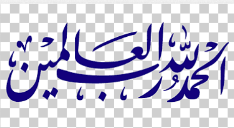 الفهرس الحرف                                                                              الصفحة(أ)	4(ب)	42(ت)	45(ث)	58(ج)	59(ح)	65(خ)	68(د)	70(ذ)	75(ر)	75(ز)	81(س)	83(ش)	86(ص)	90(ض)	93(ط)	94(ظ)	95(ع)	95(غ)	99(ف)	100(ق)	106(ك)	109(ل)	111(م)	112(ن)	148(هـ)	151(و)	152(ي)	153